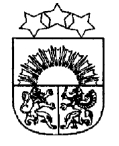 LATVIJAS  REPUBLIKA  KRĀSLAVAS  NOVADS           KRĀSLAVAS  NOVADA  DOMEReģ. Nr. 90001267487Rīgas iela 51, Krāslava, Krāslavas nov., LV-5601. Tālrunis +371 65624383, fakss +371 65681772e-pasts: dome@kraslava.lvKrāslavāSĒDES PROTOKOLS2020.gada 27.februārī                                                                                                            Nr.4Sēde sasaukta  Krāslavas novada domē,Rīgas ielā 51, Krāslavā, plkst.1400Sēdi atklāj plkst.1400Sēdi vada – novada domes priekšsēdētājs Gunārs UpenieksSēdi protokolē – lietvede Ārija LeonovičaPiedalāsDeputāti:  Vjačeslavs Aprups, Valentīna Bārtule, Vera Bīriņa, Jāzeps Dobkevičs, Aleksandrs Jevtušoks, Raimonds Kalvišs, Viktorija Lene, Antons Ļaksa, Aleksandrs Savickis, Gunārs Svarinskis, Jānis Tukāns, Gunārs Upenieks, Janīna Vanaga, Ēriks ZaikovskisPašvaldības administrācijas darbinieki:V.Moisejs, domes izpilddirektors;I.Vorslova, ekonomiste;V.Aišpurs, izpilddirektora 1.vietnieks;E.Ciganovičs, juriskonsults;I.Tārauds, juriskonsults;S.Puncula – Japiņa, juriskonsulte;K.Smoļakova, juriskonsulte;I.Kavinska, sabiedrisko attiecību speciāliste;E.Škutāne, informatīvā biļetena “Krāslavas Vēstis” redaktore;I.Skerškāns, zemes lietu speciālists;I.Danovska, Būvvaldes vadītāja;I.Dzalbe, Attīstības nodaļas vadītāja;V.Grizāns, domes datortīkla administrators;I.Bidzāne, bāriņtiesas priekšsēdētāja;J.Križanovska, galvenā grāmatvede;V.Maslovs, SIA “Krāslavas nami” valdes priekšsēdētājs;V.Bluss, ceļu inženieris;J.Roga, reportieris;Ē.Geka, BSRC „Mūsmājas“ vadītāja;I.Mukāne, S.Gasperoviča, Krāslavas pamatskolas pārstāvji;Ē.Ozoliņš, Krāslavas pamatskolas vecāku komitejas priekšsēdētājs.Nepiedalās – D.Zalbovičs (darba braucienā)Sēdes vadītājs G.Upenieks piedāvā veikt izmaiņas sēdes darba kārtībā un papildināt ar:Papildjautājumu Nr.23 “Par bērna uzņemšanu Krāslavas BSRC “Mūsmājas” ilgstošas sociālās aprūpes un sociālās rehabilitācijas saņemšanai”;Papildjautājumu Nr.24 “Par kustamās mantas atsavināšanu”;Papildjautājumu Nr.25 “Par nekustamo īpašumu nosacīto cenu”;Papildjautājumu Nr.26 “Par līguma projekta apstiprināšanu”;Papildjautājumu Nr.27 “Par grozījumiem darbinieku amatu un algu sarakstā”;Papildjautājumu Nr.28 “Par zemes nomas maksas parādu dzēšanu”;Papildjautājumu Nr.29 “Par samaksas atgūšanu no vecākiem par ārpusģimenes aprūpes pakalpojumiem”;Papildjautājumu Nr.30 “Par pakalpojuma sociālās aprūpes institūcijā piešķiršanu”;Papildjautājumu Nr.31 “Par dāvinājuma pieņemšanu”;Papildjautājumu Nr.32 “Par uzturēšanas izdevumiem pašvaldības izglītības iestādēs”;Papildjautājumu Nr.33 “Par zemesgabala kopīpašuma domājamo daļu nodošanu īpašumā bez atlīdzības”;Papildjautājumu Nr.34 “Par nomas tiesībām”;Papildjautājumu Nr.35 “Par pašvaldības dalību un līdzfinansējumu ERAF projektos”;Papildjautājumu Nr.36 “ Par Krāslavas novada pašvaldības nekustamā īpašuma atsavināšanu”;Papildjautājumu Nr.37 “Par dalības maksu biedrībā Eiroreģions “Ezeru zeme””;Papildjautājumu Nr.38 “Par nekustamā īpašuma nodokļa parāda un nokavējuma naudas piedziņu bezstrīda kārtībā”;Papildjautājumu Nr.39 “Par atteikumu piešķirt nekustamā īpašuma nodokļa atvieglojumu”;Papildjautājumu Nr.40 “Par nekustamā īpašuma nodokļa atvieglojumu piešķiršanu”;Papildjautājumu Nr.41 “Par Krāslavas novada pašvaldības 2019.gada budžeta izpildi”;Papildjautājumu Nr.42 “Par grozījumiem Krāslavas novada pašvaldības budžetā 2020.gadam”;Papildjautājumu Nr.43 “Par galvojumu sniegšanu”;Papildjautājumu Nr.44 “Par maksas pakalpojuma apstiprināšanu”;Papildjautājumu Nr.45 “Par uzturēšanas izdevumiem BSRC “Mūsmājas””;Papildjautājumu Nr.46 “Par atvaļinājuma izmantošanu”.Deputātiem citu priekšlikumu un iebildumu nav.Balso par darba kārtību ar papildinājumiem.Vārdiskais balsojums:par – V.Aprups, V.Bārtule, V.Bīriņa, J.Dobkevičs, A.Jevtušoks, R.Kalvišs, V.Lene,  A.Ļaksa,          A.Savickis, G.Svarinskis, J.Tukāns, G.Upenieks, J.Vanaga, Ē.Zaikovskispret - navatturas – navAtklāti balsojot, par – 14, pret – nav, atturas – nav, Krāslavas novada dome nolemj:Darba kārtība:Par Krāslavas novada domes iekšējiem noteikumiem par trauksmes celšanuPar Krāslavas novada domes trauksmes cēlēju ziņojumu izvērtēšanas komisijuPar avārijas stāvokļa noteikšanu uz pašvaldības ceļiem un ielāmPar izmaiņu veikšanu pašvaldības ceļu reģistrāArhīva jautājumiPar grozījumiem Indras Mākslas un mūzikas skolas nolikumāPar Indras Mākslas un mūzikas skolas attīstības plānuPar XII Latvijas Skolu jaunatnes dziesmu un deju svētku Krāslavas novada rīcības komitejas sastāvuPar ceļa izdevumu apmaksuPar rīkojuma apstiprināšanuPar Krāslavas novada pašvaldības saistošajiem noteikumiem Nr. 2020/2  „Grozījumi Krāslavas novada pašvaldības saistošajos noteikumos Nr.2013/6 „Par Krāslavas novada simboliku””Par pašvaldības projektu konkursiemPar Krāslavas Bērnu un jauniešu centra direktora iecelšanu amatāPar Krāslavas pamatskolas pievienošanu Krāslavas Valsts ģimnāzijaiDzīvokļu jautājumiZemes jautājumiAdresācijas jautājumiPar deklarēto dzīvesvietu ziņu anulēšanu Par zemes vienību sadalīšanuPar zemes ierīcības projektu apstiprināšanuPar speciālo atļauju (licenču) komercdarbībai zvejniecībā izsniegšanuPar aktualizētā Krāslavas novada attīstības programmas Investīciju plāna apstiprināšanuPar bērna uzņemšanu Krāslavas BSRC “Mūsmājas” ilgstošas sociālās aprūpes un sociālās rehabilitācijas saņemšanaiPar kustamās mantas atsavināšanuPar nekustamo īpašumu nosacīto cenuPar līguma projekta apstiprināšanuPar grozījumiem darbinieku amatu un algu sarakstāPar zemes nomas maksas parādu dzēšanuPar samaksas atgūšanu no vecākiem par ārpusģimenes aprūpes pakalpojumiemPar pakalpojuma sociālās aprūpes institūcijā piešķiršanuPar dāvinājuma pieņemšanuPar uzturēšanas izdevumiem pašvaldības izglītības iestādēsPar zemesgabala kopīpašuma domājamo daļu nodošanu īpašumā bez atlīdzībasPar nomas tiesībāmPar pašvaldības dalību un līdzfinansējumu ERAF projektos Par Krāslavas novada pašvaldības nekustamā īpašuma atsavināšanuPar dalības maksu biedrībā Eiroreģions “Ezeru zeme”Par nekustamā īpašuma nodokļa parāda un nokavējuma naudas piedziņu bezstrīda kārtībāPar atteikumu piešķirt nekustamā īpašuma nodokļa atvieglojumu Par nekustamā īpašuma nodokļa atvieglojumu piešķiršanuPar Krāslavas novada pašvaldības 2019.gada budžeta izpildiPar grozījumiem Krāslavas novada pašvaldības budžetā 2020.gadamPar galvojumu sniegšanuPar maksas pakalpojuma apstiprināšanuPar uzturēšanas izdevumiem BSRC “Mūsmājas” Par atvaļinājuma izmantošanu1.§Par Krāslavas novada domes iekšējiem noteikumiem par trauksmes celšanuZiņo: G.Upenieks, K. Smoļakova (juriskonsulte)Debatēs piedalās: R.KalvišsVārdiskais balsojums:par – V.Aprups, V.Bīriņa, J.Dobkevičs, A.Jevtušoks, V.Lene,  A.Ļaksa,          A.Savickis, G.Svarinskis, J.Tukāns, G.Upenieks, J.Vanaga, Ē.Zaikovskispret - R.Kalvišsatturas – V.BārtuleAtklāti balsojot, par – 12, pret – 1, atturas – 1, Krāslavas novada dome nolemj:Pamatojoties uz likuma “Par pašvaldībām” 41.panta pirmās daļas 2.punktu un Trauksmes celšanas likuma 5.panta pirmo daļu, apstiprināt Krāslavas novada domes iekšējos noteikumus par trauksmes celšanu (iekšējo noteikumu pilns teksts pielikumā). Lēmuma projekta iesniedzējsDomes priekšsēdētājs G.UpenieksLēmuma projekta sagatavotājsjuriskonsulte K.Smoļakova2.§Par Krāslavas novada domes Trauksmes cēlēju ziņojumu izvērtēšanas komisijuZiņo: G.UpenieksVārdiskais balsojums:par – V.Aprups, V.Bīriņa, J.Dobkevičs, A.Jevtušoks, V.Lene,  A.Ļaksa,          A.Savickis, G.Svarinskis, J.Tukāns, G.Upenieks, J.Vanaga, Ē.Zaikovskispret - R.Kalvišsatturas – V.BārtuleAtklāti balsojot, par – 12, pret – 1, atturas – 1, Krāslavas novada dome nolemj:Pamatojoties uz likuma “Par pašvaldībām” 21.panta pirmās daļas 24.punktu, ar 2020.gada 1.martu apstiprināt Krāslavas novada domes Trauksmes cēlēju ziņojumu izvērtēšanas komisiju 3 locekļu sastāvā:Kristīne Smoļakova, juriskonsulteIlona Bidzāne, bāriņtiesas priekšsēdētājaValdis Grizāns, datortīklu administratorsLēmuma projekta iesniedzējsDomes priekšsēdētājs G.UpenieksLēmuma projekta sagatavotājsjuriskonsulte K.Smoļakova3.§Par avārijas stāvokļa noteikšanu uz pašvaldības ceļiem un ielāmZiņo: G.UpenieksVārdiskais balsojums:par – V.Aprups, V.Bārtule, V.Bīriņa, J.Dobkevičs, A.Jevtušoks, V.Lene,  A.Ļaksa,          A.Savickis, G.Svarinskis, J.Tukāns, G.Upenieks, J.Vanaga, Ē.Zaikovskispret - navatturas – R.KalvišsAtklāti balsojot, par – 13, pret – nav, atturas – 1, Krāslavas novada dome nolemj:Sakarā ar to, ka vairākiem pašvaldības ceļu posmiem to konstrukcijas nolietošanās dēļ nav iespējams nodrošināt uzturēšanas klasei atbilstošu prasību izpildi, kā arī nepietiekoša finansējuma dēļ veikt avārijas stāvoklī esošo ceļu remontu, pamatojoties uz likuma “Par pašvaldībām” 21.panta pirmās daļas 27.punktu un saskaņā ar Ministru kabineta 2010.gada 9.marta noteikumu Nr.224 “Noteikumi par valsts un pašvaldību autoceļu ikdienas uzturēšanas prasībām un to izpildes kontroli” 9., 10., 11. un 12.punktu, noteikt avārijas stāvokli uz Krāslavas novada pašvaldības autoceļiem un ielām saskaņa ar sarakstu: 2. Pēc saraksta saskaņošanas ar LVC Dagdas nodaļu, aprīkot sarakstā iekļautos ceļus  ar ceļa zīmēm Nr.302.Lēmuma projekta iesniedzējsDomes priekšsēdētājs G.UpenieksLēmuma projekta sagatavotājsCeļu inženieris V.Bluss4.§Par izmaiņu veikšanu pašvaldības ceļu reģistrāZiņo: G.UpenieksVārdiskais balsojums:par – V.Aprups, V.Bārtule, V.Bīriņa, J.Dobkevičs, A.Jevtušoks, V.Lene,  A.Ļaksa,          A.Savickis, G.Svarinskis, J.Tukāns, G.Upenieks, J.Vanaga, Ē.Zaikovskispret - navatturas – R.KalvišsAtklāti balsojot, par – 13, pret – nav, atturas – 1, Krāslavas novada dome nolemj:Veicot Krāslavas novada pašvaldības ceļu apsekošanu dabā, izvērtējot atsevišķu ceļu posmu izmantošanu un turpmāku uzturēšanas lietderību, saskaņā ar Ministra kabineta 2017.gada 27.jūnija noteikumu Nr.361 “Pašvaldību ceļu un ielu reģistrācijas un uzskaites kārtība” 11.punktu, veikt izmaiņas Krāslavas novada pašvaldības ceļu reģistrā, izslēdzot no tā ceļu posmus saskaņā ar sarakstu: Ceļu inženierim Vladimiram Blusam sagatavot un iesniegt VAS “Latvijas Valsts ceļi” iesniegumu izmaiņu veikšanai pašvaldības ceļu reģistrā. Lēmuma projekta iesniedzējsDomes priekšsēdētājs G.UpenieksLēmuma projekta sagatavotājsCeļu inženieris V.Bluss5.§Arhīva jautājumi Ziņo: G.UpenieksVārdiskais balsojums:par – V.Aprups, V.Bārtule, V.Bīriņa, J.Dobkevičs, A.Jevtušoks, R.Kalvišs, V.Lene,  A.Ļaksa,          A.Savickis, G.Svarinskis, J.Tukāns, G.Upenieks, J.Vanaga, Ē.Zaikovskispret - navatturas – navAtklāti balsojot, par – 14, pret – nav, atturas – nav, Krāslavas novada dome nolemj:5.1.	Veikt grozījumus 25.03.2010. domes lēmumā (protokols Nr.5, 10.§ 10.1.p.) ”Par atbildīgajām personām Krāslavas novada domes un pagastu pārvalžu arhīvos” un izteikt sekojošā redakcijā:“Apstiprināt atbildīgos par arhīvu Krāslavas novada domē un pagastu pārvaldēs:-          Krāslavas novada dome, Krāslavas pagasta pārvalde, Kaplavas pagasta pārvalde –   domes sekretāre-lietvede Laura Lene;-          Aulejas pagasta pārvalde – pārvaldes sekretāre-lietvede Inga Zujeva;-          Indras pagasta pārvalde – pārvaldes sekretāre-lietvede Valentīna Miškina;-          Izvaltas pagasta pārvalde – pārvaldes sekretāre-lietvede Inga Leikuma;-          Kalniešu pagasta pārvalde – pārvaldes sekretāre-lietvede Ļubova Moiseja;-          Kombuļu pagasta pārvalde -  pārvaldes sekretāre-lietvede Ināra Vagale;-          Piedrujas pagasta pārvalde – pārvaldes sekretāre-lietvede Tatjana Radivinska;-          Robežnieku pagasta pārvalde – pārvaldes zemes lietu speciāliste Veneranda Masaļska;-          Skaistas pagasta pārvalde – pārvaldes sekretāre-lietvede Vija Isakova;-          Ūdrīšu pagasta pārvalde – pārvaldes sekretāre-lietvede Irēna Neverovska.”5.2.	Veikt grozījumus 25.03.2010. domes lēmumā (protokols Nr. 5, 10.§ 10.2.p.) “Par Ekspertu komisiju sastāvu” un izteikt sekojošā redakcijā: “Apstiprināt Ekspertu komisiju sastāvu Krāslavas novada domē un pagastu pārvaldēs: -          Krāslavas novada dome, Krāslavas pagasta pārvalde, Kaplavas pagasta pārvalde:komisijas priekšsēdētājs – domes izpilddirektora 1.vietnieks Viktors Aišpurskomisijas locekles – vecākā grāmatvede Santa Stepaņenko, domes sekretāre-lietvede Laura Lene;-          Aulejas pagasta pārvalde:komisijas priekšsēdētāja – pārvaldes sekretāre-lietvede Inga Zujevakomisijas locekles – pārvaldes galvenā grāmatvede Aija Konošonoka, pārvaldes sociālā darbiniece Janīna Vanaga;-          Indras pagasta pārvalde:komisijas priekšsēdētāja – pārvaldes sekretāre-lietvede Valentīna Miškinakomisijas locekles – pārvaldes nekustamā īpašuma nodokļa administratore Regīna Neverovska, pārvaldes sociālā darbiniece Valentīna Paramoka;-          Izvaltas pagasta pārvalde:komisijas priekšsēdētāja – pārvaldes sekretāre-lietvede Inga Leikumakomisijas locekles – pārvaldes kasiere Irēna Tarvide, pārvaldes grāmatvede Svetlana Stivriņa;-          Kalniešu pagasta pārvalde:komisijas priekšsēdētāja – pārvaldes sekretāre-lietvede Ļubova Moisejakomisijas locekles – tautas nama vadītāja Lilija Maslovska, bibliotēkas vadītāja Tamāra Rukmane;-          Kombuļu pagasta pārvalde:komisijas priekšsēdētāja – pārvaldes sekretāre-lietvede Ināra Vagalekomisijas locekles – pārvaldes kasiere-rēķinvede Lilija Sadoviča, pārvaldes grāmatvede Aija Konošonoka;-          Piedrujas pagasta pārvalde:komisijas priekšsēdētāja – pārvaldes sekretāre-lietvede Tatjana Radivinskakomisijas locekles – pārvaldes grāmatvede Valentīna Petkeviča, pārvaldes sociālā darbiniece Zita Lukša;-          Robežnieku pagasta pārvalde:komisijas priekšsēdētāja – pārvaldes sekretāre-lietvede Marisela Jeromenokakomisijas locekles – pārvaldes zemes lietu speciāliste Veneranda Masaļska, pārvaldes grāmatvede Janīna Kuzmiča;-          Skaistas pagasta pārvalde:komisijas priekšsēdētāja – pārvaldes sekretāre-lietvede Vija Isakovakomisijas locekles – pārvaldes grāmatvede Velta Skrebele, pārvaldes nekustamā īpašuma nodokļa administratore Skaidrīte Zukule;-          Ūdrīšu pagasta pārvalde:komisijas priekšsēdētāja – pārvaldes sekretāre-lietvede Irēna Neverovskakomisijas locekles – pārvaldes grāmatvede Lūcija Tihonoviča, pārvaldes nekustamā īpašuma nodokļa administratore Jeļena Hodarenoka.”Lēmuma projekta iesniedzējs:Domes priekšsēdētājs G.UpenieksLēmuma projekta sagatavotājs:Administratīvā nodaļa6.§Par grozījumiem Indras Mākslas un mūzikas skolas nolikumāZiņo: G.UpenieksVārdiskais balsojums:par – V.Aprups, V.Bārtule, V.Bīriņa, J.Dobkevičs, A.Jevtušoks, R.Kalvišs, V.Lene,  A.Ļaksa,          A.Savickis, G.Svarinskis, J.Tukāns, G.Upenieks, J.Vanaga, Ē.Zaikovskispret - navatturas – navAtklāti balsojot, par – 14, pret – nav, atturas – nav, Krāslavas novada dome nolemj:	Veikt grozījumus Indras Mākslas un mūzikas skolas nolikuma trešās daļas 9.punktā un izteikt to sekojošā redakcijā:“Skola īsteno šādas izglītības programmas:“Vizuāli plastiskā māksla” kods 20V21100 1“Dejas pamati” kods 20V21210 1”Lēmuma projekta iesniedzējs:Izglītības, kultūras un sporta jautājumu komiteja7.§Par Indras Mākslas un mūzikas skolas attīstības plānuZiņo: G.UpenieksVārdiskais balsojums:par – V.Aprups, V.Bārtule, V.Bīriņa, J.Dobkevičs, A.Jevtušoks, R.Kalvišs, V.Lene,  A.Ļaksa,          A.Savickis, G.Svarinskis, J.Tukāns, G.Upenieks, J.Vanaga, Ē.Zaikovskispret - navatturas – navAtklāti balsojot, par – 14, pret – nav, atturas – nav, Krāslavas novada dome nolemj:Apstiprināt Indras Mākslas un mūzikas skolas attīstības plānu 2020.-2023.gadam.(Attīstības plāna  pilns teksts pielikumā)Lēmuma projekta iesniedzējs:Izglītības, kultūras un sporta jautājumu komiteja8.§Par XII Latvijas Skolu jaunatnes dziesmu un deju svētku Krāslavas novada rīcības komitejas sastāvuZiņo: G.UpenieksVārdiskais balsojums:par – V.Aprups, V.Bārtule, V.Bīriņa, J.Dobkevičs, A.Jevtušoks, R.Kalvišs, V.Lene,  A.Ļaksa,          A.Savickis, G.Svarinskis, J.Tukāns, G.Upenieks, J.Vanaga, Ē.Zaikovskispret - navatturas – navAtklāti balsojot, par – 14, pret – nav, atturas – nav, Krāslavas novada dome nolemj:Apstiprināt XII Latvijas Skolu jaunatnes dziesmu un deju svētku Krāslavas novada rīcības komitejas sastāvu:Rīcības komitejas priekšsēdētājs - Gunārs Upenieks, Krāslavas novada domes priekšsēdētājs;Rīcības komitejas priekšsēdētāja vietnieks - Viktors Moisejs, Krāslavas novada domes izpilddirektors;Rīcības komitejas locekļi:Inese Vorslova, ekonomiste;Sanita Kumpiņa, Svētku koordinatore Krāslavas novadā,  Krāslavas bērnu un jauniešu centra metodiķe;Lidija Miglāne, Izglītības pārvaldes vadītāja;Viktors Aišpurs, novada domes izpilddirektora 1.vietnieks;Valda Timule, skolu tautas deju kolektīvu virsvadītāja, Krāslavas Kultūras nama direktore;Rita Andrejeva, skolu koru virsdiriģente, mūzikas skolotāju MA vadītāja;Pēteris Jacina,  novada pašvaldības policijas priekšnieks;Irina Gončarova, Krāslavas Varavīksnes vidusskolas direktores vietniece;Olga Karpova,  PIKC RVT Krāslavas struktūrvienības medicīnas māsa.Lēmuma projekta iesniedzējs:Izglītības, kultūras un sporta jautājumu komiteja9.§Par ceļa izdevumu apmaksuZiņo: G.UpenieksVārdiskais balsojums:par – V.Aprups, V.Bārtule, V.Bīriņa, J.Dobkevičs, A.Jevtušoks, R.Kalvišs, V.Lene,  A.Ļaksa,          A.Savickis, G.Svarinskis, J.Tukāns, G.Upenieks, J.Vanaga, Ē.Zaikovskispret - navatturas – navAtklāti balsojot, par – 14, pret – nav, atturas – nav, Krāslavas novada dome nolemj:Apmaksāt ceļa izdevumus mācību gada laikā Krāslavas pamatskolas skolēniem Lāsmai R[..] un Laurim R[..].Ceļa izdevumu apmaksu nodrošināt Krāslavas novada Izglītības pārvaldei saskaņā ar iesniegtajām autobusa biļetēm.Ceļa izdevumus ieskaitīt skolēnu mātes Skaidrītes Š[..] bankas kontā.Lēmuma projekta iesniedzējs:Izglītības, kultūras un sporta jautājumu komiteja10.§Par rīkojuma apstiprināšanuZiņo: G.UpenieksVārdiskais balsojums:par – V.Aprups, V.Bārtule, V.Bīriņa, J.Dobkevičs, A.Jevtušoks, R.Kalvišs, V.Lene,  A.Ļaksa,          A.Savickis, G.Svarinskis, J.Tukāns, G.Upenieks, J.Vanaga, Ē.Zaikovskispret - navatturas – navAtklāti balsojot, par – 14, pret – nav, atturas – nav, Krāslavas novada dome nolemj:Apstiprināt Krāslavas Valsts ģimnāzijas 20.02.2020. rīkojumu Nr.31-k „Par ārzemju komandējumu un komandējuma izdevumu apmaksu”.(rīkojuma pilns teksts pielikumā)Lēmuma projekta iesniedzējs:Izglītības, kultūras un sporta jautājumu komiteja11.§Par Krāslavas novada pašvaldības saistošajiem noteikumiem Nr. 2020/2  „Grozījumi Krāslavas novada pašvaldības saistošajos noteikumos Nr.2013/6„Par Krāslavas novada simboliku””Ziņo: G.Upenieks, S.Japiņa-PunculeVārdiskais balsojums:par – V.Aprups, V.Bārtule, V.Bīriņa, J.Dobkevičs, A.Jevtušoks, R.Kalvišs, V.Lene,  A.Ļaksa,          A.Savickis, G.Svarinskis, J.Tukāns, G.Upenieks, J.Vanaga, Ē.Zaikovskispret - navatturas – navAtklāti balsojot, par – 14, pret – nav, atturas – nav, Krāslavas novada dome nolemj: Pamatojoties uz likuma „Par pašvaldībām” 21.panta pirmās daļas 7.punktu un 16.punktu, 43.panta trešo daļu, apstiprināt Krāslavas novada pašvaldības saistošos noteikumus Nr.2020/2 „Grozījumi Krāslavas novada pašvaldības saistošajos noteikumos Nr.2013/6 „Par Krāslavas novada simboliku””.(Pielikumā: Krāslavas novada pašvaldības saistošie noteikumi Nr. 2020/2 „Grozījumi Krāslavas novada pašvaldības saistošajos noteikumos Nr.2013/6 „Par Krāslavas novada simboliku””)Lēmuma projekta iesniedzējs:Domes priekšsēdētājs G.UpenieksLēmuma projekta sagatavotājs:Domes juriskonsulte S.Puncule-Japiņa12.§Par pašvaldības projektu konkursiem12.1.Par projektu konkursa „Iedzīvotāji veido savu vidi 2020”nolikuma apstiprināšanuZiņo: G.UpenieksVārdiskais balsojums:par – V.Aprups, V.Bārtule, V.Bīriņa, J.Dobkevičs, A.Jevtušoks, R.Kalvišs, V.Lene,  A.Ļaksa,          A.Savickis, G.Svarinskis, J.Tukāns, G.Upenieks, J.Vanaga, Ē.Zaikovskispret - navatturas – navAtklāti balsojot, par – 14, pret – nav, atturas – nav, Krāslavas novada dome nolemj:Apstiprināt projektu konkursa „Iedzīvotāji veido savu vidi 2020” nolikumu ar pielikumiem.Lēmuma projekta iesniedzējs:Domes priekšsēdētājs G.Upenieks Lēmuma projekta sagatavotājs:Attīstības nodaļas vadītāja I.Dzalbe12.2.Par “Krāslavas novada pašvaldības jauniešu iniciatīvu projektu konkursa“ nolikumu 2020.gadamZiņo: G.UpenieksVārdiskais balsojums:par – V.Aprups, V.Bārtule, V.Bīriņa, J.Dobkevičs, A.Jevtušoks, R.Kalvišs, V.Lene,  A.Ļaksa,          A.Savickis, G.Svarinskis, J.Tukāns, G.Upenieks, J.Vanaga, Ē.Zaikovskispret - navatturas – navAtklāti balsojot, par – 14, pret – nav, atturas – nav, Krāslavas novada dome nolemj:Apstiprināt 2020.gada “Krāslavas novada pašvaldības jauniešu iniciatīvu projektu konkursa” nolikumu.(nolikuma pilns teksts pielikumā)Lēmuma projekta iesniedzējs:Izglītības, kultūras un sporta jautājumu komiteja13.§Par Krāslavas Bērnu un jauniešu centra direktora iecelšanu amatāZiņo: G.UpenieksVārdiskais balsojums:par – V.Aprups, V.Bārtule, V.Bīriņa, J.Dobkevičs, A.Jevtušoks, R.Kalvišs, V.Lene,  A.Ļaksa,          A.Savickis, G.Svarinskis, J.Tukāns, G.Upenieks, J.Vanaga, Ē.Zaikovskispret - navatturas – navAtklāti balsojot, par – 14, pret – nav, atturas – nav, Krāslavas novada dome nolemj:Pamatojoties uz likuma „Par pašvaldībām” 21.panta pirmās daļas 9.punktu, Izglītības likuma 17.panta trešās daļas 2.punktu, Ministru kabineta noteikumu Nr.496 “Kārtība un vērtēšanas nosacījumi valsts un pašvaldību izglītības iestāžu (izņemot augstskolas un koledžas) vadītāju un pašvaldību izglītības pārvalžu vadītāju amatu pretendentu atlasei” 14. un 15.punktu, Krāslavas Bērnu un jauniešu centra direktora amata pretendentu atlases konkursa komisijas 20.01.2020. sēdes lēmumu (protokols nr.2), LR Izglītības un zinātnes ministrijas saskaņojumu, iecelt Elfu Islamgarajevu, personas kods [..], Krāslavas Bērnu un jauniešu centra direktora amatā ar 2020.gada 2.martu.Lēmuma projekta iesniedzējs:Domes priekšsēdētājs Gunārs Upenieks								Lēmuma projektu sagatavoja:Domes vecākais juriskonsults Edgars Ciganovičs14.§Par Krāslavas pamatskolas pievienošanu Krāslavas Valsts ģimnāzijaiZiņo: G.Upenieks, L.Miglāne (Izglītības pārvaldes vadītāja)Debatēs piedalās: R.Kalvišs, J.TukānsVārdiskais balsojums:par – V.Aprups, V.Bārtule, V.Bīriņa, J.Dobkevičs, A.Jevtušoks, R.Kalvišs, V.Lene,  A.Ļaksa,          A.Savickis, G.Svarinskis, J.Tukāns, G.Upenieks, J.Vanaga, Ē.Zaikovskispret - navatturas – navAtklāti balsojot, par – 14, pret – nav, atturas – nav, Krāslavas novada dome nolemj:Krāslavas pamatskola ir Krāslavas novada Izglītības pārvaldes padotībā esoša iestāde, kas īsteno šādas izglītības programmas:Pamatizglītības programma. Kods  21011111;Pamatizglītības matemātikas, dabaszinību un tehnikas virziena programma. Kods 21013111;Speciālās pamatizglītības programma izglītojamajiem ar mācīšanās traucējumiem. Kods 21015611;Speciālās pamatizglītības programma izglītojamajiem ar garīgās attīstības traucējumiem. Kods  21015811. Pēc 2019.gada 1.septembra datiem 2019./2020.m.g. Krāslavas pamatskolā izglītību iegūst 387 izglītojamie, no tiem: 1.- 4. klasēs - 191, 5.-6. klasēs - 100, 7.- 9. klasēs - 96.Krāslavas Valsts ģimnāzija ir Krāslavas novada Izglītības pārvaldes padotībā esoša iestāde, kas īsteno šādas izglītības programmas:Pamatizglītības otrā posma (7.-9.klase) matemātikas, dabaszinību un tehnikas virziena programma. Kods  23013111;Vispārējās vidējās izglītības humanitārā un sociālā virziena programma. Kods  31012011;Vispārējās vidējās izglītības matemātikas, dabaszinību un tehnikas virziena programma. Kods 31013011.Pēc 2019.gada 1.septembra datiem 2019. / 2020.m.g. ģimnāzijā izglītību iegūst 174 izglītojamie, no tiem 7.- 9.klasēs – 68, 10. – 12.klasēs – 106.Izglītojamo skaits ir nepietiekams, lai nodrošinātu MK 2001.gada 21.marta noteikumu Nr.129 “Ģimnāzijas un valsts ģimnāzijas statusa piešķiršanas un anulēšanas kārtība un kritēriji”(turpmāk – noteikumi) 3.2.2 apakšpunktā noteiktās prasības izpildi, proti uz ģimnāzijas statusu var pretendēt iestāde, kuras 10. – 12.klasēs mācās ne mazāk par 120 izglītojamiem. 2018.gada 1. septembrī stājās spēkā Vispārējās izglītības likuma 40.panta ceturtās daļas redakcija, kas nosaka, ka Valsts ģimnāzija ir tiesīga īstenot arī pilnu pamatizglītības programmu, lai nodrošinātu vienotu pieeju daudzpusīgu izglītības programmu īstenošanai, racionālu un efektīvu materiāli tehnisko, finanšu resursu izmantošanu, vairāku izglītības programmu īstenošanas koncentrēšanu vienā izglītības iestādē, kas ir par pamatu administratīvo izdevumu samazināšanai, kā arī, lai izveidotu optimālu un kvalitatīvu izglītības sistēmu novadā, lietderīgi būtu Krāslavas pamatskolā īstenotās izglītības programmas pievienot īstenošanai Krāslavas Valsts ģimnāzijā, kā rezultātā Krāslavas pamatskola beidz pastāvēt, bet izglītojamie turpina saņemt līdzvērtīgu kvalitatīvu izglītību ģimnāzijā. Šādas pārmaiņas nepasliktinās izglītojamo mācību procesu un neradīs papildu apgrūtinājumus, jo izglītības programmu īstenošanas vieta pamatskolēniem atradīsies tajās pašās ēkās, kur tas notiek līdz šim. Krāslavas novada dome, īstenojot Eiropas Reģionālā attīstības fonda (ERAF) SAM 8.1.2. specifiskā atbalsta mērķa projektu Nr. 8.1.2.0/17/I/035 „Uzlabot vispārējās izglītības iestāžu mācību vidi” Krāslavas izglītības iestādēs plāno veikt vērienīgas investīcijas izglītības infrastruktūras attīstībā, ieguldot skolas ēkā Pils ielā 5 līdzekļus, kas projektā paredzēti gan Krāslavas Valsts ģimnāzijas, gan Krāslavas pamatskolas audzēkņiem.Krāslavas novada domes ieskatā lietderīgākais un efektīvākais risinājums ir pievienot Krāslavas pamatskolu Krāslavas Valsts ģimnāzijai.Ņemot vērā iepriekš minēto, pamatojoties uz likuma „Par pašvaldībām” 21.panta pirmās daļas 8.punktu, Izglītības likuma 23.panta otro un piekto daļu un Valsts pārvaldes iekārtas likuma 15.panta ceturtās daļas 1.punktu, 30.panta otro daļu:1. Likvidēt Krāslavas pamatskolu (izglītības iestādes reģistrācijas numurs 4212900553, adrese – Pils iela 5, Krāslava, LV-5601), pievienojot to KrāslavasValsts ģimnāzijai (izglītības iestādes reģistrācijas numurs 4219902694, adrese – Raiņa iela 25, Krāslava, LV-5601), nosakot, ka: 1.1. 2020.gada 27.augustā tiek pabeigta Krāslavas pamatskolas pievienošana Krāslavas Valsts ģimnāzijai, kad tā beidz pastāvēt un tiek izslēgta no Izglītības iestāžu reģistra; 1.2. ar 2020.gada 28. augustu Krāslavas Valsts ģimnāzija pārņem visas Krāslavas pamatskolas juridiskās, mantiskās saistības un turpina īstenot izglītības programmas adresē: Pils iela 5, Krāslava, LV-5601;1.3. no 2020.gada 1.septembra Krāslavas Valsts ģimnāzija nodrošina pilnu pamatizglītības un vidējās izglītības ieguvi no 1.līdz 12.klasei atbilstoši licencētajām izglītības programmām. Noteikt pievienošanas mērķi - integrēt abu izglītības iestāžu labo pieredzi un tradīcijas, racionāli un efektīvi izmantojot finanšu līdzekļus, materiāltehniskos un personāla resursus.Uzdot Krāslavas novada domes izpilddirektoram 10 (desmit) darba dienu laikā pēc šī lēmuma stāšanās spēkā izveidot Krāslavas pamatskolas likvidācijas komisiju (turpmāk – Komisija) piecu cilvēku sastāvā, iekļaujot šī lēmuma 1.punktā minēto iestāžu vadītājus.Uzdot Krāslavas Valsts ģimnāzijas direktoram:līdz 2020.gada 10.martam informēt Krāslavas Valsts ģimnāzijas pedagogus, tehniskos darbiniekus un izglītojamo vecākus (vai personas, kuras viņus aizstāj) par to, ka no 2020.gada 28.augusta Krāslavas Valsts ģimnāzija pārņem Krāslavas pamatskolu ar tās juridiskajām un mantiskajām saistībām, nodrošina pilnu pamatizglītības un vidējās izglītības ieguvi, atbilstoši licencētajām izglītības programmām;līdz 2020.gada 1.maijam sagatavot Krāslavas Valsts ģimnāzijas nolikuma grozījumus un iesniegt tos Krāslavas novada domē, kurā noteikt, ka no 2020.gada 1.septembra  Krāslavas Valsts ģimnāzija īsteno pilnu pamata un vidējo izglītību adresē: Pils iela 5, Krāslava,  LV-5601;līdz 2020.gada 1.jūnijam sagatavot dokumentus par attiecīgu grozījumu izdarīšanu Izglītības iestāžu reģistrā saistībā ar šajā lēmumā noteikto un iesniegt Izglītības kvalitātes valsts dienestā;4.4. līdz 2020.gada 1.jūnijam sagatavot iesniegumu par turpmāk  Krāslavas Valsts ģimnāzijā īstenotajām izglītības programmām un iesniegt Izglītības kvalitātes valsts dienestā.Uzdot Krāslavas pamatskolas direktorei:līdz 2020.gada 10.martam informēt Krāslavas pamatskolas pedagogus, tehniskos darbiniekus un izglītojamo vecākus (vai personas, kuras viņus aizstāj) par Krāslavas pamatskolas pievienošanu Krāslavas Valsts ģimnāzijai, to likvidējot, izglītības procesa turpināšanu Krāslavas Valsts ģimnāzijā, kā arī veikt citas nepieciešamās darbības, kas izriet no šajā lēmumā noteiktā;līdz 2020.gada 1.jūlijam nodrošināt Krāslavas pamatskolas materiālo vērtību un lietu sakārtošanu un sagatavošanu nodošanai Krāslavas Valsts ģimnāzijai un attiecīgajām institūcijām (sakārtot visus iestādes pastāvīgi un ilgtermiņā glabājamos dokumentus un personāla dokumentus saskaņā ar Arhīvu likuma prasībām).Uzdot Krāslavas novada Izglītības pārvaldes vadītājai:līdz 2020.gada 6.martam sagatavot dokumentus un iesniegt Izglītības un zinātnes ministrijā saskaņojuma saņemšanai par Krāslavas pamatskolas pievienošanu Krāslavas Valsts ģimnāzijai ar 2020.gada 28.augustu, kad tā beidz pastāvēt un tiek izslēgta no Izglītības iestāžu reģistra, un noteikt, ka Krāslavas Valsts ģimnāzijā no 2020.gada 1.septembra var iegūt pilnu pamatizglītību un vidējo izglītību atbilstoši licencētajām izglītības programmām;līdz 2020.gada 1.jūnijam sagatavot dokumentus un iesniegt Izglītības kvalitātes valsts dienestā par Krāslavas pamatskolas izglītojošās darbības izbeigšanu ar 2020.gada 27.augustu;koordinēt un nodrošināt nepieciešamos organizatoriskos pasākumus, kas saistīti šī lēmuma izpildi.Lēmuma izpildes kontroli uzdot Krāslavas novada domes izpilddirektoram.8. Noteikt, ka lēmums stājas spēkā pēc lēmuma 6.1. apakšpunktā minētā Izglītības un zinātnes ministrijas saskaņojuma saņemšanas.Lēmuma projekta iesniedzējs:Domes priekšsēdētājs G.UpenieksLēmuma projekta sagatavotājsIzglītības pārvalde15.§Dzīvokļu jautājumiZiņo: G.UpenieksVārdiskais balsojums:par – V.Aprups, V.Bārtule, V.Bīriņa, J.Dobkevičs, A.Jevtušoks, R.Kalvišs, V.Lene,  A.Ļaksa,          A.Savickis, G.Svarinskis, J.Tukāns, G.Upenieks, J.Vanaga, Ē.Zaikovskispret - navatturas – navAtklāti balsojot, par – 14, pret – nav, atturas – nav, Krāslavas novada dome nolemj:Pamatojoties uz likuma “Par palīdzību dzīvokļa jautājumu risināšanā” 7.pantu un Krāslavas novada pašvaldības saistošo noteikumu Nr.2018/11 “Par palīdzību dzīvokļu jautājumu risināšanā Krāslavas novadā” 10.1., 11.1. un 13.punktu, reģistrēt dzīvojamo telpu  palīdzības reģistrā:  Aleksandru P[..],[..], deklarētā dzīvesvieta – [..], Indra, Indras pagasts, Krāslavas novads;  Pjotru Č[..],[..], deklarētā dzīvesvieta – [..], Krāslava; Oskaru B[..],[..], deklarētā dzīvesvieta – [..], Indra, Indras pagasts, Krāslavas novads; Anastasiju K[..],[..], deklarētā dzīvesvieta – [..], Indra, Indras pagasts, Krāslavas novads; Tamilu T[..],[..], deklarētā dzīvesvieta – [..], Krāslava; Ivetu G[..],[..], deklarētā dzīvesvieta – “[..], Ūdrīšu pagasts, Krāslavas novads.Pamatojoties uz likuma “Par palīdzību dzīvokļa jautājumu risināšanā” 11.pantu un Krāslavas novada pašvaldības saistošo noteikumu Nr.2018/11 „Par palīdzību dzīvokļu jautājumu risināšanā Krāslavas novadā” 30.2.2. apakšpunktu, piešķirt Inārai Z[..],[..], deklarētā dzīvesvieta – [..] Krāslava, 2-istabu dzīvokli Nr. [..] Vienības ielā [..], Krāslavā, kop.pl. 36,95 m2, ģimenes sastāvs – [..] cilvēki. Izslēgt Ināru Z[..] no dzīvojamo telpu palīdzības reģistra.Pamatojoties uz Krāslavas novada pašvaldības saistošo noteikumu Nr.2018/11 „Par palīdzību dzīvokļu jautājumu risināšanā Krāslavas novadā” 33.punktu un 2020.gada 5.februāra Intara T[..] iesniegumu:Atcelt dzīvoklim Nr. [..] Aronsona ielā 14, Krāslavā, dienesta dzīvokļa statusu;Uzdot dzīvojamo māju apsaimniekotājam - Sabiedrībai ar ierobežotu atbildību „Krāslavas nami” slēgt dzīvojamo telpu īres līgumu ar I.T[..], par dzīvokļa Nr. [..] Aronsona ielā 14, Krāslavā, īri.Pamatojoties uz Krāslavas novada pašvaldības saistošo noteikumu Nr.2018/11 „Par palīdzību dzīvokļu jautājumu risināšanā Krāslavas novadā” 33.punktu un 2020.gada 17.februāra Denisa O[..] iesniegumu:Atcelt dzīvoklim Nr. [..] Raiņa ielā 6, Krāslavā, dienesta dzīvokļa statusu;Uzdot dzīvojamo māju apsaimniekotājam - Sabiedrībai ar ierobežotu atbildību „Krāslavas nami” slēgt dzīvojamo telpu īres līgumu ar D.O[..], par dzīvokļa Nr. [..] Raiņa ielā 6, Krāslavā, īri.Pamatojoties uz likuma “Par palīdzību dzīvokļa jautājumu risināšanā” 10.panta pirmo daļu un Krāslavas novada pašvaldības saistošo noteikumu Nr.2018/11 „Par palīdzību dzīvokļu jautājumu risināšanā Krāslavas novadā” 18.3.punktu, ar 2020.gada 13.martu izslēgt no dzīvojamo telpu palīdzības reģistra Ēriku A[..],[..].Pamatojoties uz likuma “Par palīdzību dzīvokļa jautājumu risināšanā” 14.panta pirmās daļas 3.punktu un Krāslavas novada pašvaldības saistošo noteikumu Nr.2018/11 “Par palīdzību dzīvokļu jautājumu risināšanā Krāslavas novadā” 11.2. un 13. Punktu, reģistrēt Kristapu C[..],[..], deklarētā dzīvesvieta – [..], Šķeltovas pagasts, Aglonas novads, dzīvojamo telpu palīdzības reģistrā personām, kuras nodrošināmas ar palīdzību pirmām kārtām.Lēmumu var apstrīdēt viena mēneša laikā no tā stāšanās spēkā dienas Administratīvās rajona tiesas Rēzeknes tiesu namā Atbrīvošanas alejā 88, Rēzeknē, LV-4601.Lēmuma projekta iesniedzējs:Domes priekšsēdētājs G.UpenieksLēmuma projekta sagatavotājs:Dzīvokļu komisija16.§Adresācijas jautājumiZiņo: G.UpenieksBalso par lēmuma projektu kopumā.Vārdiskais balsojums:par – V.Aprups, V.Bārtule, V.Bīriņa, J.Dobkevičs, A.Jevtušoks, R.Kalvišs, V.Lene,  A.Ļaksa,          A.Savickis, G.Svarinskis, J.Tukāns, G.Upenieks, J.Vanaga, Ē.Zaikovskispret - navatturas – navAtklāti balsojot, par – 14, pret – nav, atturas – nav, Krāslavas novada dome nolemj:1. Sakarā ar Krāslavas novada pašvaldībai piekritīgās zemes vienības ar kadastra apzīmējumu 6088-006-0248 reģistrāciju zemesgrāmatā, saskaņā ar likuma „Par pašvaldībām” 21. pantu, piešķirt Krāslavas novada Skaistas pagasta zemes īpašumam ar kadastra Nr.6088-006-0005, kura sastāvā ir zemes vienība ar kadastra apzīmējumu 6088-006-0248, nosaukumu „Upesmalas”.2. Pamatojoties uz Valsts zemes dienesta Adrešu reģistra daļas 17.01.2020. vēstuli “Par adresācijas objektu nosaukumu precizēšanu Krāslavas novadā”, sakarā ar to, ka Valsts adrešu reģistra informācijas sistēmā reģistrētā adresācijas objekta “Majpuķītes”, Vaivodi, Indras pag., Krāslavas nov., LV-5664 nosaukums neatbilst 2015.gada 8.decembra MK noteikumu Nr.698 „Adresācijas noteikumi” 8.3. punktam, kas nosaka, ka adresācijas objekta nosaukumu veido atbilstoši Valsts valodas likumā noteiktajām prasībām un normatīvajiem aktiem vietvārdu informācijas jomā, saskaņā ar 2015.gada 8.decembra MK noteikumu Nr.698 „Adresācijas noteikumi” 9. punktu, grozīt adresi no “Majpuķītes”, Vaivodi, Indras pag., Krāslavas nov., LV-5664 uz “Maijpuķītes”, Vaivodi, Indras pag., Krāslavas nov., LV-5664 (adresācijas objekta kods – 102702445).3. Pamatojoties uz zemes īpašnieka Artura M[..] 17.01.2020. iesniegumu, sakarā ar zemes īpašuma „Vainišķi”, kadastra Nr.6088-008-0026, sadalīšanu un zemes vienības ar kadastra apzīmējumu 6088-008-0027 atdalīšanu, saskaņā ar likuma „Par pašvaldībām” 21.pantu, piešķirt Krāslavas novada Skaistas pagasta jaunizveidotajam zemes īpašumam, kura sastāvā ir zemes vienība ar kadastra apzīmējumu 6088-008-0027, nosaukumu „Nokalnes”.4. Pamatojoties uz zemes īpašnieka Artura M[..] 17.01.2020. iesniegumu, sakarā ar zemes īpašuma „Saulrieti”, kadastra Nr.6088-008-0018, sadalīšanu un zemes vienības ar kadastra apzīmējumu 6088-006-0167 atdalīšanu, saskaņā ar likuma „Par pašvaldībām” 21.pantu, piešķirt Krāslavas novada Skaistas pagasta jaunizveidotajam zemes īpašumam, kura sastāvā ir zemes vienība ar kadastra apzīmējumu 6088-006-0167, nosaukumu „Saulrietiņi”.5. Pamatojoties uz zemes īpašnieka Genādija K[..] 23.01.2020. iesniegumu, sakarā ar zemes īpašuma „Ezeriņi”, kadastra Nr.6068-004-0498, sadalīšanu un zemes vienības ar kadastra apzīmējumu 6068-005-0022 atdalīšanu, saskaņā ar likuma „Par pašvaldībām” 21.pantu, piešķirt Krāslavas novada Kalniešu pagasta jaunizveidotajam zemes īpašumam, kura sastāvā ir zemes vienība ar kadastra apzīmējumu 6068-005-0022, nosaukumu „Mežezeriņi”.’6. Pamatojoties uz zemes īpašnieka Edgara T[..] 27.01.2020. iesniegumu, sakarā ar zemes īpašuma „Šalkas”, kadastra Nr.6064-002-0029, sadalīšanu un zemes vienību ar kadastra apzīmējumiem 6064-004-0370 un 6064-004-0419 atdalīšanu, saskaņā ar likuma „Par pašvaldībām” 21.pantu, piešķirt Krāslavas novada Izvaltas pagasta jaunizveidotajam zemes īpašumam, kura sastāvā ir zemes vienības ar kadastra apzīmējumiem 6064-004-0370 un 6064-004-0419, nosaukumu „Jaunšalkas”.7. Pamatojoties uz zemes īpašnieces Jevgēnijas K[..] 03.02.2020. iesniegumu, sakarā ar zemes īpašuma „Krastiņi II”, kadastra Nr.6070-009-0017, sadalīšanu un zemes vienības ar kadastra apzīmējumu 6070-005-0100 atdalīšanu, saskaņā ar likuma „Par pašvaldībām” 21.pantu, piešķirt Krāslavas novada Kaplavas pagasta jaunizveidotajam zemes īpašumam, kura sastāvā ir zemes vienība ar kadastra apzīmējumu 6070-005-0100, nosaukumu „Mazkrastiņi”.8. Pamatojoties uz zemes īpašnieka Romāna F[..] 03.02.2020. iesniegumu, sakarā ar zemes īpašuma „Kalatejas”, kadastra Nr.6078-001-0185, sadalīšanu un zemes vienību ar kadastra apzīmējumiem 6078-001-0185 un 6078-001-0413 atdalīšanu, saskaņā ar likuma „Par pašvaldībām” 21.pantu, piešķirt Krāslavas novada Krāslavas pagasta jaunizveidotajam zemes īpašumam, kura sastāvā ir zemes vienības ar kadastra apzīmējumiem 6078-001-0185 un 6078-001-0413, nosaukumu „Kodijas”.9. Pamatojoties uz zemes īpašnieka Jāzepa M[..] pilnvarotās personas SIA “Dižozols investments” valdes priekšsēdētāja Raimonda Cipes 03.02.2020. iesniegumu, sakarā ar zemes īpašuma „Murāni”, kadastra Nr.6064-004-0025, sadalīšanu un zemes vienības ar kadastra apzīmējumu 6064-005-0031 atdalīšanu, saskaņā ar likuma „Par pašvaldībām” 21.pantu, piešķirt Krāslavas novada Izvaltas pagasta jaunizveidotajam zemes īpašumam, kura sastāvā ir zemes vienība ar kadastra apzīmējumu 6064-005-0031, nosaukumu „Mežmurāni”.10. Pamatojoties uz zemes īpašnieces Jeļenas S[..] 06.02.2020. iesniegumu, sakarā ar zemes īpašuma „Jeļenas”, kadastra Nr.6068-003-0012, sadalīšanu un zemes vienības ar kadastra apzīmējumu 6068-003-0195 atdalīšanu, saskaņā ar likuma „Par pašvaldībām” 21.pantu, piešķirt Krāslavas novada Kalniešu pagasta jaunizveidotajam zemes īpašumam, kura sastāvā ir zemes vienība ar kadastra apzīmējumu 6068-003-0195, nosaukumu „Lauciņi”.11. Pamatojoties uz zemes īpašnieces Spodras V[..] pilnvarotās personas Birutas Č[..] 17.02.2020. iesniegumu, sakarā ar zemes īpašuma „Bērzkalni”, kadastra Nr.6074-004-0186, sadalīšanu un zemes vienības ar kadastra apzīmējumu 6074-004-0337 atdalīšanu, saskaņā ar likuma „Par pašvaldībām” 21.pantu, piešķirt Krāslavas novada Kombuļu pagasta jaunizveidotajam zemes īpašumam, kura sastāvā ir zemes vienība ar kadastra apzīmējumu 6074-004-0337, nosaukumu „Donāti”.12. Pamatojoties uz zemes īpašnieka Aleksandra K[..] 20.02.2020. iesniegumu, sakarā ar zemes īpašuma „Šķibēni”, kadastra Nr.6062-001-0136, sadalīšanu un zemes vienības ar kadastra apzīmējumu 6062-002-0227 atdalīšanu, saskaņā ar likuma „Par pašvaldībām” 21.pantu, piešķirt Krāslavas novada Indras pagasta jaunizveidotajam zemes īpašumam, kura sastāvā ir zemes vienība ar kadastra apzīmējumu 6062-002-0227, nosaukumu „Jaunapses”.13. Pamatojoties uz zemes īpašnieka Aleksandra B[..]24.02.2020. iesniegumu, sakarā ar zemes īpašuma „Cimoški”, kadastra Nr.6074-006-0005, sadalīšanu un zemes vienības ar kadastra apzīmējumu 6074-006-0005 atdalīšanu, saskaņā ar likuma „Par pašvaldībām” 21.pantu, piešķirt Krāslavas novada Kombuļu pagasta jaunizveidotajam zemes īpašumam, kura sastāvā ir zemes vienība ar kadastra apzīmējumu 6074-006-0005, nosaukumu „Rītausmas”.14. Sakarā ar Krāslavas novada pašvaldībai piekritīgās zemes vienības ar kadastra apzīmējumu 6086-004-0833 reģistrāciju zemesgrāmatā, saskaņā ar likuma „Par pašvaldībām” 21. pantu, piešķirt Krāslavas novada Robežnieku pagasta zemes īpašumam ar kadastra Nr.6086-004-0051, kura sastāvā ir zemes vienība ar kadastra apzīmējumu 6086-004-0833, nosaukumu „Nokalniņi”. Lēmuma projekta iesniedzējsDomes priekšsēdētājs G.UpenieksLēmuma  projekta sagatavotājsZemes lietu speciālists I.Skerškāns17.§Zemes jautājumiZiņo: G.UpenieksBalso par lēmuma projektu kopumā.Vārdiskais balsojums:par – V.Aprups, V.Bārtule, V.Bīriņa, J.Dobkevičs, A.Jevtušoks, R.Kalvišs, V.Lene,  A.Ļaksa,          A.Savickis, G.Svarinskis, J.Tukāns, G.Upenieks, J.Vanaga, Ē.Zaikovskispret - navatturas – navAtklāti balsojot, par – 14, pret – nav, atturas – nav, Krāslavas novada dome nolemj:1. Pamatojoties uz Taidas Z[..] 17.01.2020. iesniegumu, pagarināt 2015.gada 19.marta Skaistas pagasta zemes nomas līgumu Nr.3/15 (reģ. Nr.46) uz 25 gadiem, nosakot nomas maksu 0,5% apmērā no zemes kadastrālās vērtības gadā, saskaņā ar MK noteikumu Nr.350 „Publiskas personas zemes nomas un apbūves tiesības noteikumi” 30.2.punktu. Zemes lietošanas mērķis – zeme, uz kuras galvenā saimnieciskā darbība ir lauksaimniecība (kods 0101).2. Pamatojoties uz Rinalda P[..] 22.01.2020. iesniegumu, iznomāt Rinaldam P[..], personas kods 080384-12411, dzīvo Krāslavas novadā, Aulejas pagastā, c.Lejas Podnieki, [..], Krāslavas novada pašvaldībai piekritīgo zemes vienību 0,65 ha platībā ar kadastra apzīmējumu 6048-004-3184 Krāslavas novada Aulejas pagastā uz 30 gadiem, nosakot nomas maksu 0,5% apmērā no zemes kadastrālās vērtības gadā, saskaņā ar MK noteikumu Nr.350 „Publiskas personas zemes nomas un apbūves tiesības noteikumi” 30.2.punktu. Zemes lietošanas mērķis – zeme, uz kuras galvenā saimnieciskā darbība ir lauksaimniecība (kods 0101).3. Pamatojoties uz Vijas E[..] 22.01.2020. iesniegumu, lauzt 2016.gada 19.maija Aulejas pagasta lauku apvidus zemes nomas līgumu (reģ. Nr.73). Izbeigt Vijai E[..], personas kods [..], nomas tiesības uz zemes vienību ar kadastra apzīmējumu 6048-002-0065 Krāslavas novada Aulejas pagastā.4. Pamatojoties uz Ivara B[..] pilnvarotās personas Arta K[..] 17.02.2020. iesniegumu, pagarināt 2009.gada 25.augusta Aulejas pagasta zemes nomas līgumu Nr.9 uz 20 gadiem, nosakot nomas maksu 0,5% apmērā no zemes kadastrālās vērtības gadā, saskaņā ar MK noteikumu Nr.644 „Noteikumi par neizpirktās lauku apvidus zemes nomas līguma noslēgšanas un nomas maksas aprēķināšanas kārtību” 7.punktu. Zemes lietošanas mērķis – zeme, uz kuras galvenā saimnieciskā darbība ir lauksaimniecība (kods 0101).5. Pamatojoties uz Izvaltas pagasta pārvaldes 14.01.2020. iesniegumu “Par lauku apvidus zemes nomas līguma pārtraukšanu”, sakarā ar Anatolija S[..] nāvi, lauzt 25.12.2011. Izvaltas pagasta lauku apvidus zemes nomas līgumu Nr.35 (reģ. Nr.162). Izbeigt Anatolijam S[..], personas kods [..], nomas tiesības uz zemes vienību ar kadastra apzīmējumu 6064-004-0257 Krāslavas novada Izvaltas pagastā.6. Pamatojoties uz Annas Ž[..] 21.01.2020. iesniegumu, pagarināt 2014.gada 23.decembra Kalniešu pagasta zemes nomas līgumu Nr.3/15 (reģ. Nr.282) uz 6 gadiem, nosakot nomas maksu atbilstoši Krāslavas novada domes apstiprinātam nomas pakalpojumu maksas cenrādim, saskaņā ar MK noteikumu Nr.350 „Publiskas personas zemes nomas un apbūves tiesības noteikumi” 30.4.punktu. Zemes lietošanas mērķis – zeme, uz kuras galvenā saimnieciskā darbība ir lauksaimniecība (kods 0101).7. Pamatojoties uz Vladislava K[..] 29.01.2020. iesniegumu, pagarināt 2015.gada 17.decembra Kalniešu pagasta zemes nomas līgumu (reģ. Nr.267) uz 25 gadiem, nosakot nomas maksu 1,5% apmērā no zemes kadastrālās vērtības gadā, piemērojot koeficientu 1,5, saskaņā ar MK noteikumu Nr.350 „Publiskas personas zemes nomas un apbūves tiesības noteikumi” 17.punktu, 22.1.punktu. Zemes lietošanas mērķis – zeme, uz kuras galvenā saimnieciskā darbība ir lauksaimniecība (kods 0101).8. Pamatojoties uz Ruslana R[..]30.01.2020. iesniegumu, lauzt 2007.gada 02.janvāra Kalniešu pagasta lauku apvidus zemes nomas līgumu Nr.50. Izbeigt Ruslanam R[..], personas kods [..], nomas tiesības uz zemes vienību ar kadastra apzīmējumu 6068-002-0175 Krāslavas novada Kalniešu pagastā.9. Pamatojoties uz Pētera M[..]30.01.2020. iesniegumu, lauzt 2007.gada 02.janvāra Kalniešu pagasta lauku apvidus zemes nomas līgumu Nr.101. Izbeigt Pēterim M[..]personas kods [..], nomas tiesības uz zemes vienību ar kadastra apzīmējumu 6068-003-0416 Krāslavas novada Kalniešu pagastā.10. Pamatojoties uz Aleksandra I[..] 31.01.2020. iesniegumu, iznomāt Aleksandram I[..], personas kods [..], dzīvo Krāslavas novadā, Kalniešu [..]Krāslavas novada pašvaldībai piekritīgas zemes vienības 6,0 ha platībā ar kadastra apzīmējumu 6068-002-0175 un 1,5 ha platībā ar kadastra apzīmējumu 6068-003-0416 Krāslavas novada Kalniešu pagastā uz 30 gadiem, nosakot nomas maksu 0,5% apmērā no zemes kadastrālās vērtības gadā, saskaņā ar MK noteikumu Nr.350 „Publiskas personas zemes nomas un apbūves tiesības noteikumi” 30.2.punktu. Zemes lietošanas mērķis – zeme, uz kuras galvenā saimnieciskā darbība ir lauksaimniecība (kods 0101).11. Pamatojoties uz Josifa R[..] 10.02.2020. iesniegumu, pagarināt 2015.gada 23.aprīļa Kalniešu pagasta zemes nomas līgumu (reģ. Nr.65) uz 25 gadiem, nosakot nomas maksu 0,5% apmērā no zemes kadastrālās vērtības gadā, saskaņā ar MK noteikumu Nr.350 „Publiskas personas zemes nomas un apbūves tiesības noteikumi” 30.2.punktu. Zemes lietošanas mērķis – zeme, uz kuras galvenā saimnieciskā darbība ir lauksaimniecība (kods 0101).12. Pamatojoties uz Antona L[..] 20.01.2020. iesniegumu, iznomāt Antonam L[..], personas kods [..], dzīvo Krāslavas novada Kaplavas pagastā, [..]Krāslavas novada pašvaldībai piekritīgās zemes vienības 0,8 ha platībā ar kadastra apzīmējumu 6070-002-0086 un 0,6 ha platībā ar kadastra apzīmējumu 6070-002-0047 Krāslavas novada Kaplavas pagastā uz 30 gadiem, nosakot nomas maksu 0,5% apmērā no zemes kadastrālās vērtības gadā, saskaņā ar MK noteikumu Nr.350 „Publiskas personas zemes nomas un apbūves tiesības noteikumi” 30.2.punktu. Zemes lietošanas mērķis – zeme, uz kuras galvenā saimnieciskā darbība ir lauksaimniecība (kods 0101).13. Pamatojoties uz Jevgēnijas K[..] 22.01.2020. iesniegumu, pagarināt 2010.gada 22.aprīļa Kaplavas pagasta zemes nomas līgumu Nr.14 uz 20 gadiem, precizējot zemes vienības ar kadastra apzīmējumu 6070-010-0415 platību, kas sastāda 6,5 ha, nosakot nomas maksu 0,5% apmērā no zemes kadastrālās vērtības gadā, saskaņā ar MK noteikumu Nr.350 „Publiskas personas zemes nomas un apbūves tiesības noteikumi” 30.2.punktu. Zemes lietošanas mērķis – zeme, uz kuras galvenā saimnieciskā darbība ir lauksaimniecība (kods 0101).14. Pamatojoties uz Viktora D[..] 24.01.2020. iesniegumu, pagarināt 2015.gada 19.marta Kaplavas pagasta zemes nomas līgumu (reģ. Nr.68) uz 25 gadiem, nosakot nomas maksu 0,5% apmērā no zemes kadastrālās vērtības gadā, saskaņā ar MK noteikumu Nr.350 „Publiskas personas zemes nomas un apbūves tiesības noteikumi” 30.2.punktu. Zemes lietošanas mērķis – zeme, uz kuras galvenā saimnieciskā darbība ir lauksaimniecība (kods 0101).15. Pamatojoties uz Ingūnas L[..] 24.01.2020. iesniegumu, pagarināt 2015.gada 19.marta Kaplavas pagasta zemes nomas līgumu (reģ. Nr.52) uz 25 gadiem, nosakot nomas maksu 0,5% apmērā no zemes kadastrālās vērtības gadā, saskaņā ar MK noteikumu Nr.350 „Publiskas personas zemes nomas un apbūves tiesības noteikumi” 30.2.punktu. Zemes lietošanas mērķis – zeme, uz kuras galvenā saimnieciskā darbība ir lauksaimniecība (kods 0101).16. Pamatojoties uz Sergeja M[..] 03.02.2020. iesniegumu, iznomāt Sergejam M[..], personas kods [..], dzīvo Krāslavas novada Kaplavas pagastā, [..]”, Krāslavas novada pašvaldībai piekritīgo zemes vienību 0,5 ha platībā ar kadastra apzīmējumu 6070-005-0625 Krāslavas novada Kaplavas pagastā uz 6 gadiem, nosakot nomas maksu atbilstoši Krāslavas novada domes apstiprinātam nomas pakalpojumu maksas cenrādim, saskaņā ar MK noteikumu Nr.350 „Publiskas personas zemes nomas un apbūves tiesības noteikumi” 30.4.punktu. Zemes lietošanas mērķis – zeme, uz kuras galvenā saimnieciskā darbība ir lauksaimniecība (kods 0101).17. Pamatojoties uz Donata T[..] iesniegumu, pagarināt 2009.gada 29.jūnija Kombuļu pagasta zemes nomas līgumu Nr.65 uz 20 gadiem, nosakot nomas maksu 0,5% apmērā no zemes kadastrālās vērtības gadā, saskaņā ar MK noteikumu Nr.644 „Noteikumi par neizpirktās lauku apvidus zemes nomas līguma noslēgšanas un nomas maksas aprēķināšanas kārtību” 7.punktu. Zemes lietošanas mērķis – zeme, uz kuras galvenā saimnieciskā darbība ir lauksaimniecība (kods 0101).18. Pamatojoties uz Z/S “Liepa” īpašnieka Ilmāra Čižika 08.01.2020. iesniegumu, pagarināt 2015.gada 23.aprīļa Kombuļu pagasta zemes nomas līgumu (reģ. Nr.80) uz 6 gadiem, nosakot nomas maksu atbilstoši Krāslavas novada domes apstiprinātam nomas pakalpojumu maksas cenrādim, saskaņā ar MK noteikumu Nr.350 „Publiskas personas zemes nomas un apbūves tiesības noteikumi” 30.4.punktu. Zemes lietošanas mērķis – zeme, uz kuras galvenā saimnieciskā darbība ir lauksaimniecība (kods 0101).19. Pamatojoties uz Valentīnas G[..] 15.01.2020. iesniegumu, pagarināt 2015.gada 23.aprīļa Kombuļu pagasta zemes nomas līgumu (reģ. Nr.78) uz 6 gadiem, nosakot nomas maksu atbilstoši Krāslavas novada domes apstiprinātam nomas pakalpojumu maksas cenrādim, saskaņā ar MK noteikumu Nr.350 „Publiskas personas zemes nomas un apbūves tiesības noteikumi” 30.4.punktu. Zemes lietošanas mērķis – zeme, uz kuras galvenā saimnieciskā darbība ir lauksaimniecība (kods 0101).20. Pamatojoties uz Andreja A[..] 04.02.2020. iesniegumu, iznomāt Andrejam A[..], personas kods [..], dzīvo Krāslavas novada Kombuļu pagastā, [..]”, Krāslavas novada pašvaldībai piekritīgo zemes vienību 1,0 ha platībā ar kadastra apzīmējumu 6074-004-0198 Krāslavas novada Kombuļu pagastā uz 30 gadiem, nosakot nomas maksu 0,5% apmērā no zemes kadastrālās vērtības gadā, saskaņā ar MK noteikumu Nr.350 „Publiskas personas zemes nomas un apbūves tiesības noteikumi” 30.2.punktu. Zemes lietošanas mērķis – zeme, uz kuras galvenā saimnieciskā darbība ir lauksaimniecība (kods 0101).21. Pamatojoties uz Oļega A[..] 03.02.2020. iesniegumu, pagarināt 2015.gada 19.marta Krāslavas pagasta zemes nomas līgumu (reģ. Nr.51) uz 25 gadiem, nosakot nomas maksu par zemes vienībām ar kadastra apzīmējumu 6078-001-0347 un 6078-001-0348 0,5% apmērā no zemes kadastrālās vērtības gadā, saskaņā ar MK noteikumu Nr.350 „Publiskas personas zemes nomas un apbūves tiesības noteikumi” 30.2.punktu. Zemes lietošanas mērķis – zeme, uz kuras galvenā saimnieciskā darbība ir lauksaimniecība (kods 0101).22. Pamatojoties uz Irēnas D[..] 13.01.2020. iesniegumu, grozīt 01.12.2015. Piedrujas pagasta lauku apvidus zemes nomas līgumu Nr.281/2015 (reģ. Nr.262). Samazināt Irēnai D[..], personas kods [..], iznomātās zemes platību, atstājot nomas lietošanā zemes vienības ar kadastra apzīmējumu 6084-003-0349 daļu 1,7 ha platībā saskaņā ar grafisko pielikumu.23. Sakarā ar Regīnas G[..] nāvi, lauzt 03.01.2011. Piedrujas pagasta lauku apvidus zemes nomas līgumu (reģ. Nr.113). Izbeigt Regīnai G[..], personas kods [..], nomas tiesības uz zemes vienībām ar kadastra apzīmējumiem 6084-005-0119 un 6084-005-0120 Krāslavas novada Piedrujas pagastā.24. Pamatojoties uz Ineses T[..] 17.01.2020. iesniegumu, iznomāt Inesei T[..], personas kods [..], dzīvo Krāslavas novada Piedrujas pagastā, [..], (e-pasts: [..]@gmail.com), Krāslavas novada pašvaldībai piekritīgās zemes vienības 0,9 ha ar kadastra apzīmējumu 6084-005-0119 un 0,5 ha ar kadastra apzīmējumu 6084-005-0120 Krāslavas novada Piedrujas pagastā uz 30 gadiem, nosakot nomas maksu 0,5% apmērā no zemes kadastrālās vērtības gadā, saskaņā ar MK noteikumu Nr.350 „Publiskas personas zemes nomas un apbūves tiesības noteikumi” 30.2.punktu. Zemes lietošanas mērķis – zeme, uz kuras galvenā saimnieciskā darbība ir lauksaimniecība (kods 0101).25. Pamatojoties uz Jurija J[..] 23.12.2019. iesniegumu, iznomāt Jurijam J[..], personas kods [..], dzīvo Krāslavas novadā, Robežnieku pagastā[..]Krāslavas novada pašvaldībai piekritīgas zemes vienības ar kadastra apzīmējumu 6086-006-0376 daļu 0,5 ha platībā, kā arī Krāslavas novada pašvaldībai piekritīgo zemes vienību 0,1 ha platībā ar kadastra apzīmējumu 6086-006-0411 Krāslavas novada Robežnieku pagastā uz 30 gadiem, nosakot nomas maksu 0,5% apmērā no zemes kadastrālās vērtības gadā, saskaņā ar MK noteikumu Nr.350 „Publiskas personas zemes nomas un apbūves tiesības noteikumi” 30.2.punktu. Zemes lietošanas mērķis – zeme, uz kuras galvenā saimnieciskā darbība ir lauksaimniecība (kods 0101).26. Pamatojoties uz Osvalda S[..] 29.01.2020. iesniegumu, pagarināt 2015.gada 29.janvāra Robežnieku pagasta zemes nomas līgumu Nr.91-S (reģ. Nr.24) uz 25 gadiem, nosakot nomas maksu 0,5% apmērā no zemes kadastrālās vērtības gadā, saskaņā ar MK noteikumu Nr.350 „Publiskas personas zemes nomas un apbūves tiesības noteikumi” 30.2.punktu. Zemes lietošanas mērķis – zeme, uz kuras galvenā saimnieciskā darbība ir lauksaimniecība (kods 0101).27. Pamatojoties uz Mariannas S[..] 29.01.2020. iesniegumu, pagarināt 2015.gada 29.janvāra Robežnieku pagasta zemes nomas līgumu Nr.92 (reģ. Nr.25) uz 25 gadiem, nosakot nomas maksu 1,5% apmērā no zemes kadastrālās vērtības gadā, piemērojot koeficientu 1,5, saskaņā ar MK noteikumu Nr.350 „Publiskas personas zemes nomas un apbūves tiesības noteikumi” 17.punktu, 22.1.punktu. Zemes lietošanas mērķis – zeme, uz kuras galvenā saimnieciskā darbība ir lauksaimniecība (kods 0101). 28. Pamatojoties uz Aleksandra J[..] 03.02.2020. iesniegumu, pagarināt 2015.gada 29.janvāra Robežnieku pagasta zemes nomas līgumu Nr.56-J (reģ. Nr.27) uz 25 gadiem, nosakot nomas maksu 0,5% apmērā no zemes kadastrālās vērtības gadā, saskaņā ar MK noteikumu Nr.350 „Publiskas personas zemes nomas un apbūves tiesības noteikumi” 30.2.punktu. Zemes lietošanas mērķis – zeme, uz kuras galvenā saimnieciskā darbība ir lauksaimniecība (kods 0101).29. Pamatojoties uz Sergeja J[..] 04.02.2020. iesniegumu, pagarināt 2015.gada 29.janvāra Robežnieku pagasta zemes nomas līgumu Nr.57-J (reģ. Nr.26) uz 25 gadiem, nosakot nomas maksu 0,5% apmērā no zemes kadastrālās vērtības gadā, saskaņā ar MK noteikumu Nr.350 „Publiskas personas zemes nomas un apbūves tiesības noteikumi” 30.2.punktu. Zemes lietošanas mērķis – zeme, uz kuras galvenā saimnieciskā darbība ir lauksaimniecība (kods 0101).30. Pamatojoties uz Ludmilas K[..] 05.02.2020. iesniegumu, pagarināt 2010.gada 18.marta Robežnieku pagasta zemes nomas līgumu Nr.46-K uz 20 gadiem, nosakot nomas maksu 0,5% apmērā no zemes kadastrālās vērtības gadā, saskaņā ar MK noteikumu Nr.350 „Publiskas personas zemes nomas un apbūves tiesības noteikumi” 30.2.punktu. Zemes lietošanas mērķis – zeme, uz kuras galvenā saimnieciskā darbība ir lauksaimniecība (kods 0101).31. Pamatojoties uz Genādija L[..] 07.02.2020. iesniegumu, iznomāt Genādijam L[..], personas kods [..], dzīvo Krāslavas novadā, Robežnieku pagastā[..]”, Krāslavas novada pašvaldībai piekritīgo zemes vienību 0,3 ha platībā ar kadastra apzīmējumu 6086-006-0248 Krāslavas novada Robežnieku pagastā uz 25 gadiem, nosakot nomas maksu 1,5% apmērā no zemes kadastrālās vērtības gadā, piemērojot koeficientu 1,5, saskaņā ar MK noteikumu Nr.350 „Publiskas personas zemes nomas un apbūves tiesības noteikumi” 17.punktu, 22.1.punktu. Zemes lietošanas mērķis – zeme, uz kuras galvenā saimnieciskā darbība ir lauksaimniecība (kods 0101). 32. Pamatojoties uz Valentīnas I[..] 11.02.2020. iesniegumu, grozīt 2011.gada 01.aprīļa Robežnieku pagasta lauku apvidus zemes nomas līgumu Nr.24-I. Samazināt Valentīnai I[..], personas kods [..], iznomātās zemes platību, atstājot nomas lietošanā zemes vienības ar kadastra apzīmējumu 6086-006-0166 daļu 0,2 ha platībā saskaņā ar grafisko pielikumu.33. Pamatojoties uz Rolanda S[..] 12.02.2020. iesniegumu, iznomāt Rolandam S[..], personas kods [..], dzīvo Krāslavas novadā, Robežnieku [..], Krāslavas novada pašvaldībai piekritīgas zemes vienības ar kadastra apzīmējumu 6086-006-0166 daļu 0,7 ha platībā Krāslavas novada Robežnieku pagastā uz 30 gadiem, nosakot nomas maksu 0,5% apmērā no zemes kadastrālās vērtības gadā, saskaņā ar MK noteikumu Nr.350 „Publiskas personas zemes nomas un apbūves tiesības noteikumi” 30.2.punktu. Zemes lietošanas mērķis – zeme, uz kuras galvenā saimnieciskā darbība ir lauksaimniecība (kods 0101).34. Pamatojoties uz Z/S “Brieži” īpašnieces Ingas E[..] 16.01.2020. iesniegumu, iznomāt Z/S “Brieži”, reģistrācijas Nr.41501025341, juridiskā adrese: Krāslavas novads, Ūdrīšu pagasts, Krāslavas novada pašvaldībai piekritīgas zemes vienības ar kadastra apzīmējumu 6096-009-0034 daļu 1,6 ha platībā Krāslavas novada Ūdrīšu pagastā uz 6 gadiem, nosakot nomas maksu atbilstoši Krāslavas novada domes apstiprinātam nomas pakalpojumu maksas cenrādim, saskaņā ar MK noteikumu Nr.350 „Publiskas personas zemes nomas un apbūves tiesības noteikumi” 30.4.punktu. Zemes lietošanas mērķis – zeme, uz kuras galvenā saimnieciskā darbība ir lauksaimniecība (kods 0101).35. Pamatojoties uz Ivara P[..] 08.01.2020. un 29.01.2020. iesniegumiem, iznomāt Ivaram P[..], personas kods [..], dzīvo Krāslavas novadā, Ūdrīšu pagastā[..]”, Krāslavas novada pašvaldībai piekritīgās zemes vienības 3,0 ha platībā ar kadastra apzīmējumu 6096-004-0075 un 1,7 ha platībā ar kadastra apzīmējumu 6096-004-0135 Krāslavas novada Ūdrīšu pagastā uz 30 gadiem, nosakot nomas maksu 0,5% apmērā no zemes kadastrālās vērtības gadā, saskaņā ar MK noteikumu Nr.350 „Publiskas personas zemes nomas un apbūves tiesības noteikumi” 30.2.punktu. Zemes vienības ar kadastra apzīmējumu 6096-004-0075 lietošanas mērķis – zeme, uz kuras galvenā saimnieciskā darbība ir mežsaimniecība (kods 0201). Zemes vienības ar kadastra apzīmējumu 6096-004-0135 lietošanas mērķis – zeme, uz kuras galvenā saimnieciskā darbība ir lauksaimniecība (kods 0101).36. Pamatojoties uz Romualda V[..] 09.01.2020. iesniegumu, iznomāt Romualdam V[..], personas kods [..], dzīvo Krāslavas novadā, Kalniešu [..]”, Krāslavas novada pašvaldībai piekritīgo zemes vienību 5,6 ha platībā ar kadastra apzīmējumu 6096-005-0529 Krāslavas novada Ūdrīšu pagastā uz 30 gadiem, nosakot nomas maksu 0,5% apmērā no zemes kadastrālās vērtības gadā, saskaņā ar MK noteikumu Nr.350 „Publiskas personas zemes nomas un apbūves tiesības noteikumi” 30.2.punktu. Zemes lietošanas mērķis – zeme, uz kuras galvenā saimnieciskā darbība ir lauksaimniecība (kods 0101).37. Pamatojoties uz Aigara J[..] 21.01.2020. iesniegumu, iznomāt Aigaram J[..], personas kods [..], dzīvo Krāslavas novada Ūdrīšu pagastā, c.Lejas [..]Krāslavas novada pašvaldībai piekritīgās zemes vienības 1,1 ha platībā ar kadastra apzīmējumu 6096-002-0159 un 5,36 ha platībā ar kadastra apzīmējumu 6096-002-0191 Krāslavas novada Ūdrīšu pagastā uz 6 gadiem, nosakot nomas maksu atbilstoši Krāslavas novada domes apstiprinātam nomas pakalpojumu maksas cenrādim, saskaņā ar MK noteikumu Nr.350 „Publiskas personas zemes nomas un apbūves tiesības noteikumi” 30.4.punktu. Zemes vienības ar kadastra apzīmējumu 6096-002-0159 lietošanas mērķis – zeme, uz kuras galvenā saimnieciskā darbība ir lauksaimniecība (kods 0101). Zemes vienības ar kadastra apzīmējumu 6096-002-0191 lietošanas mērķis – zeme, uz kuras galvenā saimnieciskā darbība ir mežsaimniecība (kods 0201).38. Pamatojoties uz Donāta R[..] 03.02.2020. iesniegumu, pagarināt 2015.gada 01.februāra Ūdrīšu pagasta zemes nomas līgumu (reģ. Nr.28) uz 25 gadiem, nosakot nomas maksu 1,5% apmērā no zemes kadastrālās vērtības gadā, piemērojot koeficientu 1,5, saskaņā ar MK noteikumu Nr.350 „Publiskas personas zemes nomas un apbūves tiesības noteikumi” 17.punktu, 22.1.punktu. Zemes lietošanas mērķis – zeme, uz kuras galvenā saimnieciskā darbība ir lauksaimniecība (kods 0101).39. Pamatojoties uz Donāta R[..] 03.02.2020. iesniegumu, iznomāt Donātam R[..], personas kods [..], dzīvo Krāslavas novadā, Ūdrīšu [..], Krāslavas novada pašvaldībai piekritīgo zemes vienību 1,1 ha platībā ar kadastra apzīmējumu 6096-009-0177 Krāslavas novada Ūdrīšu pagastā uz 30 gadiem, nosakot nomas maksu 0,5% apmērā no zemes kadastrālās vērtības gadā, saskaņā ar MK noteikumu Nr.350 „Publiskas personas zemes nomas un apbūves tiesības noteikumi” 30.2.punktu. Zemes lietošanas mērķis – zeme, uz kuras galvenā saimnieciskā darbība ir lauksaimniecība (kods 0101).40. Pamatojoties uz Ilonas D[..] (e-pasts: [..]@inbox.lv) 06.02.2020. iesniegumu, pagarināt 2009.gada 25.jūnija Ūdrīšu pagasta zemes nomas līgumu Nr.143 uz 20 gadiem, nosakot nomas maksu 0,5% apmērā no zemes kadastrālās vērtības gadā, saskaņā ar MK noteikumu Nr.644 „Noteikumi par neizpirktās lauku apvidus zemes nomas līguma noslēgšanas un nomas maksas aprēķināšanas kārtību” 7.punktu. Zemes lietošanas mērķis – individuālo dzīvojamo māju apbūve (kods 0601).41. Pamatojoties uz Arkādija O[..] (e-pasts: [..]@inbox.lv) 10.02.2020. iesniegumu, pagarināt 2008.gada 11.decembra Ūdrīšu pagasta zemes nomas līgumu Nr.107 uz 20 gadiem, nosakot nomas maksu 0,5% apmērā no zemes kadastrālās vērtības gadā, saskaņā ar MK noteikumu Nr.644 „Noteikumi par neizpirktās lauku apvidus zemes nomas līguma noslēgšanas un nomas maksas aprēķināšanas kārtību” 7.punktu. Zemes lietošanas mērķis – individuālo dzīvojamo māju apbūve (kods 0601).42. Pamatojoties uz Valsts zemes dienesta Latgales reģionālās nodaļas 10.01.2020. vēstuli Nr.2-04-L/16 “Par informācijas sniegšanu”, kā arī uz Vijas K[..] 11.02.2020. iesniegumu, sakarā ar to, ka VZD Latgales reģionālajai nodaļai ir pamats atzīt Vijai K[..] īpašuma tiesības uz mantojamo zemi Aulejas pagastā, atcelt Aulejas pagasta padomes 2009.gada 20.marta lēmumu (protokols Nr.3, 3.§) un Krāslavas novada domes 2019.gada 24.oktobra lēmumu (protokols Nr.14, 5.§, 32.punkts) daļā par zemes vienības ar kadastra apzīmējumu 6048-002-0101 piekritību pašvaldībai. Noteikt, ka zemes vienība 7,1 ha platībā ar kadastra apzīmējumu 6048-002-0101 Krāslavas novada Aulejas pagastā ir uzskatāma par Vijas K[..] mantojamo zemi.43. Sakarā ar ēku (būvju) īpašnieka maiņu, lauzt 2016.gada 30.jūnija Krāslavas pilsētas zemes nomas līgumu (reģ. Nr.86). Izbeigt Pēterim P[..], personas kods [..], nomas tiesības uz zemes vienību ar kadastra apzīmējumu 6001-002-0837 Krāslavā, Ziedu ielā 22.44. Pamatojoties uz Janīnas B[..] 12.12.2019. iesniegumu, lauzt 01.09.2013. Indras pagasta lauku apvidus zemes nomas līgumu Nr.171-B. Izbeigt Janīnai B[..], personas kods [..], nomas tiesības uz zemes vienību ar kadastra apzīmējumu 60620040782 Krāslavas novada Indras pagastā.Pamatojoties uz Sofijas L[..] 21.01.2020. iesniegumu, iznomāt Sofijai L[..], personas kods [..], dzīvo Krāslavas novada Indras pagastā c. [..], Krāslavas novada pašvaldībai piekritīgo zemes vienību 0,30 ha platība ar kadastra apzīmējumu 60620070481 Krāslavas novada Indras pagastā uz 30 gadiem, nosakot nomas maksu 0,5% apmērā no zemes kadastrālās vērtības gadā, saskaņā ar MK noteikumu Nr.350 “Publiskas personas zemes nomas un apbūves tiesības noteikumu’’ 30.2.punktu. Zemes lietošanas mērķis - zeme, uz kuras galvenā saimnieciskā darbība ir lauksaimniecība (kods 0101).Pamatojoties uz Viktorijas S[..] 21.01.2020. iesniegumu, pagarināt 02.06.2008. Indras pagasta lauku apvidus zemes nomas līguma Nr.166 darbības termiņu uz 20 gadiem uz zemes vienību ar kadastra apzīmējumu 60620040373, nosakot nomas maksu 0,5% apmērā no zemes kadastrālās vērtības gadā saskaņā ar MK noteikumu Nr.644 “Noteikumi par neizpirktās lauku apvidus zemes nomas līguma noslēgšanas un nomas maksas aprēķināšanas kārtību’’ 7.punktu. Zemes lietošanas mērķis - zeme, uz kuras galvenā saimnieciskā darbība ir lauksaimniecība (kods 0101). Pamatojoties uz Guļsaras N[..] 20.01.2020. iesniegumu, pagarināt 20.01.2010. Indras pagasta lauku apvidus zemes nomas līguma Nr.5 darbības termiņu uz 20 gadiem uz zemes vienībām ar kadastra apzīmējumu 60620020042 un 60620020043, nosakot nomas maksu 0,5% apmērā no zemes kadastrālās vērtības gadā, saskaņā ar MK noteikumu Nr.350 “Publiskas personas zemes nomas un apbūves tiesības noteikumu’’ 30.2.punktu. Zemes lietošanas mērķis - zeme, uz kuras galvenā saimnieciskā darbība ir lauksaimniecība (kods 0101).Pamatojoties uz Vladimira T[..] 21.01.2020. iesniegumu, pagarināt 22.11.2010. Indras pagasta lauku apvidus zemes nomas līguma Nr.47 darbības termiņu uz 20 gadiem uz zemes vienību ar kadastra apzīmējumu 60620050170, nosakot nomas maksu 0,5% apmērā no zemes kadastrālās vērtības gadā, saskaņā ar MK noteikumu Nr.350 “Publiskas personas zemes nomas un apbūves tiesības noteikumu’’ 30.2.punktu. Zemes lietošanas mērķis - zeme, uz kuras galvenā saimnieciskā darbība ir mežsaimniecība (kods 0201).Pamatojoties uz Annas P[..]20.01.2020. iesniegumu, pagarināt 20.01.2010. Indras pagasta lauku apvidus zemes nomas līguma Nr.4 darbības termiņu uz 20 gadiem uz zemes vienību ar kadastra apzīmējumu 60620060469, nosakot nomas maksu 0,5% apmērā no zemes kadastrālās vērtības gadā, saskaņā ar MK noteikumu Nr.644 “Noteikumi par neizpirktās lauku apvidus zemes nomas līguma noslēgšanas un nomas maksas aprēķināšanas kārtību’’ 7.punktu. Zemes lietošanas mērķis - zeme, uz kuras galvenā saimnieciskā darbība ir lauksaimniecība (kods 0101).Pamatojoties uz Konstantīna L[..] 28.01.2020. iesniegumu, pagarināt 10.03.2010. Indras pagasta lauku apvidus zemes nomas līguma Nr.10 darbības termiņu uz 20 gadiem uz zemes vienībām ar kadastra apzīmējumu 60620040449 un 60620040813, nosakot nomas maksu 0,5% apmērā no zemes kadastrālās vērtības gadā, saskaņā ar MK noteikumu Nr.350 “ Publiskas personas zemes nomas un apbūves tiesības noteikumu’’ 30.2.punktu. Zemes lietošanas mērķis - zeme, uz kuras galvenā saimnieciskā darbība ir lauksaimniecība (kods 0101).Pamatojoties uz Stanislava L[..] 17.02.2020. iesniegumu, pagarināt 01.12.2019. Indras pagasta lauku apvidus zemes nomas līguma Nr.20 darbības termiņu uz 20 gadiem uz zemes vienību ar kadastra apzīmējumu 60620060187, nosakot nomas maksu 0,5% apmērā no zemes kadastrālās vērtības gadā, saskaņā ar MK noteikumu Nr.644 “Noteikumi par neizpirktās lauku apvidus zemes nomas līguma noslēgšanas un nomas maksas aprēķināšanas kārtību’’ 7.punktu. Zemes lietošanas mērķis - zeme, uz kuras galvenā saimnieciskā darbība ir lauksaimniecība (kods 0101).Pamatojoties uz Aivara Ļ[..]-T[..] 13.02.2020. iesniegumu, pagarināt 01.12.2009. Indras pagasta lauku apvidus zemes nomas līguma Nr.17-L darbības termiņu uz 20 gadiem uz zemes vienību ar kadastra apzīmējumu 60620040743, nosakot nomas maksu 0,5% apmērā no zemes kadastrālās vērtības gadā, saskaņā ar MK noteikumu Nr.644 “Noteikumi par neizpirktās lauku apvidus zemes nomas līguma noslēgšanas un nomas maksas aprēķināšanas kārtību’’ 7.punktu. Zemes lietošanas mērķis – individuālo dzīvojamo māju apbūve (kods 0601). Uz zemes vienības ar kadastra apzīmējumu 60620040743 atrodas ēkas un būves, kuras pieder Aivaram Ļ[..]-T[..], saskaņā ar pirkuma līgumu. Veikt grozījumus Krāslavas novada domes sēdes lēmumā no 27.12.2018. ( protokols Nr.19, 3.§, 29.punkts) un izteikt sekojoša redakcijā: ‘’Pamatojoties uz Irinas S[..] 12.12.2018. iesniegumu, pagarināt 18.12.2008. Indras pagasta lauku apvidus zemes nomas līgumu Nr.175 darbības termiņu uz 20 gadiem uz zemes vienību ar kadastra apzīmējumu 60620060165, nosakot nomas maksu 0,5% apmērā no zemes kadastrālās vērtības gadā, saskaņā ar MK noteikumu Nr.644 “Noteikumi par neizpirktās lauku apvidus zemes nomas līguma noslēgšanas un nomas maksas aprēķināšanas kārtību’’ 7.punktu. Zemes lietošanas mērķis – individuālo dzīvojamo māju apbūve (kods 0601). Lēmuma projekta iesniedzējs:Domes priekšsēdētājs G.UpenieksLēmuma  projekta sagatavotāji:Zemes lietu speciālists I.SkerškānsIndras p.p.zemes lietu speciāliste V.Bārtule18.§Par deklarēto dzīvesvietu ziņu anulēšanuZiņo: G.UpenieksVārdiskais balsojums:par – V.Aprups, V.Bārtule, V.Bīriņa, J.Dobkevičs, A.Jevtušoks, R.Kalvišs, V.Lene,  A.Ļaksa,          A.Savickis, G.Svarinskis, J.Tukāns, G.Upenieks, J.Vanaga, Ē.Zaikovskispret - navatturas – navAtklāti balsojot, par – 14, pret – nav, atturas – nav, Krāslavas novada dome nolemj:Pamatojoties uz LR Dzīvesvietas deklarēšanas likuma 12.panta pirmās daļas 2.punktu, anulēt ziņas par deklarēto dzīvesvietu Krāslavas novada pašvaldībā personai, kurai nav tiesiska pamata dzīvot deklarētajā dzīvesvietā:Valērijam Ž[..], Sila ielā 3, Krāslavā; Jaroslavam S[..], Raiņa ielā 2-24, Krāslavā; Annai D[..], “Vizbulīši”, Andžāni, Kalniešu pagastā, Krāslavas novadā.Lēmuma projekta iesniedzējs:Domes priekšsēdētājs G.UpenieksLēmuma projekta sagatavotājs:Domes administratore-lietvede S.Sergejeva19.§Par zemes vienību sadalīšanuZiņo: G.UpenieksBalso par lēmuma projektu kopumā.Vārdiskais balsojums:par – V.Aprups, V.Bārtule, V.Bīriņa, J.Dobkevičs, A.Jevtušoks, R.Kalvišs, V.Lene,  A.Ļaksa,          A.Savickis, G.Svarinskis, J.Tukāns, G.Upenieks, J.Vanaga, Ē.Zaikovskispret - navatturas – navAtklāti balsojot, par – 14, pret – nav, atturas – nav, Krāslavas novada dome nolemj:19.1.Saskaņā ar “Zemes ierīcības likuma” 8.panta noteikumiem, atļaut sadalīt zemes vienību Kalnu iela 1A, Krāslava, Krāslavas novads, ar kadastra apzīmējumu 6001 002 0867, un pasūtīt zemes ierīcības projektu.Pamatojums –iesniegums, zemesgrāmatas apliecības kopija, zemes vienību sadales shēma.Zemes gabalu sadalīt atbilstoši pievienotajai shēmai un darba uzdevumam.19.2.Saskaņā ar “Zemes ierīcības likuma” 8.panta noteikumiem, atļaut sadalīt zemes vienību "Veļču mājas", Auleja, Aulejas pagasts, Krāslavas novads, ar kadastra apzīmējumu 6048 002 0191, un pasūtīt zemes ierīcības projektu.Pamatojums – īpašnieku iesniegums, zemesgrāmatu apliecību kopijas, zemes vienību sadales shēma.Zemes gabalu sadalīt atbilstoši pievienotajai shēmai un darba uzdevumam.Lēmuma projekta iesniedzējs:Domes priekšsēdētājs G.UpenieksLēmuma projekta sagatavotājs:Būvvaldes vadītāja I.Danovska20.§Par zemes ierīcības projektu apstiprināšanuZiņo: G.UpenieksBalso par lēmuma projektu kopumā.Vārdiskais balsojums:par – V.Aprups, V.Bārtule, V.Bīriņa, J.Dobkevičs, A.Jevtušoks, R.Kalvišs, V.Lene,  A.Ļaksa,          A.Savickis, G.Svarinskis, J.Tukāns, G.Upenieks, J.Vanaga, Ē.Zaikovskispret - navatturas – navAtklāti balsojot, par – 14, pret – nav, atturas – nav, Krāslavas novada dome nolemj:20.1.  Saskaņā ar „Zemes ierīcības likuma” 10.panta pirmo daļu un MK noteikumiem Nr.505 “Zemes ierīcības projekta izstrādes noteikumi”, apstiprināt zemes vienību ar kadastra apzīmējumu 6088 004 0153 “Jāņkalniņi”, Skaistas pagastā, Krāslavas novadā, zemes ierīcības projektu.Zemes vienībai Nr.1 (6088 004 0186) ar platību 4,3 ha piešķirt nosaukumu “Jāņkalniņi”, Skaistas pagasts, Krāslavas novads.Zemes vienību lietošanas mērķis – zeme, uz kuras galvenā saimnieciskā darbība ir lauksaimniecība, kods 0101.Zemes vienībai Nr.2 (6088 004 0185) ar platību 3,1 ha piešķirt nosaukumu “Jāņkrastiņi”, Skaistas pagasts, Krāslavas novads.Zemes vienību lietošanas mērķis – zeme, uz kuras galvenā saimnieciskā darbība ir lauksaimniecība, kods 0101.20.2.  Saskaņā ar „Zemes ierīcības likuma” 10.panta pirmo daļu un MK noteikumiem Nr.505 “Zemes ierīcības projekta izstrādes noteikumi” apstiprināt zemes vienību ar kadastra apzīmējumu 6088 002 0038 Skaistas pagastā, Krāslavas novadā, zemes ierīcības projektu.Zemes vienībai Nr.1 (6088 002 0159) ar platību 10,7 ha saglabāt nosaukumu “Cīrulīši”, Skaistas pagasts, Krāslavas novads.Zemes vienību lietošanas mērķis – zeme, uz kuras galvenā saimnieciskā darbība ir lauksaimniecība, kods 0101.Zemes vienībai Nr.2 (6088 002 0160) ar platību 2,4 ha piešķirt nosaukumu “Jauncīrulīši”, Skaistas pagasts, Krāslavas novads.Zemes vienību lietošanas mērķis – zeme, uz kuras galvenā saimnieciskā darbība ir mežsaimniecība, kods 0201.Lēmuma projekta iesniedzējs:Domes priekšsēdētājs G.UpenieksLēmuma projekta sagatavotājs:Būvvaldes vadītāja I.Danovska21.§Par speciālo atļauju (licenču) komercdarbībai zvejniecībā izsniegšanuZiņo: G.UpenieksBalso par lēmuma projektu kopumā.Vārdiskais balsojums:par – V.Aprups, V.Bārtule, V.Bīriņa, J.Dobkevičs, A.Jevtušoks, R.Kalvišs, V.Lene,  A.Ļaksa,          A.Savickis, G.Svarinskis, J.Tukāns, G.Upenieks, J.Vanaga, Ē.Zaikovskispret - navatturas – navAtklāti balsojot, par – 14, pret – nav, atturas – nav, Krāslavas novada dome nolemj:21.1.      Pamatojoties uz 08.09.2009. LR MK noteikumu Nr. 1015 „Kārtība, kādā izsniedz speciālo atļauju (licenci) komercdarbībai zvejniecībā, kā arī maksā valsts nodevu par speciālās atļaujas (licences) izsniegšanu” 2.2.punktu izsniegt speciālo atļauju (licenci) komercdarbībai zvejniecībā uz pieciem gadiem Zemnieku saimniecībai „Zīles” (Reģ. Nr 41501016349, adrese: “Zīles”, Aulejas pagasts, Krāslavas novads) zvejai uz Cērpa ezera, Aulejas pagastā, Krāslavas novadā ar simts metriem zivju tīkla un diviem zivju murdiem, Dubnas upē no Sīvera uz Ārdavas ezeru ar vienu zušu murdu.21.2.      Pamatojoties uz 08.09.2009. LR MK noteikumu Nr. 1015 „Kārtība, kādā izsniedz speciālo atļauju (licenci) komercdarbībai zvejniecībā, kā arī maksā valsts nodevu par speciālās atļaujas (licences) izsniegšanu” 2.2.punktu izsniegt speciālo atļauju (licenci) komercdarbībai zvejniecībā uz pieciem gadiem Zemnieku saimniecībai „Jaunzemji” (Reģ. Nr 41501009851, adrese: “Jaunzemji”, Aulejas pagasts, Krāslavas novads) zvejai uz Sīvera ezera, Aulejas pagastā, Krāslavas novadā ar piecpadsmit zivju murdiem un Dubnas upē no Sīvera uz Ārdavas ezeru ar diviem zušu murdiem.21.3.      Pamatojoties uz 08.09.2009. LR MK noteikumu Nr. 1015 „Kārtība, kādā izsniedz speciālo atļauju (licenci) komercdarbībai zvejniecībā, kā arī maksā valsts nodevu par speciālās atļaujas (licences) izsniegšanu” 2.2.punktu izsniegt speciālo atļauju (licenci) komercdarbībai zvejniecībā uz pieciem gadiem Zemnieku saimniecībai „Vaivari” (reģ.Nr. 41501014174, adrese: ”Vaivari”, Aulejas pagasts, Krāslavas novads) zvejai Dubnas upē, Aulejas pagastā, Krāslavas novadā posmā no Ārdava ezera uz Lejas ezeru ar vienu zušu murdu.Lēmuma projekta iesniedzējs:Plānošanas un infrastruktūras attīstības komitejaLēmuma projektus sagatavoja:Pašvaldības policijas inspektors D.Ogņevs22.§ Par aktualizētā Krāslavas novada attīstības programmas Investīciju plāna apstiprināšanuZiņo: G.UpenieksVārdiskais balsojums:par – V.Aprups, V.Bārtule, V.Bīriņa, J.Dobkevičs, A.Jevtušoks, R.Kalvišs, V.Lene,  A.Ļaksa,          A.Savickis, G.Svarinskis, J.Tukāns, G.Upenieks, J.Vanaga, Ē.Zaikovskispret - navatturas – navAtklāti balsojot, par – 14, pret – nav, atturas – nav, Krāslavas novada dome nolemj:Apstiprināt Krāslavas novada attīstības programmas 2019.-2025.gadam Investīciju plānu 2020. – 2022.gadam.Aktualizēto Krāslavas novada attīstības programmas 2019.-2025.gadam Investīciju plānu ievietot TAPIS sistēmā, kā arī nosūtīt Latgales plānošanas reģionam un Vides aizsardzības un reģionālas attīstības ministrijai.Informēt sabiedrību pašvaldības tīmekļa vietnē www.kraslava.lv un pašvaldības informatīvajā izdevumā "Krāslavas Vēstis" par veiktajiem grozījumiem Krāslavas novada attīstības programmas Investīciju plānā 2020.–2022.gadam, ievietot aktuālāko Investīciju plāna versiju pašvaldības tīmekļa vietnē www.kraslava.lv/, sadaļā Pašvaldība/ Attīstības dokumenti/ Attīstības programma.Lēmuma projekta iesniedzējs:Plānošanas un infrastruktūras attīstības komitejaLēmuma projekta sagatavotājs:Attīstības nodaļas vadītāja I.Dzalbe23.§Par bērna uzņemšanu Krāslavas BSRC “Mūsmājas” ilgstošas sociālās aprūpes un sociālās rehabilitācijas saņemšanaiZiņo: G.Upenieks, Ē.Geka (BSRC “Mūsmājas” vadītāja)Vārdiskais balsojums:par – V.Aprups, V.Bārtule, V.Bīriņa, J.Dobkevičs, A.Jevtušoks, R.Kalvišs, V.Lene,  A.Ļaksa,          A.Savickis, G.Svarinskis, J.Tukāns, G.Upenieks, J.Vanaga, Ē.Zaikovskispret - navatturas – navAtklāti balsojot, par – 14, pret – nav, atturas – nav, Krāslavas novada dome nolemj:Pamatojoties uz Balvu novada pašvaldības sociālā dienesta  iesniegumu Nr.SD/2020/1-10.1/213/N no 24.02.2020 “Par bērna uzņemšanu bērnu sociālās rehabilitācijas centrā “Mūsmājas”:Ar šī gada 28. februāri  uzņemt Krāslavas BSRC “Mūsmājas” Balvu novada  bērnu Jaroslavu B[..], personas kods [..], ilgstošas sociālās aprūpes un sociālās rehabilitācijas pakalpojuma saņemšanai.Krāslavas BSRC “Mūsmājas” sagatavot līgumu par savstarpējo norēķinu kārtību ar Balvu pašvaldības sociālo dienestu par sociālās aprūpes un sociālās rehabilitācijas  sniegtajiem pakalpojumiem Krāslavas BSRC “Mūsmājas”. Kontroli par lēmuma izpildi uzdot Krāslavas novada pašvaldības iestādei “Sociālais dienests”.Lēmuma projekta iesniedzējs:Sociālo un veselības aizsardzības lietu komiteja24.§Par kustamās mantas atsavināšanuZiņo: G.UpenieksVārdiskais balsojums:par – V.Aprups, V.Bārtule, V.Bīriņa, J.Dobkevičs, A.Jevtušoks, R.Kalvišs, V.Lene,  A.Ļaksa,          A.Savickis, G.Svarinskis, J.Tukāns, G.Upenieks, J.Vanaga, Ē.Zaikovskispret - navatturas – navAtklāti balsojot, par – 14, pret – nav, atturas – nav, Krāslavas novada dome nolemj:     Pamatojoties uz likuma ''Par pašvaldībām'' 14. panta pirmās daļas 2. punktu, Publiskas personas mantas atsavināšanas likuma 6. panta otro un trešo daļu:Atļaut atsavināt Krāslavas novada pašvaldības īpašumā esošo kustamo mantu –  automašīnu MAZDA 6, valsts reģistrācijas Nr. HP 9248.2.   Kustamās mantas atsavināšanas veids – pārdošana izsolē.      3.   Noteikt kustamās mantas nosacīto cenu – 600,00 (seši simti euro 00 centi).      4.   Uzdot  Krāslavas novada domes  Izsoļu komisijai organizēt  kustamās  mantas  atsavināšanu                                                                        atbilstoši Publiskas personas mantas atsavināšanas likumā noteiktajai kārtībai.      Lēmuma projekta iesniedzējs:      Finanšu komiteja      Lēmuma projektu sagatavoja:      Izpilddirektora 1.vietnieks V.Aišpurs25.§Par nekustamo īpašumu nosacīto cenuZiņo: G.UpenieksBalso par lēmuma projektu kopumā.Vārdiskais balsojums:par – V.Aprups, V.Bārtule, V.Bīriņa, J.Dobkevičs, A.Jevtušoks, R.Kalvišs, V.Lene,  A.Ļaksa,          A.Savickis, G.Svarinskis, J.Tukāns, G.Upenieks, J.Vanaga, Ē.Zaikovskispret - navatturas – navAtklāti balsojot, par – 14, pret – nav, atturas – nav, Krāslavas novada dome nolemj:            Pamatojoties uz Publiskas personas mantas atsavināšanas likuma 8. panta trešo daļu un Privatizācijas komisijas 2020.gada 17.janvāra lēmumu (protokols Nr.1) un 2020.gada 24.februāra lēmumu (protokols Nr.2) :1. Apstiprināt Krāslavas novada pašvaldībai piederošā nekustamā īpašuma ,,Gaiļi” –  zemes gabala 1,4 ha platībā, Piedrujas pagastā, Krāslavas novadā (kadastra apzīmējums 6084 004 0267 nosacīto cenu EUR 1000,00  (viens tūkstotis euro 00 centi) apmērā.2. Apstiprināt Krāslavas novada pašvaldībai piederošā nekustamā īpašuma ,,Strīpiņas” –  zemes gabala 1,41 ha platībā, Piedrujas pagastā, Krāslavas novadā (kadastra apzīmējums 6084 001 0176) nosacīto cenu EUR 1000,00  (viens tūkstotis euro 00 centi) apmērā.3. Apstiprināt Krāslavas novada pašvaldībai piederošā nekustamā īpašuma  – ,,Saušu kalni” 8,32 ha platībā, Ūdrīšu pagastā, Krāslavas novadā (kadastra apzīmējums 6096 004 0103) nosacīto cenu EUR 5700,00  (pieci tūkstoši septiņi simti euro 00 centi) apmērā.4. Apstiprināt Krāslavas novada pašvaldībai piederošā nekustamā īpašuma  – ,,Liellīdumi” 14,35 ha platībā, Izvaltas pagastā, Krāslavas novadā (kadastra apzīmējums 6064 002 0086) nosacīto cenu EUR 10600,00  (desmit tūkstoši seši simti euro 00 centi) apmērā.5. Apstiprināt Krāslavas novada pašvaldībai piederošā nekustamā īpašuma  – ,,Lenkalni” 3,49 ha platībā, Kalniešu pagastā, Krāslavas novadā (kadastra apzīmējums 6068 003 0297) nosacīto cenu EUR 3400  (trīs tūkstoši  četri simti euro, 00 centi) apmērā.6. Apstiprināt Krāslavas novada pašvaldībai piederošā nekustamā īpašuma – dzīvokļa Nr.7, Sporta ielā 4, Krāslavā, ar kopējo platību 67,5 m2 un pie dzīvokļa piederošām kopīpašuma 641/8808 domājamām daļām no būves un zemes (kadastra numurs 6001 900 2738) nosacīto cenu EUR 1000,00 (viens tūkstotis euro 00 centi) apmērā.Lēmuma projekta iesniedzējs:Finanšu komitejaLēmuma projektu sagatavotājs:Izpilddirektora 1.vietnieks V.Aišpurs26.§Par līguma projekta apstiprināšanuZiņo: G.UpenieksVārdiskais balsojums:par – V.Aprups, V.Bārtule, V.Bīriņa, J.Dobkevičs, A.Jevtušoks, R.Kalvišs, V.Lene,  A.Ļaksa,          A.Savickis, G.Svarinskis, J.Tukāns, G.Upenieks, J.Vanaga, Ē.Zaikovskispret - navatturas – navAtklāti balsojot, par – 14, pret – nav, atturas – nav, Krāslavas novada dome nolemj:            Pamatojoties uz Publisko aģentūru likuma 20.panta otrās daļas 3.punktu un Krāslavas novada pašvaldības aģentūras ,,Labiekārtošana K” nolikumu, apstiprināt līguma starp Krāslavas novada domi un Krāslavas novada pašvaldības aģentūru ,,Labiekārtošana K” projektu (pielikumā).Lēmuma projekta iesniedzējs:Finanšu komitejaLēmuma projektu sagatavotājs:Izpilddirektora 1.vietnieks V.Aišpurs27.§Par grozījumiem darbinieku amatu un algu sarakstā27.1.Par grozījumiem Krāslavas novada domes darbinieku amatu un amatalgu sarakstāZiņo: G.UpenieksVārdiskais balsojums:par – V.Aprups, V.Bārtule, V.Bīriņa, J.Dobkevičs, A.Jevtušoks, R.Kalvišs, V.Lene,  A.Ļaksa,          A.Savickis, G.Svarinskis, J.Tukāns, G.Upenieks, J.Vanaga, Ē.Zaikovskispret - navatturas – navAtklāti balsojot, par – 14, pret – nav, atturas – nav, Krāslavas novada dome nolemj:Pamatojoties uz likuma „Par pašvaldībām” 21.panta pirmās daļas 13.punktu, veikt grozījumus Krāslavas novada domes darbinieku amatu un algu saraksta „Kaplavas pagasta pārvalde” struktūrvienībā un ar 2020.gada 1.martu:Noteikt amata vienībai „grāmatvedis-uzskaitvedis“(4311 03) amata slodzi no „0.5” uz „0,4”,  ar ikmēneša atlīdzību 320 EUR;Noteikt amata vienībai „kasieris-rēķinvedis“(4311 02; 4311 07) amata slodzi no „0.6” uz „0,1”,  ar ikmēneša atlīdzību 70 EUR.Lēmuma projekta iesniedzējs:Finanšu komitejaLēmuma projektu sagatavotājs:Administratīvā nodaļa27.2.Par grozījumiem Krāslavas novada pašvaldības aģentūras “Labiekārtošana K” darbinieku amatu un amatalgu sarakstāZiņo: G.UpenieksVārdiskais balsojums:par – V.Aprups, V.Bārtule, V.Bīriņa, J.Dobkevičs, A.Jevtušoks, R.Kalvišs, V.Lene,  A.Ļaksa,          A.Savickis, G.Svarinskis, J.Tukāns, G.Upenieks, J.Vanaga, Ē.Zaikovskispret - navatturas – navAtklāti balsojot, par – 14, pret – nav, atturas – nav, Krāslavas novada dome nolemj:Pamatojoties uz likuma „Par pašvaldībām” 21.panta pirmās daļas 13.punktu, veikt grozījumus Krāslavas novada pašvaldības aģentūras „Labiekārtošana K“ darbinieku amatu un algu sarakstā ar 2020.gada 1.martu:-          Noteikt amata vienībai  “apkopēja” amata slodzi no “1” uz  “0,75” , ar ikmēneša atlīdzību 325,00 EUR; -          Noteikt amata vienībai  “ēku un apsaimniekojamās teritorijas pārzinis” amata slodzi no “1” uz  “0,75” ar  ikmēneša atlīdzību 370,00 EUR;-          Iekļaut darbinieku amatu un algu sarakstā amata  vienību ”sabiedriskās tualetes apkopējs”, (9112 06) uz 0,5 likmes slodzi ar ikmēneša atlīdzību 225,0 EUR.Lēmuma projekta iesniedzējs:Finanšu komitejap.a “Labiekārtošana K” direktors Ē.Cauņa28.§Par zemes nomas maksas parādu dzēšanuZiņo: G.UpenieksBalso par lēmuma projektu kopumā.Vārdiskais balsojums:par – V.Aprups, V.Bārtule, V.Bīriņa, J.Dobkevičs, A.Jevtušoks, R.Kalvišs, V.Lene,  A.Ļaksa,          A.Savickis, G.Svarinskis, J.Tukāns, G.Upenieks, J.Vanaga, Ē.Zaikovskispret - navatturas – navAtklāti balsojot, par – 14, pret – nav, atturas – nav, Krāslavas novada dome nolemj:Pamatojoties uz likuma “Par pašvaldībām” 21.panta pirmās daļas 27.punktu un 2020.gada 14.februāra Zemes nomas maksas debitoru parādu inventarizācijas komisijas aktu:1. Dzēst zemes nomas maksas parādu šādām personām:2. Uzdot Krāslavas novada domes Grāmatvedības nodaļas vadītājai organizēt lēmuma izpildi.Lēmuma projekta iesniedzējs:Finanšu komitejaLēmuma projekts sagatavotājs:Zemes nomas maksas debitoru parādu inventarizācijas komisija29.§Par samaksas atgūšanu no vecākiem par ārpusģimenes aprūpes pakalpojumiemZiņo: G.UpenieksBalso par lēmuma projektu kopumā.Vārdiskais balsojums:par – V.Aprups, V.Bārtule, V.Bīriņa, J.Dobkevičs, A.Jevtušoks, R.Kalvišs, V.Lene,  A.Ļaksa,          A.Savickis, G.Svarinskis, J.Tukāns, G.Upenieks, J.Vanaga, Ē.Zaikovskispret - navatturas – navAtklāti balsojot, par – 14, pret – nav, atturas – nav, Krāslavas novada dome nolemj:29.1.Pamatojoties uz Bērnu tiesību aizsardzības likuma 30.panta pirmo un ceturto daļu, Ministru kabineta noteikumiem Nr.142 “Noteikumi par ārpusģimenes aprūpes pakalpojumu samaksas kārtību un apmēru”, Ministru kabineta noteikumiem Nr.37 “Noteikumi par minimālo uzturlīdzekļu apmēru bērnam” un noteikumiem “Kārtība, kādā Krāslavas novada pašvaldība organizēs samaksas atgūšanu no vecākiem par ārpusģimenes aprūpes pakalpojumiem”, sākot ar 2020.gada 1.janvāri Tatjanai N[..], personas kods [..], no 09.05.2016. ir anulēta deklarētā dzīves vieta, pēdējā deklarētā dzīves vieta: Saules iela [..], Izvalta, Izvaltas pagasts, Krāslavas novads, veikt ikmēneša maksājumu līdz 2020.gada 23.jūlijam valstī noteikto minimālo bērna uzturlīdzekļu apmērā par katru bērnu EUR 129,00 (viens simts divdesmit deviņi euro un 00 centi) apmērā, kas kopā sastāda EUR 516,00 (pieci simti sešpadsmit euro 00 centi) un no 2020.gada 24.jūlija EUR 387,00 (trīs simti astoņdesmit septiņi euro un 00 centi) par bērniem Aļonai Č[..] (Aļona Č[..], personas kods [..]), Kamilai Č[..] (Kamila Č[..], personas kods [..]), Denisam Č[..] (Deniss Č[..], personas kods [..]), sniegto ārpusģimenes aprūpes pakalpojumu KBSRC “Mūsmājas” un bērnam Arturam Č[..] (Arturs Č[..], personas kods [..]), sniegto ārpusģimenes aprūpes pakalpojumu audžuģimenē. Maksājumu veikt līdz mēneša pēdējam datumam uz Valsts kases (kods TRELLV2X) norēķinu kontu: LV80TREL9813430001000, saņēmējs: Krāslavas bērnu sociālās rehabilitācijas centrs "Mūsmājas", reģistrācijas Nr.90000330191.Lēmums pārsūdzams viena mēneša laikā no tā spēkā stāšanās Administratīvās rajona tiesas Rēzeknes tiesu namā (Atbrīvošanas alejā 88, Rēzeknē, LV-4601).29.2.1. Pamatojoties uz Bērnu tiesību aizsardzības likuma 30.panta pirmo un ceturto daļu, Ministru kabineta noteikumiem Nr.142  “Noteikumi par ārpusģimenes aprūpes pakalpojumu samaksas kārtību un apmēru”, Ministru kabineta noteikumiem Nr.37 “Noteikumi par minimālo uzturlīdzekļu apmēru bērnam” un noteikumiem “Kārtība, kādā Krāslavas novada pašvaldība organizēs samaksas atgūšanu no vecākiem par ārpusģimenes aprūpes pakalpojumiem”, sākot ar 2020.gada 1.janvāri Borisam Č[..], personas kods [..], deklarētā dzīves vieta: Saules iela[..], Izvalta, Izvaltas pagasts, Krāslavas novads, veikt ikmēneša maksājumu līdz 2020.gada 23.jūlijam valstī noteikto minimālo bērna uzturlīdzekļu apmērā par katru bērnu EUR 129,00 (viens simts divdesmit deviņi euro un 00 centi) apmērā,  kas kopā sastāda EUR 516,00 (pieci simti sešpadsmit euro 00 centi) un no 2020.gada 24.jūlija EUR 387,00 (trīs simti astoņdesmit septiņi euro un 00 centi) par bērniem Aļonai Č[..] (Aļona Č[..], personas kods [..]), K[..] Č[..] (Kamila Č[..], personas kods [..]), Denisam Č[..] (Deniss Č[..], personas kods [..]), sniegto ārpusģimenes aprūpes pakalpojumu KBSRC “Mūsmājas” un bērnam Arturam Č[..] (Arturs Č[..], personas kods [..]), sniegto ārpusģimenes aprūpes pakalpojumu audžuģimenē. 2.	Maksājumu veikt līdz mēneša pēdējam datumam uz Valsts kases (kods TRELLV2X) norēķinu kontu: LV80TREL9813430001000, saņēmējs: Krāslavas bērnu sociālās rehabilitācijas centrs "Mūsmājas", reģistrācijas Nr.90000330191.3.	Lēmums pārsūdzams viena mēneša laikā no tā spēkā stāšanās Administratīvās rajona tiesas Rēzeknes tiesu namā (Atbrīvošanas alejā 88, Rēzeknē, LV-4601).29.3.1.  Pamatojoties uz Bērnu tiesību aizsardzības likuma 30.panta pirmo un ceturto daļu, Ministru kabineta noteikumiem Nr.142  “Noteikumi par ārpusģimenes aprūpes pakalpojumu samaksas kārtību un apmēru”, Ministru kabineta noteikumiem Nr.37 “Noteikumi par minimālo uzturlīdzekļu apmēru bērnam” un noteikumiem “Kārtība, kādā Krāslavas novada pašvaldība organizēs samaksas atgūšanu no vecākiem par ārpusģimenes aprūpes pakalpojumiem”, sākot ar 2020.gada 1.janvāri Elitai L[..], personas kods [..], deklarētā dzīves vieta: “Gaļinas mājas”, Ūdrīšu pagasts, Krāslavas novads, veikt ikmēneša maksājumu valstī noteikto minimālo bērna uzturlīdzekļu apmērā par katru bērnu EUR 129,00 (viens simts divdesmit deviņi euro un 00 centi) apmērā, kas kopā sastāda EUR 387,00 (trīs simti astoņdesmit septiņi euro 00 centi) par bērniem Diānai V[..] (Diāna V[..], personas kods [..]), Līgai V[..] (Līga V[..], personas kods [..]), Janai V[..] (Jana V[..], personas kods [..]) sniegto ārpusģimenes aprūpes pakalpojumu KBSRC “Mūsmājas”.2. Maksājumu veikt līdz mēneša pēdējam datumam uz Valsts kases (kods TRELLV2X) norēķinu kontu: LV80TREL9813430001000, saņēmējs: Krāslavas bērnu sociālās rehabilitācijas centrs "Mūsmājas", reģistrācijas Nr.90000330191.3.  Lēmums pārsūdzams viena mēneša laikā no tā spēkā stāšanās Administratīvās rajona tiesas Rēzeknes tiesu namā (Atbrīvošanas alejā 88, Rēzeknē, LV-4601).29.4.1.  Pamatojoties uz Bērnu tiesību aizsardzības likuma 30.panta pirmo un ceturto daļu, Ministru kabineta noteikumiem Nr.142  “Noteikumi par ārpusģimenes aprūpes pakalpojumu samaksas kārtību un apmēru”, Ministru kabineta noteikumiem Nr.37 “Noteikumi par minimālo uzturlīdzekļu apmēru bērnam” un noteikumiem “Kārtība, kādā Krāslavas novada pašvaldība organizēs samaksas atgūšanu no vecākiem par ārpusģimenes aprūpes pakalpojumiem”, sākot ar 2020.gada 1.janvāri Natālijai Š[..], personas kods [..], anulēta deklarētā dzīves vieta, pēdējā deklarētā dzīves vieta: Šaurā iela [..], Daugavpils, faktiskā dzīves vieta: [..], Kalniešu pagasts, Krāslavas novads, veikt ikmēneša maksājumu valstī noteikto minimālo bērna uzturlīdzekļu apmērā EUR 129,00 (viens simts divdesmit deviņi euro 00 centi)  par bērnam Dainim B[..] (Dainis B[..], personas kods [..]) sniegto ārpusģimenes aprūpes pakalpojumu KBSRC “Mūsmājas”.2. Maksājumu veikt līdz mēneša pēdējam datumam uz Valsts kases (kods TRELLV2X) norēķinu kontu: LV80TREL9813430001000, saņēmējs: Krāslavas bērnu sociālās rehabilitācijas centrs "Mūsmājas", reģistrācijas Nr.90000330191.3.  Lēmums pārsūdzams viena mēneša laikā no tā spēkā stāšanās Administratīvās rajona tiesas Rēzeknes tiesu namā (Atbrīvošanas alejā 88, Rēzeknē, LV-4601)29.5.1.  Pamatojoties uz Bērnu tiesību aizsardzības likuma 30.panta pirmo un ceturto daļu, Ministru kabineta noteikumiem Nr.142  “Noteikumi par ārpusģimenes aprūpes pakalpojumu samaksas kārtību un apmēru”, Ministru kabineta noteikumiem Nr.37 “Noteikumi par minimālo uzturlīdzekļu apmēru bērnam” un noteikumiem “Kārtība, kādā Krāslavas novada pašvaldība organizēs samaksas atgūšanu no vecākiem par ārpusģimenes aprūpes pakalpojumiem”, sākot ar 2020.gada 1.janvāri Ligitai I[..]- G[..], personas kods [..], deklarētā dzīves vieta: Izvaltas iela [..], Krāslava, faktiskā dzīves vieta: Rīgas iela 108-1, Krāslava, veikt ikmēneša maksājumu līdz 2020.gada 19.oktobrim valstī noteikto minimālo bērna uzturlīdzekļu apmērā par katru bērnu, kas kopā sastāda EUR 365,50 (trīs simti sešdesmit pieci euro 50 centi) un no 2020.gada 20.oktobra EUR 387,00 (trīs simti astoņdesmit septiņi euro 00 centi) apmērā par bērniem Gitai I[..] (Gita I[..], personas kods [..]), Kirilam I[..] (Kirils I[..], personas kods [..]), Mārītei I[..] (Mārīte I[..], personas kods [..]) sniegto ārpusģimenes aprūpes pakalpojumu KBSRC “Mūsmājas”.2. Maksājumu veikt līdz mēneša pēdējam datumam uz Valsts kases (kods TRELLV2X) norēķinu kontu: LV80TREL9813430001000, saņēmējs: Krāslavas bērnu sociālās rehabilitācijas centrs "Mūsmājas", reģistrācijas Nr.90000330191.3.  Lēmums pārsūdzams viena mēneša laikā no tā spēkā stāšanās Administratīvās rajona tiesas Rēzeknes tiesu namā (Atbrīvošanas alejā 88, Rēzeknē, LV-4601).Lēmuma projekta iesniedzējs:Finanšu komitejaSociālo un veselības aizsardzības lietu komiteja30.§Par pakalpojuma sociālās aprūpes institūcijā piešķiršanuZiņo: G.UpenieksVārdiskais balsojums:par – V.Aprups, V.Bārtule, V.Bīriņa, J.Dobkevičs, A.Jevtušoks, R.Kalvišs, V.Lene,  A.Ļaksa,          A.Savickis, G.Svarinskis, J.Tukāns, G.Upenieks, J.Vanaga, Ē.Zaikovskispret - navatturas – navAtklāti balsojot, par – 14, pret – nav, atturas – nav, Krāslavas novada dome nolemj:Saskaņā ar pieprasītāja iesniegumu un pamatojoties uz Sociālo pakalpojumu un sociālās palīdzības likuma 28. panta pirmās daļas 2. punktā; 02.04.2019. MK noteikumu Nr. 138               „Noteikumi par sociālo pakalpojumu un sociālās palīdzības saņemšanu”  11. punktā un 11.6. apakšpunktā noteiktajām prasībām, 19.05.1994. likuma "Par pašvaldībām"  15. panta septīto daļu,piešķirt Krāslavas novada Robežnieku pagasta vientuļai personai ar 2. grupas  invaliditāti Jurijam S[..], personas kods [..], pakalpojumu ilglaicīgas sociālās aprūpes institūcijā, ievietojot viņu Skuķu aprūpes centrā Robežniekos. Lēmuma projekta iesniedzējs:Finanšu komitejaSociālo un veselības aizsardzības lietu komiteja31.§Par dāvinājuma pieņemšanu Ziņo: G.UpenieksBalso par lēmuma projektu kopumā.Vārdiskais balsojums:par – V.Aprups, V.Bārtule, V.Bīriņa, J.Dobkevičs, A.Jevtušoks, R.Kalvišs, V.Lene,  A.Ļaksa,          A.Savickis, G.Svarinskis, J.Tukāns, G.Upenieks, J.Vanaga, Ē.Zaikovskispret - navatturas – navAtklāti balsojot, par – 14, pret – nav, atturas – nav, Krāslavas novada dome nolemj:31.1.	Pamatojoties uz likuma „Par pašvaldībām” 14.panta pirmās daļas 2.punktu, Civillikuma 1915.panta pirmo daļu, Tatjanas M[..] iesniegumu:Pieņemt Tatjanas M[..], personas kods [..], piedāvāto dāvinājumu - dzīvokli Nr. [..] (kadastra numurs 6001-900-0958) un pie dzīvokļa piederošām 531/2498 kopīpašuma domājamām daļām no daudzdzīvokļu mājas un zemes, kas atrodas Dīķu ielā [..], Krāslavā, Krāslavas novadā, un pilnvarot Krāslavas novada domes priekšsēdētāju G.Upenieku parakstīt dāvinājuma līgumu.Izdevumus, kas saistīti ar dāvinājuma pieņemšanu, segt no Krāslavas  novada domes budžeta līdzekļiem.31.2.Pamatojoties uz likuma „Par pašvaldībām” 14.panta pirmās daļas 2.punktu, Civillikuma 1915.panta pirmo daļu, Tatjanas M[..] iesniegumu:Pieņemt Tatjanas M[..]personas kods [..], piedāvāto dāvinājumu - dzīvokli Nr. [..] (kadastra numurs 6001-900-0972) un pie dzīvokļa piederošām 289/2498 kopīpašuma domājamām daļām no daudzdzīvokļu mājas un zemes, kas atrodas Dīķu ielā [..], Krāslavā, Krāslavas novadā, un pilnvarot Krāslavas novada domes priekšsēdētāju G.Upenieku parakstīt dāvinājuma līgumu.Izdevumus, kas saistīti ar dāvinājuma pieņemšanu, segt no Krāslavas  novada domes budžeta līdzekļiem.Lēmuma projekta iesniedzējs:Finanšu komitejaLēmuma projektu sagatavotājs:Domes juriskonsults I.Tārauds 32.§Par uzturēšanas izdevumiem pašvaldības izglītības iestādēsZiņo: G.UpenieksVārdiskais balsojums:par – V.Aprups, V.Bārtule, V.Bīriņa, J.Dobkevičs, A.Jevtušoks, R.Kalvišs, V.Lene,  A.Ļaksa,          A.Savickis, G.Svarinskis, J.Tukāns, G.Upenieks, J.Vanaga, Ē.Zaikovskispret - navatturas – navAtklāti balsojot, par – 14, pret – nav, atturas – nav, Krāslavas novada dome nolemj:Apstiprināt Krāslavas novada pašvaldības izglītības iestāžu 2019.gada izdevumus par  vienu audzēkni pēc naudas plūsmas pašvaldības norēķiniem 2020.gadā.(pielikumā – izmaksu aprēķins)Lēmuma projekta iesniedzējs:Finanšu komitejaLēmuma projektu sagatavotājs:Krāslavas novada Izglītības pārvalde33.§Par zemesgabala kopīpašuma domājamo daļu nodošanu īpašumā bez atlīdzībasZiņo: G.UpenieksVārdiskais balsojums:par – V.Aprups, V.Bārtule, V.Bīriņa, J.Dobkevičs, A.Jevtušoks, R.Kalvišs, V.Lene,  A.Ļaksa,          A.Savickis, G.Svarinskis, J.Tukāns, G.Upenieks, J.Vanaga, Ē.Zaikovskispret - navatturas – navAtklāti balsojot, par – 14, pret – nav, atturas – nav, Krāslavas novada dome nolemj:       		 Saskaņā ar Daugavpils tiesas Zemesgrāmatu nodaļas izsniegtu zemesgrāmatu apliecību, pamatojoties uz likuma „Par valsts un pašvaldību dzīvojamo māju privatizāciju” 84.panta pirmās daļas 1.apakšpunktu:1.   Nodot Edgaram B[..], personas kods [..], īpašumā bez atlīdzības zemes  gabala, kas atrodas Raiņa ielā 2, Krāslavā, Krāslavas novadā, kadastra apzīmējums 60011 001 0115, kopīpašuma 3448/389657 domājamās daļas, dzīvokļa īpašuma Nr. [..], kas atrodas Raiņa ielā 2, Krāslavā, Krāslavas novadā, uzturēšanai.2.    Domes Administratīvajai nodaļai sagatavot vienošanos par zemes gabala kopīpašuma domājamo daļu nodošanu īpašumā bez atlīdzības Edgaram B[..].Lēmuma projekta iesniedzējsFinanšu komitejaLēmuma projekta sagatavotājs:Domes vecākais juriskonsults E.Ciganovičs34.§Par nomas tiesībāmZiņo: G.UpenieksDebatēs piedalās: R.Kalvišs, A.JevtušoksPamatojoties uz 10.05.2002. likuma „Par interešu konflikta novēršanu valsts amatpersonu darbībā” 11.pantu, deputāts G.Upenieks nebalso.Balso par lēmuma projektu kopumā.Vārdiskais balsojums:par – V.Aprups, V.Bārtule, V.Bīriņa, J.Dobkevičs, A.Jevtušoks, R.Kalvišs, V.Lene,  A.Ļaksa,          A.Savickis, G.Svarinskis, J.Tukāns, J.Vanaga, Ē.Zaikovskispret - navatturas – navnebalso - G.UpenieksAtklāti balsojot, par – 13, pret – nav, atturas – nav, Krāslavas novada dome nolemj:34.1.Pamatojoties uz likuma „Par pašvaldībām” 14.panta otrās daļas 3.punktu, 15.panta pirmās daļas 10.punktu, 21.panta pirmās daļas 27.punktu, Publiskas personas finanšu līdzekļu un mantas izšķērdēšanas novēršanas likuma 3.panta 2.punktu, Ministru kabineta 2018.gada 20.februāra noteikumu Nr.97 “Publiskas personas mantas iznomāšanas noteikumi” 12., 23., 24., 34., 88. punktu:Rīkot jaunbūvējamās rūpnieciskās ražošanas ēkas 683,00 m2 platībā ar konteinera tipa katlu māju, kuru paredzēts uzbūvēt līdz 2020.gada 15.jūlijam uz Krāslavas novada pašvaldības īpašumā esoša zemesgabala 2096 m2 platībā ar kadastra apzīmējumu 6001 002 1323, Indras ielā 32, Krāslavā, Krāslavas novadā, (turpmāk - Objekts), nomas tiesību izsoli.Apstiprināt Objekta nomas maksas sākumcenu - EUR 695,00 (seši simti deviņdesmit pieci euro 00 centi) mēnesī (neieskaitot PVN) un Objekta iznomāšanas termiņu – 30 (trīsdesmit) gadi.Noteikt, ka nomas tiesību ieguvējam Objekts jāizmanto tikai reģistrētas saimnieciskās darbības veikšanai un 3 (trīs) gadu laikā no jaunbūvējamās rūpnieciskās ražošanas ēkas ekspluatācijā pieņemšanas dienas Objektā jāizvieto ražošanas vai pakalpojumu sniegšanas uzņēmums vai tā struktūrvienība ar ne mazāk kā 8 (astoņām) darba vietām, kas jānodrošina ne mazāk kā 5 (piecus) gadus.Noteikt, ka nomas tiesību ieguvējs Objektā veiks nefinanšu investīcijas pašu nemateriālajos ieguldījumos un pamatlīdzekļos vismaz EUR 50 000,00 (piecdesmit tūkstoši eiro 00 centu) apmērā un investēs ne vēlāk kā līdz 2023. gada 31. decembrim. Nav ieskaitāms ES fondu vai cita finanšu instrumenta atbalsts, ko komersants saņēmis vai ko plāno saņemt (t.i. iznākuma rādītājā ieskaita tikai tās investīcijas, kas veiktas no nomas tiesību ieguvēja paša līdzekļiem).Apstiprināt nomas maksas samazinājuma kritērijus, ja nomnieks Objektā izveido jaunas darba vietas vai veic finansiālus ieguldījumus (Nosacījumu pilns teksts pielikumā). Izsoļu komisijai izstrādāt Objekta nomas tiesību izsoles nolikumu un rīkot Objekta nomas tiesību izsoli atbilstoši nolikumam. (pielikumā robežu shēma)34.2.Pamatojoties uz likuma „Par pašvaldībām” 14.panta otrās daļas 3.punktu, 15.panta pirmās daļas 10.punktu, 21.panta pirmās daļas 27.punktu, Publiskas personas finanšu līdzekļu un mantas izšķērdēšanas novēršanas likuma 3.panta 2.punktu, Ministru kabineta 2018.gada 20.februāra noteikumu Nr.97 “Publiskas personas mantas iznomāšanas noteikumi” 12., 23., 24., 34., 88. punktu:Rīkot jaunbūvējamās rūpnieciskās ražošanas ēkas 681,90 m2 platībā ar konteinera tipa katlu māju, kuru paredzēts uzbūvēt līdz 2020.gada 15.jūlijam uz Krāslavas novada pašvaldības īpašumā esoša zemesgabala 2096 m2 platībā ar kadastra apzīmējumu 6001 002 1323, Indras ielā 32, Krāslavā, Krāslavas novadā, (turpmāk - Objekts), nomas tiesību izsoli.Apstiprināt Objekta nomas maksas sākumcenu - EUR 690,00 (seši simti deviņdesmit euro 00 centi) mēnesī (neieskaitot PVN) un Objekta iznomāšanas termiņu – 30 (trīsdesmit) gadi.Noteikt, ka nomas tiesību ieguvējam Objekts jāizmanto tikai reģistrētas saimnieciskās darbības veikšanai un 3 (trīs) gadu laikā no jaunbūvējamās rūpnieciskās ražošanas ēkas ekspluatācijā pieņemšanas dienas Objektā jāizvieto ražošanas vai pakalpojumu sniegšanas uzņēmums vai tā struktūrvienība ar ne mazāk kā 8 (astoņām) darba vietām, kas jānodrošina ne mazāk kā 5 (piecus) gadus.Noteikt, ka nomas tiesību ieguvējs Objektā veiks nefinanšu investīcijas pašu nemateriālajos ieguldījumos un pamatlīdzekļos vismaz EUR 50 000,00 (piecdesmit tūkstoši eiro 00 centu) apmērā un investēs ne vēlāk kā līdz 2023. gada 31. decembrim. Nav ieskaitāms ES fondu vai cita finanšu instrumenta atbalsts, ko komersants saņēmis vai ko plāno saņemt (t.i. iznākuma rādītājā ieskaita tikai tās investīcijas, kas veiktas no nomas tiesību ieguvēja paša līdzekļiem).Apstiprināt nomas maksas samazinājuma kritērijus, ja nomnieks Objektā izveido jaunas darba vietas vai veic finansiālus ieguldījumus (Nosacījumu pilns teksts pielikumā). Izsoļu komisijai izstrādāt Objekta nomas tiesību izsoles nolikumu un rīkot Objekta nomas tiesību izsoli atbilstoši nolikumam. (pielikumā robežu shēma)Lēmuma projekta iesniedzējs:Finanšu komitejaLēmuma projekta sagatavotājs:Domes vecākais juriskonsults E. Ciganovičs35.§Par pašvaldības dalību un līdzfinansējumu ERAF projektos Ziņo: G.UpenieksVārdiskais balsojums:par – V.Aprups, V.Bārtule, V.Bīriņa, J.Dobkevičs, A.Jevtušoks, R.Kalvišs, V.Lene,  A.Ļaksa,          A.Savickis, G.Svarinskis, J.Tukāns, G.Upenieks, J.Vanaga, Ē.Zaikovskispret - navatturas – navAtklāti balsojot, par – 14, pret – nav, atturas – nav, Krāslavas novada dome nolemj:Pamatojoties uz likuma “Par pašvaldībām” 21.panta pirmās daļas 2.punktu, Krāslavas novada attīstības programmu 2019.-2025.gadam un tās Investīciju plānu 2020.-2022.gadam, Ministru kabineta 2015.gada 10.novembra noteikumiem Nr.645 “Darbības programmas “Izaugsme un nodarbinātība” 5.6.2. specifiskā atbalsta mērķa “Teritoriju revitalizācija, reģenerējot degradētās teritorijas atbilstoši pašvaldību integrētajām attīstības programmām” īstenošanas noteikumi”, un 2016.gada 1.jūnija Ministru kabineta rīkojumu Nr. 310 “Par 3.3.1. specifiskā atbalsta mērķa “Palielināt privāto investīciju apjomu reģionos, veicot ieguldījumus uzņēmējdarbības attīstībai atbilstoši pašvaldību attīstības programmās noteiktajai teritoriju ekonomiskajai specializācijai un balstoties uz vietējo uzņēmēju vajadzībām” un 5.6.2. specifiskā atbalsta mērķa “Teritoriju revitalizācija, reģenerējot degradētās teritorijas atbilstoši pašvaldību integrētajām attīstības programmām” plānoto finansējuma apmēru un iznākuma rādītājiem otrajai projektu iesniegumu atlases kārtai”: Atbalstīt projekta “Darbavietu radīšanai un privāto investīciju piesaistei nepieciešamās uzņēmējdarbības infrastruktūras nodrošināšana Krāslavas novadā” (Investīciju plāna projekts Nr.11.1) pieteikuma sagatavošanu un iesniegšanu CFLA 3.3.1. specifiskā atbalsta mērķa “Palielināt privāto investīciju apjomu reģionos, veicot ieguldījumus uzņēmējdarbības attīstībai atbilstoši pašvaldību attīstības programmās noteiktajai teritoriju ekonomiskajai specializācijai un balstoties uz vietējo uzņēmēju vajadzībām” iesniegumu atlases kārtas ietvaros ar kopējām attiecināmajām projekta izmaksām 161 895,02 euro apmērā, tai skaitā Eiropas Reģionālā attīstības fonda finansējums 85%, Krāslavas novada domes līdzfinansējums 10,5% un valsts budžeta dotācija 4,5%;Atbalstīt projekta “Ceļu un citas nepieciešamās infrastruktūras nodrošināšana darbavietu radīšanai un privāto investīciju piesaistei Krāslavas novadā” (Investīciju plāna projekts Nr.13.3) pieteikuma sagatavošanu un iesniegšanu CFLA 5.6.2. specifiskā atbalsta mērķa “Teritoriju revitalizācija, reģenerējot degradētās teritorijas atbilstoši pašvaldību integrētajām attīstības programmām” otrās projektu iesniegumu atlases kārtas ietvaros ar kopējām attiecināmajām projekta izmaksām 1 882 352,9 euro apmērā, tai skaitā Eiropas Reģionālā attīstības fonda finansējums 85%, Krāslavas novada domes līdzfinansējums 10,5% un valsts budžeta dotācija 4,5%;Atbalstīt projekta “Ražošanas zonas izveide Indras ielā, Krāslavā, III kārta” (Investīciju plāna projekts Nr.13.4) pieteikuma sagatavošanu un iesniegšanu CFLA 5.6.2. specifiskā atbalsta mērķa “Teritoriju revitalizācija, reģenerējot degradētās teritorijas atbilstoši pašvaldību integrētajām attīstības programmām” otrās projektu iesniegumu atlases kārtas ietvaros ar kopējām indikatīvām attiecināmajām projekta izmaksām 571 096.97 euro apmērā, tai skaitā Eiropas Reģionālā attīstības fonda finansējums (indikatīvi) 60%, Krāslavas novada domes līdzfinansējums (indikatīvi) 35,5% un valsts budžeta dotācija 4,5%;Nodrošināt Krāslavas novada domes līdzfinansējumu minētajos projektos, kā arī nepieciešamo priekšfinansējumu un finansējumu iespējamo neattiecināmo izmaksu segšanai no Krāslavas novada domes 2020. un 2021. gada budžeta līdzekļiem un Valsts kases aizņēmuma līdzekļiem. Lēmuma projekta iesniedzējsFinanšu komitejaLēmuma projektu sagatavotājs: Attīstības nodaļas vadītāja I.Dzalbe36.§Par Krāslavas novada pašvaldības nekustamā īpašuma atsavināšanuZiņo: G.UpenieksBalso par lēmumu projektiem kopumā.Vārdiskais balsojums:par – V.Aprups, V.Bārtule, V.Bīriņa, J.Dobkevičs, A.Jevtušoks, R.Kalvišs, V.Lene,  A.Ļaksa,          A.Savickis, G.Svarinskis, J.Tukāns, G.Upenieks, J.Vanaga, Ē.Zaikovskispret - navatturas – navAtklāti balsojot, par – 14, pret – nav, atturas – nav, Krāslavas novada dome nolemj:36.1.Pamatojoties uz likumu „Par valsts un pašvaldību zemes īpašuma tiesībām un to nostiprināšanu zemesgrāmatās”, likuma „Par pašvaldībām” 21.panta pirmās daļas 17.punktu, Publiskas personas mantas atsavināšanas likuma 4.panta pirmo daļu un ceturtās daļas 8.punktu, 5.panta pirmo daļu:Ierakstīt zemesgrāmatā uz Krāslavas novada pašvaldības vārda nekustamo īpašumu – zemes gabalu (kadastra apzīmējums 6068-003-0103) ar platību 3,8 ha (pēc kadastrālās uzmērīšanas zemesgabala platība var tikt precizēta), kas atrodas Kalniešu pagastā, Krāslavas novadā.Nodot atsavināšanai Krāslavas novada pašvaldībai piederošo nekustamo īpašumu – zemes gabalu (kadastra apzīmējums 6068-003-0103).Noteikt nekustamā īpašuma atsavināšanas veidu – pārdošana par brīvu cenu.Uzdot Krāslavas novada domes Privatizācijas komisijai organizēt Krāslavas novada pašvaldībai piederošā nekustamā īpašuma – zemes gabala (kadastra apzīmējums 6068-003-0103) atsavināšanas procedūru saskaņā ar Publiskas personas mantas atsavināšanas likumu.36.2.Pamatojoties uz likumu „Par valsts un pašvaldību zemes īpašuma tiesībām un to nostiprināšanu zemesgrāmatās”, likuma „Par pašvaldībām” 21.panta pirmās daļas 17.punktu, Publiskas personas mantas atsavināšanas likuma 4.panta pirmo daļu un ceturtās daļas 8.punktu, 5.panta pirmo daļu:Ierakstīt zemesgrāmatā uz Krāslavas novada pašvaldības vārda nekustamo īpašumu – zemes gabalus (kadastra apzīmējumi 6084-003-0283, 6084-003-0284, 6084-003-0549, 6084-003-0617) ar kopējo platību 20,6 ha (pēc kadastrālās uzmērīšanas zemesgabala platība var tikt precizēta), kas atrodas Piedrujas pagastā, Krāslavas novadā.Nodot atsavināšanai Krāslavas novada pašvaldībai piederošo nekustamo īpašumu – zemes gabalus (kadastra apzīmējumi 6084-003-0283, 6084-003-0284, 6084-003-0549, 6084-003-0617).Noteikt nekustamā īpašuma atsavināšanas veidu – pārdošana par brīvu cenu.Uzdot Krāslavas novada domes Privatizācijas komisijai organizēt Krāslavas novada pašvaldībai piederošā nekustamā īpašuma – zemes gabalu (kadastra apzīmējumi 6084-003-0283, 6084-003-0284, 6084-003-0549, 6084-003-0617) atsavināšanas procedūru saskaņā ar Publiskas personas mantas atsavināšanas likumu.36.3.Pamatojoties uz likumu „Par valsts un pašvaldību zemes īpašuma tiesībām un to nostiprināšanu zemesgrāmatās”, likuma „Par pašvaldībām” 21.panta pirmās daļas 17.punktu, Publiskas personas mantas atsavināšanas likuma 4.panta pirmo daļu un ceturtās daļas 8.punktu, 5.panta pirmo daļu:Ierakstīt zemesgrāmatā uz Krāslavas novada pašvaldības vārda nekustamo īpašumu – zemes gabalu (kadastra apzīmējums 6062-008-0239) ar platību 1,2 ha (pēc kadastrālās uzmērīšanas zemesgabala platība var tikt precizēta), kas atrodas Indras pagastā, Krāslavas novadā.Nodot atsavināšanai Krāslavas novada pašvaldībai piederošo nekustamo īpašumu – zemes gabalu (kadastra apzīmējums 6062-008-0239).Noteikt nekustamā īpašuma atsavināšanas veidu – pārdošana par brīvu cenu.Uzdot Krāslavas novada domes Privatizācijas komisijai organizēt Krāslavas novada pašvaldībai piederošā nekustamā īpašuma – zemes gabala (kadastra apzīmējums 6062-008-0239) atsavināšanas procedūru saskaņā ar Publiskas personas mantas atsavināšanas likumu.36.4.Pamatojoties uz likumu „Par valsts un pašvaldību zemes īpašuma tiesībām un to nostiprināšanu zemesgrāmatās”, likuma „Par pašvaldībām” 21.panta pirmās daļas 17.punktu, Publiskas personas mantas atsavināšanas likuma 4.panta pirmo daļu un ceturtās daļas 8.punktu, 5.panta pirmo daļu:Ierakstīt zemesgrāmatā uz Krāslavas novada pašvaldības vārda nekustamo īpašumu – zemes gabalus (kadastra apzīmējumi 6088-007-3023 un 6088-007-3007) ar kopējo platību 31,2 ha (pēc kadastrālās uzmērīšanas zemesgabalu platība var tikt precizēta), kas atrodas Skaistas pagastā, Krāslavas novadā.Nodot atsavināšanai Krāslavas novada pašvaldībai piederošo nekustamo īpašumu – zemes gabalus (kadastra apzīmējumi 6088-007-3023 un 6088-007-3007).Noteikt nekustamā īpašuma atsavināšanas veidu – pārdošana par brīvu cenu.Uzdot Krāslavas novada domes Privatizācijas komisijai organizēt Krāslavas novada pašvaldībai piederošā nekustamā īpašuma – zemes gabalu (kadastra apzīmējumi 6088-007-3023 un 6088-007-3007) atsavināšanas procedūru saskaņā ar Publiskas personas mantas atsavināšanas likumu.36.5.Pamatojoties uz likumu „Par valsts un pašvaldību zemes īpašuma tiesībām un to nostiprināšanu zemesgrāmatās”, likuma „Par pašvaldībām” 21.panta pirmās daļas 17.punktu, Publiskas personas mantas atsavināšanas likuma 4.panta pirmo daļu un ceturtās daļas 1.punktu, 5.panta pirmo daļu:Ierakstīt zemesgrāmatā uz Krāslavas novada pašvaldības vārda nekustamo īpašumu – zemes starpgabalu (kadastra apzīmējums 6084-003-0640) ar platību 2,5 ha (pēc kadastrālās uzmērīšanas zemesgabala platība var tikt precizēta), kas atrodas Piedrujas pagastā, Krāslavas novadā.Nodot atsavināšanai Krāslavas novada pašvaldībai piederošo nekustamo īpašumu – zemes starpgabalu (kadastra apzīmējums 6084-003-0640).Noteikt nekustamā īpašuma atsavināšanas veidu – pārdošana par brīvu cenu.Uzdot Krāslavas novada domes Privatizācijas komisijai organizēt Krāslavas novada pašvaldībai piederošā nekustamā īpašuma – zemes starpgabala (kadastra apzīmējums 6084-003-0640) atsavināšanas procedūru saskaņā ar Publiskas personas mantas atsavināšanas likumu.36.6.Pamatojoties uz likumu „Par valsts un pašvaldību zemes īpašuma tiesībām un to nostiprināšanu zemesgrāmatās”, likuma „Par pašvaldībām” 21.panta pirmās daļas 17.punktu, Publiskas personas mantas atsavināšanas likuma 4.panta pirmo daļu un ceturtās daļas 1.punktu, 5.panta pirmo daļu:Ierakstīt zemesgrāmatā uz Krāslavas novada pašvaldības vārda nekustamo īpašumu – zemes starpgabalu (kadastra apzīmējums 6096-008-0617) ar platību 0,07 ha (pēc kadastrālās uzmērīšanas zemesgabala platība var tikt precizēta), kas atrodas Ūdrīšu pagastā, Krāslavas novadā.Nodot atsavināšanai Krāslavas novada pašvaldībai piederošo nekustamo īpašumu – zemes starpgabalu (kadastra apzīmējums 6096-008-0617).Noteikt nekustamā īpašuma atsavināšanas veidu – pārdošana par brīvu cenu.Uzdot Krāslavas novada domes Privatizācijas komisijai organizēt Krāslavas novada pašvaldībai piederošā nekustamā īpašuma – zemes starpgabala (kadastra apzīmējums 6096-008-0617) atsavināšanas procedūru saskaņā ar Publiskas personas mantas atsavināšanas likumu.36.7.Pamatojoties uz likuma „Par pašvaldībām” 21.panta pirmās daļas 17.punktu, Publiskas personas mantas atsavināšanas likuma 3.panta pirmās daļas 1.punktu, 5.panta pirmo daļu:Nodot atsavināšanai Krāslavas novada pašvaldībai piederošo nekustamo īpašumu ar kadastra numuru 6096-007-0018, kas sastāv no zemes gabala (kadastra apzīmējums 6096-007-0407) ar platību 0,4681 ha un būves (kadastra apzīmējums 6096-007-0407-001) ar platību 521 m2, kas atrodas Kalna ielā 11B, Augstkalnē, Ūdrīšu pagastā, Krāslavas novadā.Noteikt nekustamā īpašuma atsavināšanas veidu – pārdošana izsolē.Apstiprināt nekustamā īpašuma nosacīto cenu EUR 5600,00 (pieci tūkstoši seši simti euro 00 centi) apmērā.Uzdot Krāslavas novada domes Izsoļu komisijai organizēt Krāslavas novada pašvaldībai piederošā nekustamā īpašuma (kadastra numurs 6096-007-0018) atsavināšanas procedūru saskaņā ar Publiskas personas mantas atsavināšanas likumu.36.8.Pamatojoties uz likumu „Par valsts un pašvaldību zemes īpašuma tiesībām un to nostiprināšanu zemesgrāmatās”, likuma „Par pašvaldībām” 21.panta pirmās daļas 17.punktu, Publiskas personas mantas atsavināšanas likuma 3.panta pirmās daļas 1.punktu, 5.panta pirmo daļu:Ierakstīt zemesgrāmatā uz Krāslavas novada pašvaldības vārda nekustamo īpašumu – dzīvokli Nr.11, Jaunā ielā 3, Krāslavā, Krāslavas novadā. Nodot atsavināšanai Krāslavas novada pašvaldībai piederošo nekustamo īpašumu - dzīvokli Nr.11, Jaunā ielā 3, Krāslavā, Krāslavas novadā.Noteikt nekustamā īpašuma atsavināšanas veidu – pārdošana izsolē.Uzdot Krāslavas novada domes Izsoļu komisijai organizēt Krāslavas novada pašvaldībai piederošā nekustamā īpašuma - dzīvokļa Nr.11, Jaunā ielā 3, Krāslavā, Krāslavas novadā atsavināšanas procedūru saskaņā ar Publiskas personas mantas atsavināšanas likumu.36.9.Pamatojoties uz likumu „Par valsts un pašvaldību zemes īpašuma tiesībām un to nostiprināšanu zemesgrāmatās”, likuma „Par pašvaldībām” 21.panta pirmās daļas 17.punktu, Publiskas personas mantas atsavināšanas likuma 4.panta pirmo daļu un ceturtās daļas 5.punktu, 5.panta pirmo daļu:Ierakstīt zemesgrāmatā uz Krāslavas novada pašvaldības vārda nekustamo īpašumu – dzīvokli Nr.16, Latgales ielā 1, Krāslavā, Krāslavas novadā. Nodot atsavināšanai Krāslavas novada pašvaldībai piederošo nekustamo īpašumu - dzīvokli Nr.16, Latgales ielā 1, Krāslavā, Krāslavas novadā.Noteikt nekustamā īpašuma atsavināšanas veidu – pārdošana par brīvu cenu.Uzdot Krāslavas novada domes Privatizācijas komisijai organizēt Krāslavas novada pašvaldībai piederošā nekustamā īpašuma - dzīvokļa Nr.16, Latgales ielā 1, Krāslavā, Krāslavas novadā atsavināšanas procedūru saskaņā ar Publiskas personas mantas atsavināšanas likumu.36.10.Pamatojoties uz likumu „Par valsts un pašvaldību zemes īpašuma tiesībām un to nostiprināšanu zemesgrāmatās”, likuma „Par pašvaldībām” 21.panta pirmās daļas 17.punktu, Publiskas personas mantas atsavināšanas likuma 4.panta pirmo daļu un ceturtās daļas 5.punktu, 5.panta pirmo daļu:Ierakstīt zemesgrāmatā uz Krāslavas novada pašvaldības vārda nekustamo īpašumu – dzīvokli Nr.72, Raiņa ielā 2, Krāslavā, Krāslavas novadā. Nodot atsavināšanai Krāslavas novada pašvaldībai piederošo nekustamo īpašumu - dzīvokli Nr.72, Raiņa ielā 2, Krāslavā, Krāslavas novadā.Noteikt nekustamā īpašuma atsavināšanas veidu – pārdošana par brīvu cenu.Uzdot Krāslavas novada domes Privatizācijas komisijai organizēt Krāslavas novada pašvaldībai piederošā nekustamā īpašuma - dzīvokļa Nr.72, Raiņa ielā 2, Krāslavā, Krāslavas novadā atsavināšanas procedūru saskaņā ar Publiskas personas mantas atsavināšanas likumu.36.11.Pamatojoties uz likumu „Par valsts un pašvaldību zemes īpašuma tiesībām un to nostiprināšanu zemesgrāmatās”, likuma „Par pašvaldībām” 21.panta pirmās daļas 17.punktu, Publiskas personas mantas atsavināšanas likuma 4.panta pirmo daļu un ceturtās daļas 5.punktu, 5.panta pirmo daļu:Ierakstīt zemesgrāmatā uz Krāslavas novada pašvaldības vārda nekustamo īpašumu – dzīvokli Nr.13, Sporta ielā 4A, Krāslavā, Krāslavas novadā. Nodot atsavināšanai Krāslavas novada pašvaldībai piederošo nekustamo īpašumu - dzīvokli Nr. 13, Sporta ielā 4A, Krāslavā, Krāslavas novadā.Noteikt nekustamā īpašuma atsavināšanas veidu – pārdošana par brīvu cenu.Uzdot Krāslavas novada domes Privatizācijas komisijai organizēt Krāslavas novada pašvaldībai piederošā nekustamā īpašuma - dzīvokļa Nr. 13, Sporta ielā 4A, Krāslavā, Krāslavas novadā atsavināšanas procedūru saskaņā ar Publiskas personas mantas atsavināšanas likumu.36.12.Pamatojoties uz likumu „Par valsts un pašvaldību zemes īpašuma tiesībām un to nostiprināšanu zemesgrāmatās”, likuma „Par pašvaldībām” 21.panta pirmās daļas 17.punktu, Publiskas personas mantas atsavināšanas likuma 4.panta pirmo daļu un ceturtās daļas 3.punktu, 5.panta pirmo daļu:Ierakstīt zemesgrāmatā uz Krāslavas novada pašvaldības vārda nekustamo īpašumu – zemes gabalu (kadastra apzīmējums 6096-005-0065) ar platību 3,2 ha (pēc kadastrālās uzmērīšanas zemesgabala platība var tikt precizēta), kas atrodas Ūdrīšu pagastā, Krāslavas novadā.Nodot atsavināšanai Krāslavas novada pašvaldībai piederošo nekustamo īpašumu – zemes gabalu (kadastra apzīmējums 6096-005-0065).Noteikt nekustamā īpašuma atsavināšanas veidu – pārdošana par brīvu cenu.Uzdot Krāslavas novada domes Privatizācijas komisijai organizēt Krāslavas novada pašvaldībai piederošā nekustamā īpašuma – zemes gabala (kadastra apzīmējums 6096-005-0065) atsavināšanas procedūru saskaņā ar Publiskas personas mantas atsavināšanas likumu.36.13.Pamatojoties uz likumu „Par valsts un pašvaldību zemes īpašuma tiesībām un to nostiprināšanu zemesgrāmatās”, likuma „Par pašvaldībām” 21.panta pirmās daļas 17.punktu, Publiskas personas mantas atsavināšanas likuma 4.panta pirmo daļu un ceturtās daļas 1.punktu, 5.panta pirmo daļu:Ierakstīt zemesgrāmatā uz Krāslavas novada pašvaldības vārda nekustamo īpašumu – zemes starpgabalu (kadastra apzīmējums 6074-006-0195) ar platību 1,3 ha (pēc kadastrālās uzmērīšanas zemesgabala platība var tikt precizēta), kas atrodas Kombuļu pagastā, Krāslavas novadā.Nodot atsavināšanai Krāslavas novada pašvaldībai piederošo nekustamo īpašumu – zemes starpgabalu (kadastra apzīmējums 6074-006-0195).Noteikt nekustamā īpašuma atsavināšanas veidu – pārdošana par brīvu cenu.Uzdot Krāslavas novada domes Privatizācijas komisijai organizēt Krāslavas novada pašvaldībai piederošā nekustamā īpašuma – zemes starpgabala (kadastra apzīmējums 6074-006-0195) atsavināšanas procedūru saskaņā ar Publiskas personas mantas atsavināšanas likumu.36.14.Pamatojoties uz likuma „Par pašvaldībām” 21.panta pirmās daļas 17.punktu, Publiskas personas mantas atsavināšanas likuma 3.panta pirmās daļas 1.punktu, 5.panta pirmo daļu:Nodot atsavināšanai Krāslavas novada pašvaldībai piederošo nekustamo īpašumu - dzīvokli Nr.15, Rīgas ielā 110, Krāslavā, Krāslavas novadā.Noteikt nekustamā īpašuma atsavināšanas veidu – pārdošana izsolē.Uzdot Krāslavas novada domes Izsoļu komisijai organizēt Krāslavas novada pašvaldībai piederošā nekustamā īpašuma - dzīvokļa Nr.15, Rīgas ielā 110, Krāslavā, Krāslavas novadā atsavināšanas procedūru saskaņā ar Publiskas personas mantas atsavināšanas likumu.36.15.Pamatojoties uz likumu „Par valsts un pašvaldību zemes īpašuma tiesībām un to nostiprināšanu zemesgrāmatās”, likuma „Par pašvaldībām” 21.panta pirmās daļas 17.punktu, Publiskas personas mantas atsavināšanas likuma 4.panta pirmo daļu un ceturtās daļas 8.punktu, 5.panta pirmo daļu:Ierakstīt zemesgrāmatā uz Krāslavas novada pašvaldības vārda nekustamo īpašumu – zemes gabalus (kadastra apzīmējumi 6068-003-0194 un 6068-003-0383) ar kopējo platību 4,4 ha (pēc kadastrālās uzmērīšanas zemesgabalu platība var tikt precizēta), kas atrodas Kalniešu pagastā, Krāslavas novadā.Nodot atsavināšanai Krāslavas novada pašvaldībai piederošo nekustamo īpašumu – zemes gabalus (kadastra apzīmējumi 6068-003-0194 un 6068-003-0383).Noteikt nekustamā īpašuma atsavināšanas veidu – pārdošana par brīvu cenu.Uzdot Krāslavas novada domes Privatizācijas komisijai organizēt Krāslavas novada pašvaldībai piederošā nekustamā īpašuma – zemes gabalu (kadastra apzīmējumi 6068-003-0194 un 6068-003-0383) atsavināšanas procedūru saskaņā ar Publiskas personas mantas atsavināšanas likumu.Lēmuma projekta iesniedzējs:Finanšu komitejaLēmuma projektu sagatavotājs:Domes vecākais juriskonsults E.Ciganovičs37.§Par dalības maksu biedrībā Eiroreģions “Ezeru zeme”Ziņo: G.UpenieksVārdiskais balsojums:par – V.Aprups, V.Bārtule, V.Bīriņa, J.Dobkevičs, A.Jevtušoks, R.Kalvišs, V.Lene,  A.Ļaksa,          A.Savickis, G.Svarinskis, J.Tukāns, G.Upenieks, J.Vanaga, Ē.Zaikovskispret - navatturas – navAtklāti balsojot, par – 14, pret – nav, atturas – nav, Krāslavas novada dome nolemj:Paredzēt Krāslavas novada pašvaldības 2020.gada budžetā finansējumu EUR 4150 apmērā dalības maksas nodrošināšanai Biedrībā “Eiroreģions Ezeru zeme”.Lēmuma projekta iesniedzējsFinanšu komiteja un sagatavotājs:Plānošanas un infrastruktūras attīstības komiteja38.§Par nekustamā īpašuma nodokļa parāda un nokavējuma naudas piedziņu bezstrīda kārtībāZiņo: G.UpenieksVārdiskais balsojums:par – V.Aprups, V.Bārtule, V.Bīriņa, J.Dobkevičs, A.Jevtušoks, R.Kalvišs, V.Lene,  A.Ļaksa,          A.Savickis, G.Svarinskis, J.Tukāns, G.Upenieks, J.Vanaga, Ē.Zaikovskispret - navatturas – navAtklāti balsojot, par – 14, pret – nav, atturas – nav, Krāslavas novada dome nolemj:Ņemot vērā zvērināto tiesu izpildītāju pieprasījumus, Pamatojoties uz likuma „Par nekustamā īpašuma nodokli” 9.panta otro daļu, likuma „Par nodokļiem un nodevām” 15.panta pirmās daļas 2.punktu, 18.panta pirmās daļas 11.punktu, 26.panta pirmo daļu, Administratīvā procesa likuma 65.panta pirmo daļu, 358.panta otro daļu, 359.panta pirmās daļas 3.punktu, 360.panta pirmo daļu, 363.pantu, 366.pantu, Civilprocesa likuma 539.panta otrās daļas 2.punktu:Piedzīt bezstrīda kārtībā nekustamā īpašuma nodokļa pamatparādu un nokavējuma naudu saskaņā ar pielikumu Nr.1 piedziņu vēršot uz nodokļa parādnieku finanšu līdzekļiem un tiem piederošo kustamo un nekustamo īpašumu.Lēmumu – izpildrīkojumu nosūtīt izpildei zvērinātam tiesu izpildītājam.Pamatojoties uz LR likuma„Par nodokļiem un nodevām” 29.panta otro daļu, gadījumos, kad piedzenot nekustamā īpašuma nodokļa parādu, nodokļa parāda apmērs uz piedziņas brīdi ir pieaudzis, piedzīt nodokļa parāda pilnu apmēru, tai skaitā pieaugušo nokavējuma naudas apmēru.Saskaņā ar Administratīvā procesa likuma 363.pantu, par izpildiestādes darbībām, kas vērstas uz administratīvā akta piespiedu izpildi un kura neatbilst Administratīvā procesa likuma 40.nodaļas  noteikumiem (izpildes vispārējie noteikumi), privātpersonai ir tiesības septiņu dienu laikā no dienas, kad privātpersona ir uzzinājusi par izpildiestādes darbību, iesniegt sūdzību Administratīvās rajona tiesas Rēzeknes tiesu namā (Atbrīvošanas alejā 88, Rēzeknē, LV- 4601). Sūdzības iesniegšana neaptur šī lēmuma darbību. Pielikumā: Nekustamā īpašuma nodokļa parādnieku saraksts uz 1.lpp.Lēmuma projekta iesniedzējs: Finanšu komitejaLēmuma projektu sagatavotājs:NĪN administratore I.KokinaJuriskonsulte S.Puncule-Japiņa39.§Par atteikumu piešķirt nekustamā īpašuma nodokļa atvieglojumuZiņo: G.UpenieksBalso par lēmuma projektu kopumā.Vārdiskais balsojums:par – V.Aprups, V.Bārtule, V.Bīriņa, J.Dobkevičs, A.Jevtušoks, R.Kalvišs, V.Lene,  A.Ļaksa,          A.Savickis, G.Svarinskis, J.Tukāns, G.Upenieks, J.Vanaga, Ē.Zaikovskispret - navatturas – navAtklāti balsojot, par – 14, pret – nav, atturas – nav, Krāslavas novada dome nolemj:39.1.Par atteikumu piešķirt nekustamā īpašuma nodokļa atvieglojumuRegīnai M[..]            Pamatojoties uz Krāslavas novada pašvaldības saistošo noteikumu Nr.2010/4 “Par nekustamā īpašuma nodokļa atvieglojumu piešķiršanas kārtību Krāslavas novadā” 3.1.punktu, ievērojot 2020.gada 19.februāra Krāslavas novada domes Nekustamā īpašuma nodokļa atvieglojumu piešķiršanas komisijas atzinumu:1.  Atteikt nekustamā īpašuma nodokļa atvieglojuma piešķiršanu Regīnai M[..], personas kods [..], no 2020.gadā aprēķinātās nekustamā īpašuma nodokļa summas par viņai piederošo nekustamo īpašumu, kas atrodas Podnieku ielā [..], Krāslavā, Krāslavas novadā (kadastra Nr. 6001 900 2317).2.   Par pieņemto lēmumu paziņot iesniedzējam.3.   Lēmums pārsūdzams Administratīvās rajona tiesas Rēzeknes tiesu namā, (Rēzeknē, Atbrīvošanas alejā 88, LV-4601) viena mēneša laikā no tā spēkā stāšanās dienas.39.2.Par atteikumu piešķirt nekustamā īpašuma nodokļa atvieglojumuVitai A[..]            Pamatojoties uz Krāslavas novada pašvaldības saistošo noteikumu Nr.2010/4 “Par nekustamā īpašuma nodokļa atvieglojumu piešķiršanas kārtību Krāslavas novadā” 3.1.punktu, ievērojot 2020.gada 19.februāra Krāslavas novada domes Nekustamā īpašuma nodokļa atvieglojumu piešķiršanas komisijas atzinumu:1.  Atteikt nekustamā īpašuma nodokļa atvieglojuma piešķiršanu Vitai A[..], personas kods [..], no 2020.gadā aprēķinātās nekustamā īpašuma nodokļa summas par viņai piederošo nekustamo īpašumu, kas atrodas Dārza ielā [..], Augstkalnē, Ūdrīšu pagastā, Krāslavas novadā (kadastra Nr. 6096 900 0115).2.   Par pieņemto lēmumu paziņot iesniedzējam.3.   Lēmums pārsūdzams Administratīvās rajona tiesas Rēzeknes tiesu namā, (Rēzeknē, Atbrīvošanas alejā 88, LV-4601) viena mēneša laikā no tā spēkā stāšanās dienas.39.3.Par atteikumu piešķirt nekustamā īpašuma nodokļa atvieglojumuAnnai K[..]            Pamatojoties uz Krāslavas novada pašvaldības saistošo noteikumu Nr.2010/4 “Par nekustamā īpašuma nodokļa atvieglojumu piešķiršanas kārtību Krāslavas novadā” 3.1.punktu, ievērojot 2020.gada 19.februāra Krāslavas novada domes Nekustamā īpašuma nodokļa atvieglojumu piešķiršanas komisijas atzinumu:1.  Atteikt nekustamā īpašuma nodokļa atvieglojuma piešķiršanu Annai K[..], personas kods [..], no 2020.gadā aprēķinātās nekustamā īpašuma nodokļa summas par viņai piederošo nekustamo īpašumu, kas atrodas [..]Skaistas pagastā, Krāslavas novadā (kadastra Nr. 6088 005 0066).2.   Par pieņemto lēmumu paziņot iesniedzējam.3.   Lēmums pārsūdzams Administratīvās rajona tiesas Rēzeknes tiesu namā, (Rēzeknē, Atbrīvošanas alejā 88, LV-4601) viena mēneša laikā no tā spēkā stāšanās dienas.39.4.Par atteikumu piešķirt nekustamā īpašuma nodokļa atvieglojumuVladimiram Č[..]            Pamatojoties uz Krāslavas novada pašvaldības saistošo noteikumu Nr.2010/4 “Par nekustamā īpašuma nodokļa atvieglojumu piešķiršanas kārtību Krāslavas novadā” 3.1.punktu, ievērojot 2020.gada 19.februāra Krāslavas novada domes Nekustamā īpašuma nodokļa atvieglojumu piešķiršanas komisijas atzinumu:1.  Atteikt nekustamā īpašuma nodokļa atvieglojuma piešķiršanu Vladimiram Č[..], personas kods [..], no 2020.gadā aprēķinātās nekustamā īpašuma nodokļa summas par viņam piederošo nekustamo īpašumu, kas atrodas [..]Krivoseļci, Piedrujas pagastā, Krāslavas novadā (kadastra Nr. 6084 001 0060).2.   Par pieņemto lēmumu paziņot iesniedzējam.3.   Lēmums pārsūdzams Administratīvās rajona tiesas Rēzeknes tiesu namā, (Rēzeknē, Atbrīvošanas alejā 88, LV-4601) viena mēneša laikā no tā spēkā stāšanās dienas.39.5.Par atteikumu piešķirt nekustamā īpašuma nodokļa atvieglojumuViktoram K[..]            Pamatojoties uz Krāslavas novada pašvaldības saistošo noteikumu Nr.2010/4 “Par nekustamā īpašuma nodokļa atvieglojumu piešķiršanas kārtību Krāslavas novadā” 3.1.punktu, ievērojot 2020.gada 19.februāra Krāslavas novada domes Nekustamā īpašuma nodokļa atvieglojumu piešķiršanas komisijas atzinumu:1.  Atteikt nekustamā īpašuma nodokļa atvieglojuma piešķiršanu Viktoram K[..], personas kods [..], no 2020.gadā aprēķinātās nekustamā īpašuma nodokļa summas par viņam piederošo nekustamo īpašumu, kas atrodas [..]Ūdrīšu pagastā, Krāslavas novadā (kadastra Nr. 6096 007 0230).2.   Par pieņemto lēmumu paziņot iesniedzējam.3.   Lēmums pārsūdzams Administratīvās rajona tiesas Rēzeknes tiesu namā, (Rēzeknē, Atbrīvošanas alejā 88, LV-4601) viena mēneša laikā no tā spēkā stāšanās dienas.Lēmuma projekta iesniedzējs:Finanšu komitejaLēmuma projektu sagatavotājs:Nekustamā īpašuma nodokļa atvieglojumu piešķiršanas komisija40.§Par nekustamā īpašuma nodokļa atvieglojumu piešķiršanuZiņo: G.UpenieksPamatojoties uz 10.05.2002. likuma „Par interešu konflikta novēršanu valsts amatpersonu darbībā” 11.pantu, deputāts J.Tukāns nebalso.Balso par lēmumu projektiem kopumā.Vārdiskais balsojums:par – V.Aprups, V.Bārtule, V.Bīriņa, J.Dobkevičs, A.Jevtušoks, R.Kalvišs, V.Lene,  A.Ļaksa,          A.Savickis, G.Svarinskis, G.Upenieks, J.Vanaga, Ē.Zaikovskispret - navatturas – navnebalso - J.TukānsAtklāti balsojot, par – 13, pret – nav, atturas – nav, Krāslavas novada dome nolemj:40.1.Par nekustamā īpašuma nodokļa atvieglojumu piešķiršanuGalinai K[..] (GALINA K[..])            Pamatojoties uz likuma “Par nekustamā īpašuma nodokli” 5.pantu trešo daļu, Krāslavas novada pašvaldības saistošo noteikumu Nr.2010/4 “Par nekustamā īpašuma nodokļa atvieglojumu piešķiršanas kārtību Krāslavas novadā” 2.1.1.punktu, ievērojot 2020.gada 19.februāra Krāslavas novada domes Nekustamā īpašuma nodokļa atvieglojumu piešķiršanas komisijas atzinumu: 1.     Piešķirt Galinai K[..] (GALINA K[..]), personas kods [..], nekustamā īpašuma nodokļa atvieglojumu 70% apmērā no 2020.gadā aprēķinātās nekustamā īpašuma nodokļa summas par viņai piederošo nekustamo īpašumu, kas atrodas [..]Jaloveckaja Gora, Kalniešu pagastā, Krāslavas novadā (kadastra Nr. 6068 003 0159).2.   Par pieņemto lēmumu paziņot iesniedzējam.3.   Lēmums pārsūdzams Administratīvās rajona tiesas Rēzeknes tiesu namā, (Rēzeknē, Atbrīvošanas alejā 88, LV-4601) viena mēneša laikā no tā spēkā stāšanās dienas.40.2.Par nekustamā īpašuma nodokļa atvieglojumu piešķiršanuJānim O[..]            Pamatojoties uz likuma “Par nekustamā īpašuma nodokli” 5.pantu trešo daļu, Krāslavas novada pašvaldības saistošo noteikumu Nr.2010/4 “Par nekustamā īpašuma nodokļa atvieglojumu piešķiršanas kārtību Krāslavas novadā” 2.1.1.punktu, ievērojot 2020.gada 19.februāra Krāslavas novada domes Nekustamā īpašuma nodokļa atvieglojumu piešķiršanas komisijas atzinumu:1.     Piešķirt Jānim O[..], personas kods [..], nekustamā īpašuma nodokļa atvieglojumu 70% apmērā no 2020.gadā aprēķinātās nekustamā īpašuma nodokļa summas par viņam piederošo nekustamo īpašumu, kas atrodas [..]Livčāni, Kalniešu pagastā, Krāslavas novadā (kadastra Nr. 6068 005 0088).2.   Par pieņemto lēmumu paziņot iesniedzējam.3.   Lēmums pārsūdzams Administratīvās rajona tiesas Rēzeknes tiesu namā, (Rēzeknē, Atbrīvošanas alejā 88, LV-4601) viena mēneša laikā no tā spēkā stāšanās dienas.40.3.Par nekustamā īpašuma nodokļa atvieglojumu piešķiršanuAlbīnai B[..]            Pamatojoties uz likuma “Par nekustamā īpašuma nodokli” 5.pantu trešo daļu, Krāslavas novada pašvaldības saistošo noteikumu Nr.2010/4 “Par nekustamā īpašuma nodokļa atvieglojumu piešķiršanas kārtību Krāslavas novadā” 2.1.2.punktu, ievērojot 2020.gada 19.februāra Krāslavas novada domes Nekustamā īpašuma nodokļa atvieglojumu piešķiršanas komisijas atzinumu: 1.     Piešķirt Albīnai B[..], personas kods [..], nekustamā īpašuma nodokļa atvieglojumu 70% apmērā no 2020.gadā aprēķinātās nekustamā īpašuma nodokļa summas par viņai piederošo nekustamo īpašumu, kas atrodas Vienības ielā [..], Krāslavā, Krāslavas novadā (kadastra Nr. 6001 900 0076).2.   Par pieņemto lēmumu paziņot iesniedzējam.3.   Lēmums pārsūdzams Administratīvās rajona tiesas Rēzeknes tiesu namā, (Rēzeknē, Atbrīvošanas alejā 88, LV-4601) viena mēneša laikā no tā spēkā stāšanās dienas.40.4.Par nekustamā īpašuma nodokļa atvieglojumu piešķiršanuGenriham Č[..]            Pamatojoties uz likuma “Par nekustamā īpašuma nodokli” 5.pantu trešo daļu, Krāslavas novada pašvaldības saistošo noteikumu Nr.2010/4 “Par nekustamā īpašuma nodokļa atvieglojumu piešķiršanas kārtību Krāslavas novadā” 2.1.2.punktu, ievērojot 2020.gada 19.februāra Krāslavas novada domes Nekustamā īpašuma nodokļa atvieglojumu piešķiršanas komisijas atzinumu: 1.     Piešķirt Genriham Č[..], personas kods [..], nekustamā īpašuma nodokļa atvieglojumu 70% apmērā no 2020.gadā aprēķinātās nekustamā īpašuma nodokļa summas par viņam piederošo nekustamo īpašumu, kas atrodas Bezdelīgu ielā[..], Krāslavā, Krāslavas novadā (kadastra Nr. 6001 002 0761).2.   Par pieņemto lēmumu paziņot iesniedzējam.3.   Lēmums pārsūdzams Administratīvās rajona tiesas Rēzeknes tiesu namā, (Rēzeknē, Atbrīvošanas alejā 88, LV-4601) viena mēneša laikā no tā spēkā stāšanās dienas.40.5.Par nekustamā īpašuma nodokļa atvieglojumu piešķiršanuIvanam P[..]            Pamatojoties uz likuma “Par nekustamā īpašuma nodokli” 5.pantu trešo daļu, Krāslavas novada pašvaldības saistošo noteikumu Nr.2010/4 “Par nekustamā īpašuma nodokļa atvieglojumu piešķiršanas kārtību Krāslavas novadā” 2.1.2.punktu, ievērojot 2020.gada 19.februāra Krāslavas novada domes Nekustamā īpašuma nodokļa atvieglojumu piešķiršanas komisijas atzinumu: 1.     Piešķirt Ivanam P[..], personas kods [..], nekustamā īpašuma nodokļa atvieglojumu 70% apmērā no 2020.gadā aprēķinātās nekustamā īpašuma nodokļa summas par viņam piederošo nekustamo īpašumu, kas atrodas Augusta ielā [..], Krāslavā, Krāslavas novadā (kadastra Nr. 6001 002 0923).2.   Par pieņemto lēmumu paziņot iesniedzējam.3.   Lēmums pārsūdzams Administratīvās rajona tiesas Rēzeknes tiesu namā, (Rēzeknē, Atbrīvošanas alejā 88, LV-4601) viena mēneša laikā no tā spēkā stāšanās dienas.40.6.Par nekustamā īpašuma nodokļa atvieglojumu piešķiršanuJevgēnijam C[..]            Pamatojoties uz likuma “Par nekustamā īpašuma nodokli” 5.pantu trešo daļu, Krāslavas novada pašvaldības saistošo noteikumu Nr.2010/4 “Par nekustamā īpašuma nodokļa atvieglojumu piešķiršanas kārtību Krāslavas novadā” 2.1.2.punktu, ievērojot 2020.gada 19.februāra Krāslavas novada domes Nekustamā īpašuma nodokļa atvieglojumu piešķiršanas komisijas atzinumu: 1.     Piešķirt Jevgēnijam C[..], personas kods [..], nekustamā īpašuma nodokļa atvieglojumu 70% apmērā no 2020.gadā aprēķinātās nekustamā īpašuma nodokļa summas par viņam piederošo nekustamo īpašumu, kas atrodas Dīķu ielā [..], Augstkalnē, Ūdrīšu pagastā, Krāslavas novadā (kadastra Nr. 6096 007 0070).2.   Par pieņemto lēmumu paziņot iesniedzējam.3.   Lēmums pārsūdzams Administratīvās rajona tiesas Rēzeknes tiesu namā, (Rēzeknē, Atbrīvošanas alejā 88, LV-4601) viena mēneša laikā no tā spēkā stāšanās dienas.40.7.Par nekustamā īpašuma nodokļa atvieglojumu piešķiršanuValentīnai G[..]            Pamatojoties uz likuma “Par nekustamā īpašuma nodokli” 5.pantu trešo daļu, Krāslavas novada pašvaldības saistošo noteikumu Nr.2010/4 “Par nekustamā īpašuma nodokļa atvieglojumu piešķiršanas kārtību Krāslavas novadā” 2.1.2.punktu, ievērojot 2020.gada 19.februāra Krāslavas novada domes Nekustamā īpašuma nodokļa atvieglojumu piešķiršanas komisijas atzinumu: 1.     Piešķirt Valentīnai G[..], personas kods [..], nekustamā īpašuma nodokļa atvieglojumu 70% apmērā no 2020.gadā aprēķinātās nekustamā īpašuma nodokļa summas par viņai piederošo nekustamo īpašumu, kas atrodas [..]c.Bogdāni, Skaistas pagastā, Krāslavas novadā (kadastra Nr. 6088 008 0150).2.   Par pieņemto lēmumu paziņot iesniedzējam.3.   Lēmums pārsūdzams Administratīvās rajona tiesas Rēzeknes tiesu namā, (Rēzeknē, Atbrīvošanas alejā 88, LV-4601) viena mēneša laikā no tā spēkā stāšanās dienas.40.8.Par nekustamā īpašuma nodokļa atvieglojumu piešķiršanuVeronikai T[..]            Pamatojoties uz likuma “Par nekustamā īpašuma nodokli” 5.pantu trešo daļu, Krāslavas novada pašvaldības saistošo noteikumu Nr.2010/4 “Par nekustamā īpašuma nodokļa atvieglojumu piešķiršanas kārtību Krāslavas novadā” 2.1.2.punktu, ievērojot 2020.gada 19.februāra Krāslavas novada domes Nekustamā īpašuma nodokļa atvieglojumu piešķiršanas komisijas atzinumu: 1.     Piešķirt Veronikai T[..], personas kods [..], nekustamā īpašuma nodokļa atvieglojumu 70% apmērā no 2020.gadā aprēķinātās nekustamā īpašuma nodokļa summas par viņai piederošo nekustamo īpašumu, kas atrodas [..]Izvaltas pagastā, Krāslavas novadā (kadastra Nr. 6064 004 0189).2.   Par pieņemto lēmumu paziņot iesniedzējam.3.   Lēmums pārsūdzams Administratīvās rajona tiesas Rēzeknes tiesu namā, (Rēzeknē, Atbrīvošanas alejā 88, LV-4601) viena mēneša laikā no tā spēkā stāšanās dienas.40.9.Par nekustamā īpašuma nodokļa atvieglojumu piešķiršanuMarijai V[..]            Pamatojoties uz likuma “Par nekustamā īpašuma nodokli” 5.pantu trešo daļu, Krāslavas novada pašvaldības saistošo noteikumu Nr.2010/4 “Par nekustamā īpašuma nodokļa atvieglojumu piešķiršanas kārtību Krāslavas novadā” 2.1.2.punktu, ievērojot 2020.gada 19.februāra Krāslavas novada domes Nekustamā īpašuma nodokļa atvieglojumu piešķiršanas komisijas atzinumu: 1.     Piešķirt Marijai V[..], personas kods [..], nekustamā īpašuma nodokļa atvieglojumu 70% apmērā no 2020.gadā aprēķinātās nekustamā īpašuma nodokļa summas par viņai piederošo nekustamo īpašumu, kas atrodas Podnieku ielā [..], Krāslavā, Krāslavas novadā (kadastra Nr. 6001 002 0054).2.   Par pieņemto lēmumu paziņot iesniedzējam.3.   Lēmums pārsūdzams Administratīvās rajona tiesas Rēzeknes tiesu namā, (Rēzeknē, Atbrīvošanas alejā 88, LV-4601) viena mēneša laikā no tā spēkā stāšanās dienas.40.10.Par nekustamā īpašuma nodokļa atvieglojumu piešķiršanuRihardam L[..]            Pamatojoties uz likuma “Par nekustamā īpašuma nodokli” 5.pantu trešo daļu, Krāslavas novada pašvaldības saistošo noteikumu Nr.2010/4 “Par nekustamā īpašuma nodokļa atvieglojumu piešķiršanas kārtību Krāslavas novadā” 2.1.2.punktu, ievērojot 2020.gada 19.februāra Krāslavas novada domes Nekustamā īpašuma nodokļa atvieglojumu piešķiršanas komisijas atzinumu: 1.     Piešķirt Rihardam L[..], personas kods [..], nekustamā īpašuma nodokļa atvieglojumu 70% apmērā no 2020.gadā aprēķinātās nekustamā īpašuma nodokļa summas par viņam piederošo nekustamo īpašumu, kas atrodas [..]Andžāni, Kalniešu pagastā, Krāslavas novadā (kadastra Nr. 6068 001 0150).2.   Par pieņemto lēmumu paziņot iesniedzējam.3.   Lēmums pārsūdzams Administratīvās rajona tiesas Rēzeknes tiesu namā, (Rēzeknē, Atbrīvošanas alejā 88, LV-4601) viena mēneša laikā no tā spēkā stāšanās dienas.40.11.Par nekustamā īpašuma nodokļa atvieglojumu piešķiršanuGenovefai B[..]            Pamatojoties uz likuma “Par nekustamā īpašuma nodokli” 5.pantu trešo daļu, Krāslavas novada pašvaldības saistošo noteikumu Nr.2010/4 “Par nekustamā īpašuma nodokļa atvieglojumu piešķiršanas kārtību Krāslavas novadā” 2.1.2.punktu, ievērojot 2020.gada 19.februāra Krāslavas novada domes Nekustamā īpašuma nodokļa atvieglojumu piešķiršanas komisijas atzinumu: 1.     Piešķirt Genovefai B[..], personas kods [..], nekustamā īpašuma nodokļa atvieglojumu 70% apmērā no 2020.gadā aprēķinātās nekustamā īpašuma nodokļa summas par viņai piederošo nekustamo īpašumu, kas atrodas Strautu ielā [..], Krāslavā, Krāslavas novadā (kadastra Nr. 6001 002 1218).2.   Par pieņemto lēmumu paziņot iesniedzējam.3.   Lēmums pārsūdzams Administratīvās rajona tiesas Rēzeknes tiesu namā, (Rēzeknē, Atbrīvošanas alejā 88, LV-4601) viena mēneša laikā no tā spēkā stāšanās dienas.40.12.Par nekustamā īpašuma nodokļa atvieglojumu piešķiršanuAnnai Š[..]            Pamatojoties uz likuma “Par nekustamā īpašuma nodokli” 5.pantu trešo daļu, Krāslavas novada pašvaldības saistošo noteikumu Nr.2010/4 “Par nekustamā īpašuma nodokļa atvieglojumu piešķiršanas kārtību Krāslavas novadā” 2.1.2.punktu, ievērojot 2020.gada 19.februāra Krāslavas novada domes Nekustamā īpašuma nodokļa atvieglojumu piešķiršanas komisijas atzinumu: 1.     Piešķirt Annai Š[..], personas kods [..], nekustamā īpašuma nodokļa atvieglojumu 70% apmērā no 2020.gadā aprēķinātās nekustamā īpašuma nodokļa summas par viņai piederošo nekustamo īpašumu, kas atrodas Baznīcas ielā [..], Krāslavā, Krāslavas novadā (kadastra Nr. 6001 900 0319).2.   Par pieņemto lēmumu paziņot iesniedzējam.3.   Lēmums pārsūdzams Administratīvās rajona tiesas Rēzeknes tiesu namā, (Rēzeknē, Atbrīvošanas alejā 88, LV-4601) viena mēneša laikā no tā spēkā stāšanās dienas.40.13.Par nekustamā īpašuma nodokļa atvieglojumu piešķiršanuLarisai G[..]            Pamatojoties uz likuma “Par nekustamā īpašuma nodokli” 5.pantu trešo daļu, Krāslavas novada pašvaldības saistošo noteikumu Nr.2010/4 “Par nekustamā īpašuma nodokļa atvieglojumu piešķiršanas kārtību Krāslavas novadā” 2.1.2.punktu, ievērojot 2020.gada 19.februāra Krāslavas novada domes Nekustamā īpašuma nodokļa atvieglojumu piešķiršanas komisijas atzinumu: 1.     Piešķirt Larisai G[..], personas kods [..], nekustamā īpašuma nodokļa atvieglojumu 70% apmērā no 2020.gadā aprēķinātās nekustamā īpašuma nodokļa summas par viņai piederošo nekustamo īpašumu, kas atrodas Baznīcas ielā [..], Krāslavā, Krāslavas novadā (kadastra Nr. 6001 900 1591).2.   Par pieņemto lēmumu paziņot iesniedzējam.3.   Lēmums pārsūdzams Administratīvās rajona tiesas Rēzeknes tiesu namā, (Rēzeknē, Atbrīvošanas alejā 88, LV-4601) viena mēneša laikā no tā spēkā stāšanās dienas.40.14.Par nekustamā īpašuma nodokļa atvieglojumu piešķiršanuTatjanai G[..]            Pamatojoties uz likuma “Par nekustamā īpašuma nodokli” 5.pantu trešo daļu, Krāslavas novada pašvaldības saistošo noteikumu Nr.2010/4 “Par nekustamā īpašuma nodokļa atvieglojumu piešķiršanas kārtību Krāslavas novadā” 2.1.2.punktu, ievērojot 2020.gada 19.februāra Krāslavas novada domes Nekustamā īpašuma nodokļa atvieglojumu piešķiršanas komisijas atzinumu: 1.     Piešķirt Tatjanai G[..], personas kods [..], nekustamā īpašuma nodokļa atvieglojumu 70% apmērā no 2020.gadā aprēķinātās nekustamā īpašuma nodokļa summas par viņai piederošo nekustamo īpašumu, kas atrodas Baznīcas ielā [..], Krāslavā, Krāslavas novadā (kadastra Nr. 6001 900 2519).2.   Par pieņemto lēmumu paziņot iesniedzējam.3.   Lēmums pārsūdzams Administratīvās rajona tiesas Rēzeknes tiesu namā, (Rēzeknē, Atbrīvošanas alejā 88, LV-4601) viena mēneša laikā no tā spēkā stāšanās dienas.40.15.Par nekustamā īpašuma nodokļa atvieglojumu piešķiršanuAndrejam M[..]            Pamatojoties uz likuma “Par nekustamā īpašuma nodokli” 5.pantu trešo daļu, Krāslavas novada pašvaldības saistošo noteikumu Nr.2010/4 “Par nekustamā īpašuma nodokļa atvieglojumu piešķiršanas kārtību Krāslavas novadā” 2.1.2.punktu, ievērojot 2020.gada 19.februāra Krāslavas novada domes Nekustamā īpašuma nodokļa atvieglojumu piešķiršanas komisijas atzinumu: 1.     Piešķirt Andrejam M[..], personas kods [..], nekustamā īpašuma nodokļa atvieglojumu 70% apmērā no 2020.gadā aprēķinātās nekustamā īpašuma nodokļa summas par viņam piederošo nekustamo īpašumu, kas atrodas [..]”, Ūdrīšu pagastā, Krāslavas novadā (kadastra Nr. 6096 004 0001).2.   Par pieņemto lēmumu paziņot iesniedzējam.3.   Lēmums pārsūdzams Administratīvās rajona tiesas Rēzeknes tiesu namā, (Rēzeknē, Atbrīvošanas alejā 88, LV-4601) viena mēneša laikā no tā spēkā stāšanās dienas.40.16.Par nekustamā īpašuma nodokļa atvieglojumu piešķiršanuKonstantīnam D[..]            Pamatojoties uz likuma “Par nekustamā īpašuma nodokli” 5.pantu trešo daļu, Krāslavas novada pašvaldības saistošo noteikumu Nr.2010/4 “Par nekustamā īpašuma nodokļa atvieglojumu piešķiršanas kārtību Krāslavas novadā” 2.1.4.punktu, ievērojot 2020.gada 19.februāra Krāslavas novada domes Nekustamā īpašuma nodokļa atvieglojumu piešķiršanas komisijas atzinumu: 1.     Piešķirt Konstantīnam D[..], personas kods [..], nekustamā īpašuma nodokļa atvieglojumu 90% apmērā no 2020.gadā aprēķinātās nekustamā īpašuma nodokļa summas par viņam piederošo nekustamo īpašumu, kas atrodas Rīgas ielā [..], Krāslavā, Krāslavas novadā (kadastra Nr. 6001 001 0021).2.   Par pieņemto lēmumu paziņot iesniedzējam.3.   Lēmums pārsūdzams Administratīvās rajona tiesas Rēzeknes tiesu namā, (Rēzeknē, Atbrīvošanas alejā 88, LV-4601) viena mēneša laikā no tā spēkā stāšanās dienas.40.17.Par nekustamā īpašuma nodokļa atvieglojumu piešķiršanuAivaram K[..]            Pamatojoties uz likuma “Par nekustamā īpašuma nodokli” 5.pantu trešo daļu, Krāslavas novada pašvaldības saistošo noteikumu Nr.2010/4 “Par nekustamā īpašuma nodokļa atvieglojumu piešķiršanas kārtību Krāslavas novadā” 2.1.4.punktu, ievērojot 2020.gada 19.februāra Krāslavas novada domes Nekustamā īpašuma nodokļa atvieglojumu piešķiršanas komisijas atzinumu: 1.     Piešķirt Aivaram K[..], personas kods [..], nekustamā īpašuma nodokļa atvieglojumu 90% apmērā no 2020.gadā aprēķinātās nekustamā īpašuma nodokļa summas par viņam piederošo nekustamo īpašumu, kas atrodas Rēzeknes ielā [..], Krāslavā, Krāslavas novadā (kadastra Nr. 6001 002 0093).2.   Par pieņemto lēmumu paziņot iesniedzējam.3.   Lēmums pārsūdzams Administratīvās rajona tiesas Rēzeknes tiesu namā, (Rēzeknē, Atbrīvošanas alejā 88, LV-4601) viena mēneša laikā no tā spēkā stāšanās dienas.40.18.Par nekustamā īpašuma nodokļa atvieglojumu piešķiršanuEdmundam B[..]            Pamatojoties uz likuma “Par nekustamā īpašuma nodokli” 5.pantu trešo daļu, Krāslavas novada pašvaldības saistošo noteikumu Nr.2010/4 “Par nekustamā īpašuma nodokļa atvieglojumu piešķiršanas kārtību Krāslavas novadā” 2.1.4.punktu, ievērojot 2020.gada 19.februāra Krāslavas novada domes Nekustamā īpašuma nodokļa atvieglojumu piešķiršanas komisijas atzinumu: 1.     Piešķirt Edmundam B[..], personas kods [..], nekustamā īpašuma nodokļa atvieglojumu 90% apmērā no 2020.gadā aprēķinātās nekustamā īpašuma nodokļa summas par viņam piederošo nekustamo īpašumu, kas atrodas [..]Varnaviči, Kaplavas pagastā, Krāslavas novadā (kadastra Nr. 6070 009 0005).2.   Par pieņemto lēmumu paziņot iesniedzējam.3.   Lēmums pārsūdzams Administratīvās rajona tiesas Rēzeknes tiesu namā, (Rēzeknē, Atbrīvošanas alejā 88, LV-4601) viena mēneša laikā no tā spēkā stāšanās dienas.40.19.Par nekustamā īpašuma nodokļa atvieglojumu piešķiršanuDonātam R[..]            Pamatojoties uz likuma “Par nekustamā īpašuma nodokli” 5.pantu trešo daļu, Krāslavas novada pašvaldības saistošo noteikumu Nr.2010/4 “Par nekustamā īpašuma nodokļa atvieglojumu piešķiršanas kārtību Krāslavas novadā” 2.1.4.punktu, ievērojot 2020.gada 19.februāra Krāslavas novada domes Nekustamā īpašuma nodokļa atvieglojumu piešķiršanas komisijas atzinumu: 1.     Piešķirt Donātam R[..], personas kods [..], nekustamā īpašuma nodokļa atvieglojumu 90% apmērā no 2020.gadā aprēķinātās nekustamā īpašuma nodokļa summas par viņam piederošo nekustamo īpašumu, kas atrodas [..]s.Plociņi, Ūdrīšu pagastā, Krāslavas novadā (kadastra Nr. 6096 009 0033).2.   Par pieņemto lēmumu paziņot iesniedzējam.3.   Lēmums pārsūdzams Administratīvās rajona tiesas Rēzeknes tiesu namā, (Rēzeknē, Atbrīvošanas alejā 88, LV-4601) viena mēneša laikā no tā spēkā stāšanās dienas.40.20.Par nekustamā īpašuma nodokļa atvieglojumu piešķiršanuAlbertam R[..]            Pamatojoties uz likuma “Par nekustamā īpašuma nodokli” 5.pantu trešo daļu, Krāslavas novada pašvaldības saistošo noteikumu Nr.2010/4 “Par nekustamā īpašuma nodokļa atvieglojumu piešķiršanas kārtību Krāslavas novadā” 2.1.4.punktu, ievērojot 2020.gada 19.februāra Krāslavas novada domes Nekustamā īpašuma nodokļa atvieglojumu piešķiršanas komisijas atzinumu: 1.     Piešķirt Albertam R[..], personas kods [..], nekustamā īpašuma nodokļa atvieglojumu 90% apmērā no 2020.gadā aprēķinātās nekustamā īpašuma nodokļa summas par viņam piederošo nekustamo īpašumu, kas atrodas [..]Cauņi, Ūdrīšu pagastā, Krāslavas novadā (kadastra Nr. 6096 007 0078).2.   Par pieņemto lēmumu paziņot iesniedzējam.3.   Lēmums pārsūdzams Administratīvās rajona tiesas Rēzeknes tiesu namā, (Rēzeknē, Atbrīvošanas alejā 88, LV-4601) viena mēneša laikā no tā spēkā stāšanās dienas.40.21.Par nekustamā īpašuma nodokļa atvieglojumu piešķiršanuKazimiram A[..]            Pamatojoties uz likuma “Par nekustamā īpašuma nodokli” 5.pantu trešo daļu, Krāslavas novada pašvaldības saistošo noteikumu Nr.2010/4 “Par nekustamā īpašuma nodokļa atvieglojumu piešķiršanas kārtību Krāslavas novadā” 2.1.4.punktu, ievērojot 2020.gada 19.februāra Krāslavas novada domes Nekustamā īpašuma nodokļa atvieglojumu piešķiršanas komisijas atzinumu: 1.     Piešķirt Kazimiram A[..], personas kods [..], nekustamā īpašuma nodokļa atvieglojumu 90% apmērā no 2020.gadā aprēķinātās nekustamā īpašuma nodokļa summas par viņam piederošo nekustamo īpašumu, kas atrodas [..]Kalniešu pagastā, Krāslavas novadā (kadastra Nr. 6068 001 0097 un 6068 501 0003).2.   Par pieņemto lēmumu paziņot iesniedzējam.3.   Lēmums pārsūdzams Administratīvās rajona tiesas Rēzeknes tiesu namā, (Rēzeknē, Atbrīvošanas alejā 88, LV-4601) viena mēneša laikā no tā spēkā stāšanās dienas.40.22.Par nekustamā īpašuma nodokļa atvieglojumu piešķiršanuAnatolijs K[..]            Pamatojoties uz likuma “Par nekustamā īpašuma nodokli” 5.pantu trešo daļu, Krāslavas novada pašvaldības saistošo noteikumu Nr.2010/4 “Par nekustamā īpašuma nodokļa atvieglojumu piešķiršanas kārtību Krāslavas novadā” 2.1.4.punktu, ievērojot 2020.gada 19.februāra Krāslavas novada domes Nekustamā īpašuma nodokļa atvieglojumu piešķiršanas komisijas atzinumu: 1.     Piešķirt Anatolijam K[..], personas kods [..], nekustamā īpašuma nodokļa atvieglojumu 90% apmērā no 2020.gadā aprēķinātās nekustamā īpašuma nodokļa summas par viņam piederošo nekustamo īpašumu, kas atrodas [..]Kalnieši, Kalniešu pagastā, Krāslavas novadā (kadastra Nr. 6068 004 0041).2.   Par pieņemto lēmumu paziņot iesniedzējam.3.   Lēmums pārsūdzams Administratīvās rajona tiesas Rēzeknes tiesu namā, (Rēzeknē, Atbrīvošanas alejā 88, LV-4601) viena mēneša laikā no tā spēkā stāšanās dienas.40.23.Par nekustamā īpašuma nodokļa atvieglojumu piešķiršanuAlfrēdam M[..]            Pamatojoties uz likuma “Par nekustamā īpašuma nodokli” 5.pantu trešo daļu, Krāslavas novada pašvaldības saistošo noteikumu Nr.2010/4 “Par nekustamā īpašuma nodokļa atvieglojumu piešķiršanas kārtību Krāslavas novadā” 2.1.4.punktu, ievērojot 2020.gada 19.februāra Krāslavas novada domes Nekustamā īpašuma nodokļa atvieglojumu piešķiršanas komisijas atzinumu: 1.     Piešķirt Alfrēdam M[..], personas kods [..], nekustamā īpašuma nodokļa atvieglojumu 90% apmērā no 2020.gadā aprēķinātās nekustamā īpašuma nodokļa summas par viņam piederošo nekustamo īpašumu, kas atrodas [..]Kalniešu pagastā, Krāslavas novadā (kadastra Nr. 6068 004 0290).2.   Par pieņemto lēmumu paziņot iesniedzējam.3.   Lēmums pārsūdzams Administratīvās rajona tiesas Rēzeknes tiesu namā, (Rēzeknē, Atbrīvošanas alejā 88, LV-4601) viena mēneša laikā no tā spēkā stāšanās dienas.40.24.Par nekustamā īpašuma nodokļa atvieglojumu piešķiršanuJānim V[..]            Pamatojoties uz likuma “Par nekustamā īpašuma nodokli” 5.pantu trešo daļu, Krāslavas novada pašvaldības saistošo noteikumu Nr.2010/4 “Par nekustamā īpašuma nodokļa atvieglojumu piešķiršanas kārtību Krāslavas novadā” 2.1.5.punktu, ievērojot 2020.gada 19.februāra Krāslavas novada domes Nekustamā īpašuma nodokļa atvieglojumu piešķiršanas komisijas atzinumu: 1.     Piešķirt Jānim V[..], personas kods [..], nekustamā īpašuma nodokļa atvieglojumu 70% apmērā no 2020.gadā aprēķinātās nekustamā īpašuma nodokļa summas par viņam piederošo nekustamo īpašumu, kas atrodas Daugavas ielā [..], Krāslavā, Krāslavas novadā (kadastra Nr. 6001 002 0245).2.   Par pieņemto lēmumu paziņot iesniedzējam.3.   Lēmums pārsūdzams Administratīvās rajona tiesas Rēzeknes tiesu namā, (Rēzeknē, Atbrīvošanas alejā 88, LV-4601) viena mēneša laikā no tā spēkā stāšanās dienas.40.25.Par nekustamā īpašuma nodokļa atvieglojumu piešķiršanuDonatam E[..]            Pamatojoties uz likuma “Par nekustamā īpašuma nodokli” 5.pantu trešo daļu, Krāslavas novada pašvaldības saistošo noteikumu Nr.2010/4 “Par nekustamā īpašuma nodokļa atvieglojumu piešķiršanas kārtību Krāslavas novadā” 2.1.5.punktu, ievērojot 2020.gada 19.februāra Krāslavas novada domes Nekustamā īpašuma nodokļa atvieglojumu piešķiršanas komisijas atzinumu: 1.     Piešķirt Donatam E[..], personas kods [..], nekustamā īpašuma nodokļa atvieglojumu 70% apmērā no 2020.gadā aprēķinātās nekustamā īpašuma nodokļa summas par viņam piederošo nekustamo īpašumu, kas atrodas [..]Kotolnieki, Skaistas pagastā, Krāslavas novadā (kadastra Nr. 6088 006 0102).2.   Par pieņemto lēmumu paziņot iesniedzējam.3.   Lēmums pārsūdzams Administratīvās rajona tiesas Rēzeknes tiesu namā, (Rēzeknē, Atbrīvošanas alejā 88, LV-4601) viena mēneša laikā no tā spēkā stāšanās dienas.40.26.Par nekustamā īpašuma nodokļa atvieglojumu piešķiršanuJānim U[..]            Pamatojoties uz likuma “Par nekustamā īpašuma nodokli” 5.pantu trešo daļu, Krāslavas novada pašvaldības saistošo noteikumu Nr.2010/4 “Par nekustamā īpašuma nodokļa atvieglojumu piešķiršanas kārtību Krāslavas novadā” 2.1.5.punktu, ievērojot 2020.gada 19.februāra Krāslavas novada domes Nekustamā īpašuma nodokļa atvieglojumu piešķiršanas komisijas atzinumu: 1.     Piešķirt Jānim U[..], personas kods [..], nekustamā īpašuma nodokļa atvieglojumu 70% apmērā no 2020.gadā aprēķinātās nekustamā īpašuma nodokļa summas par viņam piederošo nekustamo īpašumu, kas atrodas [..]Skaistas pagastā, Krāslavas novadā (kadastra Nr. 6088 006 0020).2.   Par pieņemto lēmumu paziņot iesniedzējam.3.   Lēmums pārsūdzams Administratīvās rajona tiesas Rēzeknes tiesu namā, (Rēzeknē, Atbrīvošanas alejā 88, LV-4601) viena mēneša laikā no tā spēkā stāšanās dienas.40.27.Par nekustamā īpašuma nodokļa atvieglojumu piešķiršanuPēterim R[..]            Pamatojoties uz likuma “Par nekustamā īpašuma nodokli” 5.pantu trešo daļu, Krāslavas novada pašvaldības saistošo noteikumu Nr.2010/4 “Par nekustamā īpašuma nodokļa atvieglojumu piešķiršanas kārtību Krāslavas novadā” 2.1.5.punktu, ievērojot 2020.gada 19.februāra Krāslavas novada domes Nekustamā īpašuma nodokļa atvieglojumu piešķiršanas komisijas atzinumu: 1.     Piešķirt Pēterim R[..], personas kods [..], nekustamā īpašuma nodokļa atvieglojumu 70% apmērā no 2020.gadā aprēķinātās nekustamā īpašuma nodokļa summas par viņam piederošo nekustamo īpašumu, kas atrodas [..]Teneismuiža, Skaistas pagastā, Krāslavas novadā (kadastra Nr. 6088 002 0033).2.   Par pieņemto lēmumu paziņot iesniedzējam.3.   Lēmums pārsūdzams Administratīvās rajona tiesas Rēzeknes tiesu namā, (Rēzeknē, Atbrīvošanas alejā 88, LV-4601) viena mēneša laikā no tā spēkā stāšanās dienas.40.28.Par nekustamā īpašuma nodokļa atvieglojumu piešķiršanuValdim Ļ[..]            Pamatojoties uz likuma “Par nekustamā īpašuma nodokli” 5.pantu trešo daļu, Krāslavas novada pašvaldības saistošo noteikumu Nr.2010/4 “Par nekustamā īpašuma nodokļa atvieglojumu piešķiršanas kārtību Krāslavas novadā” 2.1.5.punktu, ievērojot 2020.gada 19.februāra Krāslavas novada domes Nekustamā īpašuma nodokļa atvieglojumu piešķiršanas komisijas atzinumu: 1.     Piešķirt Valdim Ļ[..], personas kods [..], nekustamā īpašuma nodokļa atvieglojumu 70% apmērā no 2020.gadā aprēķinātās nekustamā īpašuma nodokļa summas par viņam piederošo nekustamo īpašumu, kas atrodas [..]Skaistas pagastā, Krāslavas novadā (kadastra Nr. 6088 007 0108).2.   Par pieņemto lēmumu paziņot iesniedzējam.3.   Lēmums pārsūdzams Administratīvās rajona tiesas Rēzeknes tiesu namā, (Rēzeknē, Atbrīvošanas alejā 88, LV-4601) viena mēneša laikā no tā spēkā stāšanās dienas.40.29.Par nekustamā īpašuma nodokļa atvieglojumu piešķiršanuAnnai G[..]            Pamatojoties uz likuma “Par nekustamā īpašuma nodokli” 5.pantu trešo daļu, Krāslavas novada pašvaldības saistošo noteikumu Nr.2010/4 “Par nekustamā īpašuma nodokļa atvieglojumu piešķiršanas kārtību Krāslavas novadā” 2.1.5.punktu, ievērojot 2020.gada 19.februāra Krāslavas novada domes Nekustamā īpašuma nodokļa atvieglojumu piešķiršanas komisijas atzinumu: 1.     Piešķirt Annai G[..], personas kods [..], nekustamā īpašuma nodokļa atvieglojumu 70% apmērā no 2020.gadā aprēķinātās nekustamā īpašuma nodokļa summas par viņai piederošo nekustamo īpašumu, kas atrodas [..]Skaistas pagastā, Krāslavas novadā (kadastra Nr. 6088 008 0016).2.   Par pieņemto lēmumu paziņot iesniedzējam.3.   Lēmums pārsūdzams Administratīvās rajona tiesas Rēzeknes tiesu namā, (Rēzeknē, Atbrīvošanas alejā 88, LV-4601) viena mēneša laikā no tā spēkā stāšanās dienas.40.30.Par nekustamā īpašuma nodokļa atvieglojumu piešķiršanuJānim B[..]            Pamatojoties uz likuma “Par nekustamā īpašuma nodokli” 5.pantu trešo daļu, Krāslavas novada pašvaldības saistošo noteikumu Nr.2010/4 “Par nekustamā īpašuma nodokļa atvieglojumu piešķiršanas kārtību Krāslavas novadā” 2.1.5.punktu, ievērojot 2020.gada 19.februāra Krāslavas novada domes Nekustamā īpašuma nodokļa atvieglojumu piešķiršanas komisijas atzinumu: 1.     Piešķirt Jānim B[..], personas kods [..], nekustamā īpašuma nodokļa atvieglojumu 70% apmērā no 2020.gadā aprēķinātās nekustamā īpašuma nodokļa summas par viņam piederošo nekustamo īpašumu, kas atrodas [..]Skradeli, Skaistas pagastā, Krāslavas novadā (kadastra Nr. 6088 008 0054).2.   Par pieņemto lēmumu paziņot iesniedzējam.3.   Lēmums pārsūdzams Administratīvās rajona tiesas Rēzeknes tiesu namā, (Rēzeknē, Atbrīvošanas alejā 88, LV-4601) viena mēneša laikā no tā spēkā stāšanās dienas.40.31.Par nekustamā īpašuma nodokļa atvieglojumu piešķiršanuMihailam P[..]            Pamatojoties uz likuma “Par nekustamā īpašuma nodokli” 5.pantu trešo daļu, Krāslavas novada pašvaldības saistošo noteikumu Nr.2010/4 “Par nekustamā īpašuma nodokļa atvieglojumu piešķiršanas kārtību Krāslavas novadā” 2.1.2.punktu, ievērojot 2020.gada 19.februāra Krāslavas novada domes Nekustamā īpašuma nodokļa atvieglojumu piešķiršanas komisijas atzinumu: 1.     Piešķirt Mihailam P[..], personas kods [..], nekustamā īpašuma nodokļa atvieglojumu 70% apmērā no 2020.gadā aprēķinātās nekustamā īpašuma nodokļa summas par viņai piederošo nekustamo īpašumu, kas atrodas [..]Šņokova, Indras pagastā, Krāslavas novadā (kadastra Nr. 6062 004 0016).2.   Par pieņemto lēmumu paziņot iesniedzējam.3.   Lēmums pārsūdzams Administratīvās rajona tiesas Rēzeknes tiesu namā, (Rēzeknē, Atbrīvošanas alejā 88, LV-4601) viena mēneša laikā no tā spēkā stāšanās dienas.40.32.Par nekustamā īpašuma nodokļa atvieglojumu piešķiršanuAlfrēdam O[..]            Pamatojoties uz likuma “Par nekustamā īpašuma nodokli” 5.pantu trešo daļu, Krāslavas novada pašvaldības saistošo noteikumu Nr.2010/4 “Par nekustamā īpašuma nodokļa atvieglojumu piešķiršanas kārtību Krāslavas novadā” 2.1.5.punktu, ievērojot 2020.gada 19.februāra Krāslavas novada domes Nekustamā īpašuma nodokļa atvieglojumu piešķiršanas komisijas atzinumu: 1.     Piešķirt Alfrēdam O[..], personas kods [..], nekustamā īpašuma nodokļa atvieglojumu 70% apmērā no 2020.gadā aprēķinātās nekustamā īpašuma nodokļa summas par viņam piederošo nekustamo īpašumu, kas atrodas [..]Lielie Pokuļi, Izvaltas pagastā, Krāslavas novadā (kadastra Nr. 6064 004 0130).2.   Par pieņemto lēmumu paziņot iesniedzējam.3.   Lēmums pārsūdzams Administratīvās rajona tiesas Rēzeknes tiesu namā, (Rēzeknē, Atbrīvošanas alejā 88, LV-4601) viena mēneša laikā no tā spēkā stāšanās dienas.40.33.Par nekustamā īpašuma nodokļa atvieglojumu piešķiršanuPāvelam G[..]            Pamatojoties uz likuma “Par nekustamā īpašuma nodokli” 5.pantu trešo daļu, Krāslavas novada pašvaldības saistošo noteikumu Nr.2010/4 “Par nekustamā īpašuma nodokļa atvieglojumu piešķiršanas kārtību Krāslavas novadā” 2.1.2.punktu, ievērojot 2020.gada 24.februāra Krāslavas novada domes Nekustamā īpašuma nodokļa atvieglojumu piešķiršanas komisijas atzinumu: 1.     Piešķirt Pāvelam G[..], personas kods [..], nekustamā īpašuma nodokļa atvieglojumu 70% apmērā no 2020.gadā aprēķinātās nekustamā īpašuma nodokļa summas par viņam piederošo nekustamo īpašumu, kas atrodas [..]Skradeli, Skaistas pagastā, Krāslavas novadā (kadastra Nr. 6088 008 0140).2.   Par pieņemto lēmumu paziņot iesniedzējam.3.   Lēmums pārsūdzams Administratīvās rajona tiesas Rēzeknes tiesu namā, (Rēzeknē, Atbrīvošanas alejā 88, LV-4601) viena mēneša laikā no tā spēkā stāšanās dienas.40.34.Par nekustamā īpašuma nodokļa atvieglojumu piešķiršanuPēterim S[..]            Pamatojoties uz likuma “Par nekustamā īpašuma nodokli” 5.pantu trešo daļu, Krāslavas novada pašvaldības saistošo noteikumu Nr.2010/4 “Par nekustamā īpašuma nodokļa atvieglojumu piešķiršanas kārtību Krāslavas novadā” 2.1.2.punktu, ievērojot 2020.gada 24.februāra Krāslavas novada domes Nekustamā īpašuma nodokļa atvieglojumu piešķiršanas komisijas atzinumu: 1.     Piešķirt Pēterim S[..], personas kods [..], nekustamā īpašuma nodokļa atvieglojumu 70% apmērā no 2020.gadā aprēķinātās nekustamā īpašuma nodokļa summas par viņam piederošo nekustamo īpašumu, kas atrodas Jaunā ielā [..], Krāslavā, Krāslavas novadā (kadastra Nr. 6001 900 0372).2.   Par pieņemto lēmumu paziņot iesniedzējam.3.   Lēmums pārsūdzams Administratīvās rajona tiesas Rēzeknes tiesu namā, (Rēzeknē, Atbrīvošanas alejā 88, LV-4601) viena mēneša laikā no tā spēkā stāšanās dienas.40.35.Par nekustamā īpašuma nodokļa atvieglojumu piešķiršanuJurim S[..]            Pamatojoties uz likuma “Par nekustamā īpašuma nodokli” 5.pantu trešo daļu, Krāslavas novada pašvaldības saistošo noteikumu Nr.2010/4 “Par nekustamā īpašuma nodokļa atvieglojumu piešķiršanas kārtību Krāslavas novadā” 2.1.2.punktu, ievērojot 2020.gada 24.februāra Krāslavas novada domes Nekustamā īpašuma nodokļa atvieglojumu piešķiršanas komisijas atzinumu: 1.     Piešķirt Jurim S[..], personas kods [..], nekustamā īpašuma nodokļa atvieglojumu 70% apmērā no 2020.gadā aprēķinātās nekustamā īpašuma nodokļa summas par viņam piederošo nekustamo īpašumu, kas atrodas Sporta ielā [..], Krāslavā, Krāslavas novadā (kadastra Nr. 6001 900 0069).2.   Par pieņemto lēmumu paziņot iesniedzējam.3.   Lēmums pārsūdzams Administratīvās rajona tiesas Rēzeknes tiesu namā, (Rēzeknē, Atbrīvošanas alejā 88, LV-4601) viena mēneša laikā no tā spēkā stāšanās dienas.40.36.Par nekustamā īpašuma nodokļa atvieglojumu piešķiršanuIvanam Š[..]            Pamatojoties uz likuma “Par nekustamā īpašuma nodokli” 5.pantu trešo daļu, Krāslavas novada pašvaldības saistošo noteikumu Nr.2010/4 “Par nekustamā īpašuma nodokļa atvieglojumu piešķiršanas kārtību Krāslavas novadā” 2.1.2.punktu, ievērojot 2020.gada 24.februāra Krāslavas novada domes Nekustamā īpašuma nodokļa atvieglojumu piešķiršanas komisijas atzinumu: 1.     Piešķirt Ivanam Š[..], personas kods [..], nekustamā īpašuma nodokļa atvieglojumu 70% apmērā no 2020.gadā aprēķinātās nekustamā īpašuma nodokļa summas par viņam piederošo nekustamo īpašumu, kas atrodas Vienības ielā [..], Krāslavā, Krāslavas novadā (kadastra Nr. 6001 900 0573).2.   Par pieņemto lēmumu paziņot iesniedzējam.3.   Lēmums pārsūdzams Administratīvās rajona tiesas Rēzeknes tiesu namā, (Rēzeknē, Atbrīvošanas alejā 88, LV-4601) viena mēneša laikā no tā spēkā stāšanās dienas.40.37.Par nekustamā īpašuma nodokļa atvieglojumu piešķiršanuAgridai S[..]            Pamatojoties uz likuma “Par nekustamā īpašuma nodokli” 5.pantu trešo daļu, Krāslavas novada pašvaldības saistošo noteikumu Nr.2010/4 “Par nekustamā īpašuma nodokļa atvieglojumu piešķiršanas kārtību Krāslavas novadā” 2.1.2.punktu, ievērojot 2020.gada 24.februāra Krāslavas novada domes Nekustamā īpašuma nodokļa atvieglojumu piešķiršanas komisijas atzinumu: 1.     Piešķirt Agridai S[..], personas kods [..], nekustamā īpašuma nodokļa atvieglojumu 70% apmērā no 2020.gadā aprēķinātās nekustamā īpašuma nodokļa summas par viņam piederošo nekustamo īpašumu, kas atrodas Vienības ielā [..], Krāslavā, Krāslavas novadā (kadastra Nr. 6001 900 0579).2.   Par pieņemto lēmumu paziņot iesniedzējam.3.   Lēmums pārsūdzams Administratīvās rajona tiesas Rēzeknes tiesu namā, (Rēzeknē, Atbrīvošanas alejā 88, LV-4601) viena mēneša laikā no tā spēkā stāšanās dienas.Lēmuma projekta iesniedzējs:Finanšu komitejaLēmuma projekta sagatavotājs:Nekustamā īpašuma nodokļa atvieglojumu piešķiršanas komisija41.§Par Krāslavas novada pašvaldības 2019.gada budžeta izpildiZiņo: G.UpenieksVārdiskais balsojums:par – V.Aprups, V.Bārtule, V.Bīriņa, J.Dobkevičs, A.Jevtušoks, R.Kalvišs, V.Lene,  A.Ļaksa,          A.Savickis, G.Svarinskis, J.Tukāns, G.Upenieks, J.Vanaga, Ē.Zaikovskispret - navatturas – navAtklāti balsojot, par – 14, pret – nav, atturas – nav, Krāslavas novada dome nolemj:Apstiprināt Krāslavas novada pašvaldības 2019.gada budžeta izpildi.(pielikumā budžeta izpilde)Lēmuma projekta iesniedzējs:Finanšu komitejaLēmuma projekta sagatavotājs:Domes ekonomiste I.Vorslova42.§Par grozījumiem Krāslavas novada pašvaldības budžetā 2020.gadamZiņo: G.UpenieksVārdiskais balsojums:par – V.Aprups, V.Bārtule, V.Bīriņa, J.Dobkevičs, A.Jevtušoks, R.Kalvišs, V.Lene,  A.Ļaksa,          A.Savickis, G.Svarinskis, J.Tukāns, G.Upenieks, J.Vanaga, Ē.Zaikovskispret - navatturas – navAtklāti balsojot, par – 14, pret – nav, atturas – nav, Krāslavas novada dome nolemj:Pamatojoties uz likuma “Par pašvaldībām“ 46.pantu un likuma par “Pašvaldību budžetiem“ 30.pantu, apstiprināt Krāslavas novada pašvaldības saistošos noteikumus Nr.2020/3  „Grozījumi Krāslavas novada pašvaldības budžetā 2020.gadam”, apstiprināt Krāslavas novada pašvaldības 2020.gada pamatbudžeta ieņēmumus 25455603 euro apmērā,   izdevumus 29096818 euro apmērā, finansēšanas līdzekļus 3641215 euro apmērā saskaņā ar pielikumu Nr.1.Lēmuma projekta iesniedzējs:Finanšu komitejaLēmuma projekta sagatavotājs:Domes ekonomiste I.Vorslova43.§Par galvojumu sniegšanuZiņo: G.Upenieks, V.Maslovs (SIA “Krāslavas nami” valdes priekšsēdētājs)Debatēs piedalās: A.Jevtušoks, R.KalvišsVārdiskais balsojums:par – V.Aprups, V.Bārtule, V.Bīriņa, J.Dobkevičs, A.Jevtušoks, R.Kalvišs, V.Lene,  A.Ļaksa,          A.Savickis, G.Svarinskis, J.Tukāns, G.Upenieks, J.Vanaga, Ē.Zaikovskispret - navatturas – navAtklāti balsojot, par – 14, pret – nav, atturas – nav, Krāslavas novada dome nolemj:Pamatojoties uz likuma „Par pašvaldībām” 15.panta pirmās daļas 1.punktu, 21.panta pirmās daļas 19.punktu, likuma “Par budžetu un finanšu vadību” 41.panta piekto daļu, likuma “Par pašvaldību budžetiem” 26.pantu, 2019.gada 10.decembra noteikumiem Nr.590 "Noteikumi par pašvaldību aizņēmumiem un galvojumiem":Atļaut Sabiedrībai ar ierobežotu atbildību “Krāslavas nami”, reģistrācijas numurs 45903001693, kurā Krāslavas novada pašvaldībai pieder 100% kapitāldaļu, ņemt aizņēmumu 2 723 658,00 EUR apmērā projekta “Siltumapgādes ražošanas avota Latgales ielā 14, Krāslavā, pārbūve, uzstādot jaunu biomasas katlu”, kas tiek realizēts ar Eiropas savienības Kohēzijas fonda atbalstu, saskaņā ar Centrālo finanšu un līgumu aģentūru noslēgto līgumu  Nr. 4.3.1.0/17/A/083, finansēšanai.Sniegt galvojumu Sabiedrībai ar ierobežotu atbildību “Krāslavas nami”, reģistrācijas numurs 45903001693, kurā Krāslavas novada pašvaldībai pieder 100 % kapitāldaļu, aizņēmuma 2 723 658,00 EUR apmērā saņemšanai Valsts kasē uz 20 gadiem ar 2 gadu atlikto pamatsummas maksājumu projekta “Siltumapgādes ražošanas avota Latgales ielā 14, Krāslavā, pārbūve, uzstādot jaunu biomasas katlu”, kas tiek realizēts ar Eiropas savienības Kohēzijas fonda atbalstu, saskaņā ar Centrālo finanšu un līgumu aģentūru noslēgto līgumu  Nr. 4.3.1.0/17/A/083, finansēšanai.Atcelt 11.01.2019. domes lēmumu (protokols Nr.1, 2.§) “Par galvojumu sniegšanu”.Lēmuma projekta iesniedzējs:Finanšu komitejaLēmuma projekta sagatavotājs:Ekonomiste I.Vorslova44.§Par maksas pakalpojuma apstiprināšanuZiņo: G.UpenieksVārdiskais balsojums:par – V.Aprups, V.Bārtule, V.Bīriņa, J.Dobkevičs, A.Jevtušoks, R.Kalvišs, V.Lene,  A.Ļaksa,          A.Savickis, G.Svarinskis, J.Tukāns, G.Upenieks, J.Vanaga, Ē.Zaikovskispret - navatturas – navAtklāti balsojot, par – 14, pret – nav, atturas – nav, Krāslavas novada dome nolemj:Pamatojoties uz likuma „Par pašvaldībām” 21.panta pirmās daļas 14.punkta  g) apakšpunktu, apstiprināt sekojošu maksas pakalpojumu Krāslavas Varavīksnes vidusskolā:Lēmuma projekta iesniedzējs:Finanšu komitejaLēmuma projekta sagatavotājs:Izglītības pārvalde45.§Par uzturēšanas izdevumiem BSRC “Mūsmājas” Ziņo: G.UpenieksVārdiskais balsojums:par – V.Aprups, V.Bārtule, V.Bīriņa, J.Dobkevičs, A.Jevtušoks, R.Kalvišs, V.Lene,  A.Ļaksa,          A.Savickis, G.Svarinskis, J.Tukāns, G.Upenieks, J.Vanaga, Ē.Zaikovskispret - navatturas – navAtklāti balsojot, par – 14, pret – nav, atturas – nav, Krāslavas novada dome nolemj:Apstiprināt Krāslavas novada BSRC "Mūsmājas" 2019.gada faktiskos uzturēšanas  izdevumus  gadā  par vienu audzēkni pašvaldības norēķiniem 2020.gadā.(pielikumā – izmaksu aprēķins)Lēmuma projekta iesniedzējs:Finanšu komitejaLēmuma projektu sagatavotājsBSRC Mūsmājas direktore Ē.Geka46.§Par atvaļinājuma izmantošanuZiņo: G.UpenieksVārdiskais balsojums:par – V.Aprups, V.Bārtule, V.Bīriņa, J.Dobkevičs, A.Jevtušoks, R.Kalvišs, V.Lene,  A.Ļaksa,          A.Savickis, G.Svarinskis, J.Tukāns, G.Upenieks, J.Vanaga, Ē.Zaikovskispret - navatturas – navAtklāti balsojot, par – 14, pret – nav, atturas – nav, Krāslavas novada dome nolemj:Saskaņā ar Valsts un pašvaldību institūciju amatpersonu un darbinieku atlīdzības likuma 41.panta pirmo daļu un 42.panta pirmo un devīto daļu, atļaut novada domes priekšsēdētājam Gunāram Upeniekam izmantot atvaļinājumu no 02.03.2020. līdz 12.03.2020.Ziņo: G.UpenieksPamatojoties uz 10.05.2002. likuma „Par interešu konflikta novēršanu valsts amatpersonu darbībā” 11.pantu, deputāts G.Upenieks nebalso.Vārdiskais balsojums:par – V.Aprups, V.Bārtule, V.Bīriņa, J.Dobkevičs, A.Jevtušoks, R.Kalvišs, V.Lene,  A.Ļaksa,          A.Savickis, G.Svarinskis, J.Tukāns, J.Vanaga, Ē.Zaikovskispret - navatturas – navnebalso- G.UpenieksAtklāti balsojot, par – 13, pret – nav, atturas – nav, Krāslavas novada dome nolemj:Pamatojoties uz Krāslavas novada pašvaldības deputātu un darbinieku atlīdzības nolikuma 7.1.1.2.punktu, izmaksāt G.Upeniekam atvaļinājuma pabalstu 25% apmērā no noteiktās  mēnešalgas.Ziņo: G.UpenieksVārdiskais balsojums:par – V.Aprups, V.Bārtule, V.Bīriņa, J.Dobkevičs, A.Jevtušoks, R.Kalvišs, V.Lene,  A.Ļaksa,          A.Savickis, G.Svarinskis, J.Tukāns, G.Upenieks, J.Vanaga, Ē.Zaikovskispret - navatturas – navAtklāti balsojot, par – 14, pret – nav, atturas – nav, Krāslavas novada dome nolemj:Domes priekšsēdētāja pienākumus no 02.03.2020. līdz 12.03.2020. veikt priekšsēdētāja             pirmajam vietniekam Aleksandram Jevtušokam.Ziņo: G.UpenieksPamatojoties uz 10.05.2002. likuma „Par interešu konflikta novēršanu valsts amatpersonu darbībā” 11.pantu, deputāts A.Jevtušoks nebalso.Vārdiskais balsojums:par – V.Aprups, V.Bārtule, V.Bīriņa, J.Dobkevičs, R.Kalvišs, V.Lene,  A.Ļaksa,          A.Savickis, G.Svarinskis, J.Tukāns, G.Upenieks, J.Vanaga, Ē.Zaikovskispret - navatturas – navnebalso - A.JevtušoksAtklāti balsojot, par – 13, pret – nav, atturas – nav, Krāslavas novada dome nolemj:Saskaņā ar Valsts un pašvaldību institūciju amatpersonu un darbinieku atlīdzības likuma 14.pantu, par pienākumu veikšanu domes priekšsēdētāja atvaļinājuma laikā, no 02.03.2020. līdz 12.03.2020. noteikt domes priekšsēdētāja pirmajam vietniekam Aleksandram Jevtušokam atlīdzību mēnesī 30% apmērā no domes priekšsēdētāja pirmā vietnieka mēnešalgas.Lēmuma projekta iesniedzējs:Finanšu komitejaLēmuma projektu sagatavotājs:Administratīvās nodaļaSēdi slēdz plkst.1520Domes priekšsēdētājs								G.UpenieksDomes lietvede								Ā.Leonoviča2020.gada 28.februārīNr.p.kCeļa nosaukumsNo pk. kmLīdz pk. kmAulejas pagasts1Au–8 Ezergali - Vanagi0,002,982Au-16 Zīperi - Veiguļi0,002,303Au-21 Ceļš uz Bleideļu purvu0,000,42Izvaltas pagasts4Iz-2 Kozliški - Butāni0,001,54Skaistas pagasts5Sk-4 Indrica - Ļaksi0,004,85Kombuļu pagasts6Ko-13 Kropiškas – M.Zīmaiži0,001,577Ko-22 Kusiņi – Kursīši0,003,838Ko-8 Bauriškas – Banceniškas0,002,869Ko-17 Boluži - Krumpāni0,000,62Robežnieku pagasts10Ro-2 Zarečje - Čerepova0,002,9611Ro-3 Nauļāni – Barisovka0,001,4612Ro-4 Krumāni – Truds0,000,4913Ro-5 Tresteniški – Jurāni0,003,9114Ro-9 Nauļāni – Kseverova0,004,0815Ro-11 Skuki – Kuhtiški – Joņini0,003,7016Ro-17 Parahovņa – Podleškova0,004,1717Ro-19 Ļumāni – Koverišķi0,001,8718Ro-24 Koledovka – Zareniški – Zareči0,002,0119Ro-25 Ļumāni – Gaileviča0,000,4720Ro-27 Nauļāni – Podskočijs – Lukjanskis0,001,2521Ro-29 Pipiri – Mūrnieks – Kairāns0,000,5922Ro-31 Pleiki – Padari – Geljutova0,005,7023Ro-35 Geljutova – Parahovņa0,002,7024Ro-37 Krumāni – Barovinas kapi0,001,8225Ro-40 Trestenišķi – Žakeļi0,000,8026Ro-41 Trestenišķi – Kulališķi – Poreči0,006,0727Ro-45 Skuķi – līdz Smirnovam0,000,6328Ro-49 Pleiki – Zareniški0,001,2329Skolas iela0,000,282Nr.p.kCeļa nosaukumsNo pk. kmLīdz pk. kmIndras pagasts1In-23 Valsts ceļš - lidlauks0,000,31Krāslavas  pagasts2Kr-14 A6 - Skadiņi0,000,27Parādnieka vārds, uzvārdsParāda rašanās periodsParāda summa EURParāda dzēšanas pamatojumsAinārs S[..]2011.gads4,89Izmaksas parāda piedziņai (pasta pakalpojumi, valsts nodeva) ir būtiski lielākas nekā parāds un uzsākt piedziņas procesu nav ekonomiski izdevīgi.Edvīns G[..]2010.-2014.gads157,69Parādu nav iespējams atgūt Civilprocesa likuma 93.panta neizpildāmības dēļ, tas ir, debitors neatbilst prasībām dokumentu trūkuma dēļ, jo nav noslēgts zemes nomas līgums. Nepamatoti aprēķināta zemes nomas maksa.Aivars R[..]2013.gads185,92Nepamatoti aprēķināta zemes nomas maksa, jo 2007.gada 23.novembrī noslēgtais zemes nomas līgums par īpašuma “Mežmalīši” lauzts 2012.gada 30.augustā (30.08.2012. Krāslavas novada domes lēmums, protokols Nr.14, 13.§).Inga K[..]2013.gads301,75Nepamatoti aprēķināta zemes nomas maksa, jo 2007.gada 23.novembrī noslēgtais zemes nomas līgums par īpašuma “Mežalauki” lauzts 2012.gada 30.augustā (30.08.2012. Krāslavas novada domes lēmums, protokols Nr.14, 13.§).Igors G[..]2013.-2016.gads35,42Parādu nav iespējams atgūt Civilprocesa likuma 93.panta neizpildāmības dēļ, tas ir, debitors neatbilst prasībām dokumentu trūkuma dēļ, jo nav noslēgts zemes nomas līgums. Nepamatoti aprēķināta zemes nomas maksa.Juris M[..]2009. -2011.gads254,32 (no tiem 105,57 jādzēš)19.09.2019. tika pasludināts fiziskās personas maksātnespējas process. 17.10.2019. Krāslavas novada dome iesniedza kreditora prasījumu maksātnespējas administratoram par summu EUR 148,75 par laika periodu no 2009.gada oktobra līdz 2011.gada decembrim. Par laika periodu no 2009.gada augusta līdz 2009.gada septembra mēnesim samaksa netika pieprasīta, jo saskaņā ar Civillikuma  1895.pantu ir iestājies noilgums, tāpēc parāda daļa EUR 105,57 jādzēš.Pakalpojuma veidsMērvienībaCena bez PVN(euro)PVN(euro)Cena ar PVN(euro)Šautuves telpas noma Stunda5,961,257,21